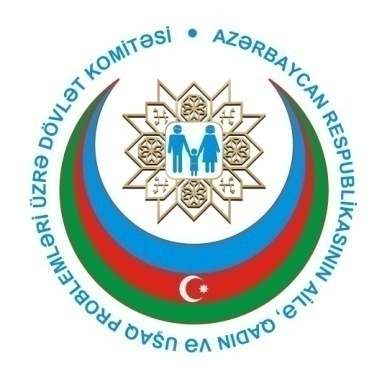 Azərbaycan Respublikasında Övladlığa Götürmə ilə bağlıQanunvericilik toplusuBakı 2015Azərbaycan Respublikasının Ailə, Qadın və Uşaq Problemləri üzrə Dövlət Komitəsi, Azərbaycan Respublikasında Övladlığa götürmə ilə bağlı Qanunvericilik Toplusu, Bakı 2015, 60 səh MÜNDƏRİCATUşaq hüquqları haqqında Azərbaycan Respublikasının Qanunu..............................Azərbaycan Respublikasının Ailə Məcəlləsi.............................................................«Azərbaycan Respublikasının Ailə Məcəlləsinin təsdiq edilməsi, qüvvəyə minməsi və bununla bağlı hüquqi tənzimləmə məsələləri haqqında» Azərbaycan Respublikasının Qanunu.............Azərbaycan Respublikasının Mülki Prosessual Məcəlləsi.....................................................«Azərbaycan Respublikasının Mülki Prosessual Məcəlləsinin təsdiq edilməsi, qüvvəyə minməsi və bununla bağlı hüquqi tənzimləmə məsələləri haqqında» Azərbaycan Respublikasının Qanununun............................................................................................................Azərbaycan Respublikasının Cinayət Məcəlləsi.....................................................................Valideyn himayəsindən məhrum olan və övladlığa götürülən uşaqların Uçot Qaydaları...........Ölkələrarası övladlığa götürmə ilə bağlı əcnəbilərə və vətəndaşlığı olmayan şəxslərə hüquqi yardım göstərən orqanların akkreditasiya Qaydası....................................................................Ölkələrarası övladlığa götürmə ilə bağlı uşaqların müdafiəsi və əməkdaşlıq haqqında Konvensiya.............................................................................................................................Övladlığa götürmə və övladlığa götürmənin ləğvi ilə əlaqədar mülki işlərə baxılarkən  qanunvericiliyin məhkəmələr tərəfindən tətbiqi təcrübəsi haqqında Azərbaycan Respublikası Ali Məhkəməsi Plenumunun Qərarı...............................................................................................Övladlığa götürməyə, qəyyumluğa və himayəyə imkan verməyən xəstəliklərin Siyahısının təsdiq edilməsi barədə Azərbaycan Respublikası Nazirlər Kabinetinin Qərarı................................Azərbaycan vətəndaşı olan uşağı övladlığa götürməyi arzu edən əcnəbi və ya vətəndaşlığı olmayan şəxslər ilə əlaqədar milli qanunvericilikdə müəyyən edilmiş prosedur qaydalar........Azərbaycan vətəndaşı olan uşağı övladlığa götürməyi arzu edən Azərbaycan vətəndaşları ilə əlaqədar milli qanunvericilikdə müəyyən edilmiş prosedur qaydalar........................................Ön sözHər millətin, hər dövlətin gələcəyi yetişən gənc nəsil və xüsusilə də uşaqlardır. Xalqların ən dəyərli sərvəti kimi uşaqlar daima himayə və qayğı əhatəsində olmalıdır. İstənilən cəmiyyətdə uşaqların mənəvi və fiziki sağlamlığının qorunması, hüquq və azadlıqlarının təmin edilməsi dövlətin inkişafı ilə bağlı olan strateji məsələlərdən biridir. Uşaqların xoşbəxt böyüməsi cəmiyyətin mənəvi-siyasi və sosial-iqtisadi inkişafının vacib meyarı və göstəricisidir. Azərbaycan cəmiyyətində ailəyə, uşağa məhəbbət xalqımızın milli təfəkküründən qaynaqlanır. Ölkəmizdə uşaqlar dövlət və cəmiyyət tərəfindən daim diqqət və qayğı ilə əhatə olunmuşlar.  Müstəqillik əldə etdikdən sonra ümumilli lider Heydər Əliyev uşaq hüquqlarının müdafiəsinin davamlılığı məqsədilə 1998-ci il avqustun 24-də “Uşaq hüquqları haqqında” Azərbaycan Respubluiksasının Qanununun təsdiqi ilə bağlı Fərman imzalamışdır. Bu prosesin davamı olaraq möhtərəm cənab prezident İlham Əliyev tərəfindən uşaqlarla bağlı dövlət siyasətinin yüksək səviyyədə təşkili üçün Ailə, Qadın və Uşaq Problemləri üzrə vahid qurum yaradılmışdır. Bu gün ölkəmizdə uşaq hüquqları sahəsində müasir tələblərə cavab verən qanunvericilik bazası formalaşmışdır. Bu günə qədər  Milli Məclisdə bu istiqamətdə ümumilikdə uşaq hüquqlarına bu və ya digər dərəcədə toxunan 72 qanun və 11 məcəllə qəbul edilmişdir. Uşaq hüquqları sahəsində bir çox beynəlxalq konvensiyalar və sazişlər parlamentdə təsdiqlənmişdir.  Uşaq hüquqlarının təmin edilməsi üçün görülən işlərdən danışarkən Heydər Əliyev Fondunun prezidenti, YUNESKO-nun və İSESKO-nun xoşməramlı səfiri, millət vəkili Mehriban xanım Əliyevanın fəaliyyətini xüsusi qeyd etmək lazımdır. Bildiyimiz kimi, fondun təşəbbüsü ilə son illərdə Azərbaycanda minlərlə uşağı, xüsusilə də valideyn himayəsindən məhrum uşaqları əhatə edən iri miqyaslı layihələr həyata keçirilmişdir və bu da öz növbəsində böyüməkdə olan nəslin inkişafı üçün əlverişli şərait yaratmışdır. Uşaqlara qayğı göstərilməsi ilə bağlı dövlət proqramları uğurla həyata keçirilir. Bu proqramlar uşaq müəssisələrindən uşaqların ailələrə verilməsi və onlara alternativ qayğı göstərilməsini, xüsusi istedada malik olan uşaqların yaradıcılıq potensialının inkişafını, ailələrin, xüsusən aztəminatlı ailələrin sosial müdafiəsinin gücləndirilməsini, təhsilin və səhiyyənin səviyyəsinin artırılmasını, uşaq yaradıcılığının dəstəklənməsini, uşaqlar tərəfindən qanun pozuntusu hallarının profilaktikasını və başqa məsələləri əhatə edir.  Xüsusilə də valideyn himayəsindən məhrum uşaqların ailə mühitində böyüməsi məsələsi dövlət siyasətinin tərkib hissəsi olmaqla daima diqqət mərkəzindədir. Hazırda cəmiyyət üçün aktual olan övladlığa götürmə prosesi bu gün sosial həyatımızda və KİV-də ən çox müzakirə edilən məsələlərdəndir. İstər yerli övladlığa götürmə, istərsə də ölkələrarası  övladlığa götürmə sahəsində mövcud qanunvericilik, prosedurlar, praktiki tətbiq həm bu sahədə çalışan, həm də uşaq övladlığa götürməyi arzu edən ailələr və ya şəxslər üçün maraqlıdır.  Çünki Azərbaycanın milli-mənəvi dəyərlər sistemində ailə institutu ən başlıca yerdə durur. Bunun bariz nümunəsi kimi övladlığa götürmə institutu ailə modelinin tərkib hissəsi kimi çıxış edə bilər. Övladlığa götürənlər uşağa sahib çıxmaqla ailə modelinin yaranmasını səciyyələndirir ki, bu da kimsəsiz uşaqların internatlardan ailə mühitinə inteqrasiyasını şərtləndirir. Bu nöqteyi nəzərdən övladlığa götürmə institutunun inkişaf etdirilməsi bu sahədə mövcud olan problemlərin aradan qaldırılması məqsədəmüvafiq addım kimi qiymətləndirilə bilər. Övladlığa götürən valideynlər uşağın tərbiyəsinin üsullarını və vasitələrini özləri müəyyən edirlər. Lakin bu üsulları və vasitələri müəyyən edərkən onlar ailə qanunvericiliyinin tələblərinə riayət etməlidirlər. Belə ki, Ailə Məcəlləsinin 60.1 və 60.2-ci maddələrinə görə valideynlik hüquqları uşaqların mənafeyinə zidd həyata keçirilə bilməz. Valideynlik hüquqlarını həyata keçirərkən valideynlər uşaqların mənəvi inkişafına, fiziki və psixi sağlamlığına xələl yetirməməlidirlər. Uşaqların tərbiyəsində onların istismarına, təhqir edilməsinə, mənəviyyatının alçaldılmasına, qəddarlığa, kobudluğa, biganəliyə yol verilə bilməz. Bu qayədən çıxış edərək övladlığa götürmənin uşağın ən ümdə maraqlarına və onun əsas hüquqlarına hörmət etməklə həyata keçirməsinin təmin edilməsi, bu sahədə vətəndaşların və mütəxəssislərin məlumatlılığın artırılması məqsədilə hazırlanmış bu vəsait xüsusi praktik əhəmiyyətə malikdir. Vəsaitdə yerli və ölkələrarası övladlığa götürmə ilə bağlı qanunvericilikdən çıxarışlar həmçinin hər iki prosesin ilk mərhələdən son mərhələyə qədər necə həyata keçirilməsi praktiki olarak göstərilərək vahid toplu formasında diqqətinizə təqdim edilir.Hicran HüseynovaAilə, Qadın və Uşaq Problemləri üzrə Dövlət Komitəsinin sədrisiyasi elmlər doktoru, professorÖvladlığa götürmə ilə əlaqədar qanunvercilik aktlarından çıxarışlarUşaq hüquqları haqqında Azərbaycan Respublikasının Qanunu(Azərbaycan Respublikasının 19 may 1998-ci il tarixli, 499-IQ nömrəli Qanunu ilə təsdiq edilmişdir)IV fəsil. Əlverişsiz şəraitə düşmüş uşaqlarin müdafiəsiMaddə 32.  Övladlığa götürməUşağın övladlığa götürülməsinə onun mənafeyi naminə Azərbaycan Respublikasının qanunvericiliyi ilə müəyyən edilmiş qaydada yol verilir. Övladlığa götürən şəxs uşağın normal inkişafı və tərbiyəsi üçün müvafiq imkanlara malik olmalıdır. Şəxsi mənfəət əldə etmək məqsədilə uşağın övladlığa götürülməsi qadağandır. Övladlığa götürənin sirri dövlət tərəfindən qorunur.Azərbaycan Respublikasının vətəndaşı olan uşağın əcnəbilər tərəfindən övladlığa götürülməsinin, habelə Azərbaycan Respublikası vətəndaşının əcnəbi uşağı övladlığa götürməsinin qaydaları dövlətlərarası müqavilələr və Azərbaycan Respublikasının qanunvericiliyi ilə müəyyən edilir.Azərbaycan Respublikasının Ailə Məcəlləsi(Azərbaycan Respublikasının 28 dekabr 1999-cu il tarixli, 781-IQ nömrəli Qanunu ilə təsdiq edilmişdir)XIX fəsil. Övladlığa götürməMaddə 117. Övladlığa götürülməsinə yol verilən uşaqlar 117.1. Övladlığa götürməyə yetkinlik yaşına çatmayanlar barəsində və yalnız onların mənafeyi naminə uşağın doğumu müvafiq icra hakimiyyəti orqanında (Azərbaycan Respublikası Ədliyyə Nazirliyinin və Naxçıvan Muxtar Respublikasının ərazsisində Naxçıvan Muxtar Respublikası Ədliyyə Nazirliyinin rayon (şəhər) qeydiyyat şöbələri) qeydə alındıqdan sonra yol verilir.117.2. Bir uşaq iki şəxs tərəfindən (ər-arvaddan başqa) övladlığa götürülə bilməz.117.3. Ər (arvad) özünün nikahdan olmayan uşağını və ya arvadının (ərinin) uşağını övladlığa götürə bilər.117.4. Uşağın mənafeyinə cavab verən hallar istisna olmaqla, qardaş və bacıların müxtəlif şəxslər tərəfindən övladlığa götürülməsinə yol verilmir.117.5. Əcnəbilər və ya vətəndaşlığı olmayan şəxslər tərəfindən uşaqların övladlığa götürülməsinə, həmin uşaqları Azərbaycan Respublikası ərazisində daimi yaşayan Azərbaycan Respublikası vətəndaşlarının ailələrinə tərbiyəyə vermək mümkün olmadıqda və ya vətəndaşlığından və yaşayış yerindən asılı olmayaraq qohumları (bacıları, qardaşları, nənələri, babaları, valideynlərinin bacıları, qardaşları, onların övladları) övladlığa götürmədikdə icazə verilir.117.6. Uşaqlar Azərbaycan Respublikasından daimi olaraq kənarda yaşayan Azərbaycan Respublikası vətəndaşlarına, uşaqların qohumu olmayan əcnəbilərə və vətəndaşlığı olmayan şəxslərə bu Məcəllənin 115.5-ci maddəsinə uyğun olaraq ümumi uçota götürüldüyü gündən 6 ay müddət bitdikdən sonra övladlığa verilə bilərlər.117.7. Azərbaycan Respublikasının vətəndaşı olan uşaqların əcnəbilər və ya vətəndaşlığı olmayan şəxslər tərəfindən övladlığa götürülməsinə müvafiq icra hakimiyyəti orqanının (Azərbaycan Respublikasının Ailə, Qadın və Uşaq Problemləri üzrə Dövlət Komitəsi) razılığı əsasında yol verilir. (5)Maddə 118. Övladlığa götürmə qaydası 118.1. Övladlığa götürmə uşağı övladlığa götürmək istəyən şəxsin (şəxslərin) verdiyi ərizə əsasında məhkəmə tərəfindən həyata keçirilir. Məhkəmədə övladlığa götürmə barədə işə müvafiq icra hakimiyyəti orqanının (Azərbaycan Respublikasının Ailə, Qadın və Uşaq Problemləri üzrə Dövlət Komitəsi (Azərbaycan Respublikasının vətəndaşı olan uşağın əcnəbilər və ya vətəndaşlığı olmayan şəxslər tərəfindən övladlığa götürüldüyü hallarda) və yerli icra hakimiyyətlərinin qəyyumluq və himayə orqanları (Azərbaycan Respublikasının vətəndaşı olan uşağın Azərbaycan Respublikasının vətəndaşları tərəfindən övladlığa götürüldüyü hallarda) iştirakı ilə mülki prosessual qanunvericilikdə nəzərdə tutulmuş xüsusi icraat qaydasında baxılır.118.2. Övladlığa götürənlərin və övladlığa götürülən uşaqların hüquq və vəzifələri məhkəmənin uşağın övladlığa götürülməsinin müəyyən olunması barədə qətnaməsinin qanuni qüvvəyə mindiyi gündən yaranır.118.3. Məhkəmə uşağın övladlığa götürülməsi barədə qətnamənin qüvvəyə mindiyi gündən 3 gün müddətində bu qətnamədən çıxarışı müvafiq icra hakimiyyəti orqanına (Azərbaycan Respublikası Ədliyyə Nazirliyinin və Naxçıvan Muxtar Respublikasının ərazsisində Naxçıvan Muxtar Respublikası Ədliyyə Nazirliyinin rayon (şəhər) qeydiyyat şöbələri, Azərbaycan Respublikasının vətəndaşı olan uşağın əcnəbilər və ya vətəndaşlığı olmayan şəxslər tərəfindən övladlığa götürüldüyü hallarda Azərbaycan Respublikasının Ailə, Qadın və Uşaq Problemləri üzrə Dövlət Komitəsi) göndərməyə borcludur.118.4. Uşağın övladlığa götürülməsi vətəndaşlıq vəziyyəti aktlarının dövlət qeydiyyatı üçün müəyyən olunmuş qaydada qeydiyyata alınır.118.5. Hər hansı şərtlər altında, hər hansı müddətə və ya nümayəndələr vasitəsi ilə övladlığa götürmək yolverilməzdir.118.6. Uşaq öldükdə övladlığa götürməyə yol verilmir.118.7. Azərbaycan Respublikası vətəndaşı olan uşaqlar əcnəbilər və vətəndaşlığı olmayan şəxslər tərəfindən övladlığa götürüldükdə, övladlığa götürənlərə hüquqi yardım akkreditə edilmiş orqan tərəfindən həyata keçirilir.118.8. Akkreditə edilmiş orqan müvafiq icra hakimiyyəti orqanı (Azərbaycan Respublikasının Ailə, Qadın və Uşaq Problemləri üzrə Dövlət Komitəsi) tərəfindən müəyyən edilir. (5)Maddə 119. Övladlığa götürülən uşaqların və övladlığa götürməyi arzu edən şəxslərin uçotu 119.1. Övladlığa götürülən uşaqların uçotu bu Məcəllənin 115.5-ci maddəsində müəyyən olunmuş qaydada həyata keçirilir.119.2. Uşaqları övladlığa götürməyi arzu edən şəxslərin uçotu müvafiq icra hakimiyyəti orqanının (Azərbaycan Respublikasının Nazirlər Kabineti) müəyyən etdiyi qaydada həyata keçirilir.119.3. Azərbaycan Respublikasının vətəndaşı olan uşaqların övladlığa götürülməsini arzu edən əcnəbilərin və vətəndaşlığı olmayan şəxslərin uçotu müvafiq icra hakimiyyəti orqanı (Azərbaycan Respublikasının Ailə, Qadın və Uşaq Problemləri üzrə Dövlət Komitəsi) tərəfindən aparılır.Maddə 120. Övladlığa götürmək hüququ olan şəxslər 120.1. Aşağıdakılar istisna olmaqla, hər iki cinsdən olan yetkinlik yaşına çatmış şəxslər övladlığa götürən ola bilərlər:120.1.1. məhkəmə tərəfindən fəaliyyət qabiliyyəti olmayan və ya məhdud fəaliyyət qabiliyyətli hesab edilən şəxslər;120.1.2. məhkəmə tərəfindən valideynlik hüquqlarından məhrum edilmiş və ya valideynlik hüquqları məhdudlaşdırılmış şəxslər;120.1.3. qanunla üzərinə qoyulan vəzifəni yerinə yetirmədiyinə görə qəyyum və ya himayəçi vəzifələrindən kənarlaşdırılmış şəxslər;120.1.4. əvvəllər məhkəmə tərəfindən təqsirkar bilinərək bu hüququ ləğv edilmiş şəxslər;120.1.5. səhhətinə görə valideyn vəzifələrini həyata keçirə bilməyən şəxslər.120.2. Övladlığa götürməyə, qəyyumluğa və himayəyə qəbul etməyə imkan verməyən xəstəliklərin siyahısı müvafiq icra hakimiyyəti orqanı (Azərbaycan Respublikasının Nazirlər Kabineti) tərəfindən müəyyən olunur.120.3. Aralarında nikah olmayan şəxslər birlikdə eyni uşağı övladlığa götürə bilməzlər.Maddə 121. Övladlığa götürülən uşaq ilə övladlığa götürən arasında yaş fərqi 121.1. Övladlığa götürən şəxs nikahda deyilsə, onunla övladlığa götürülən uşağın yaş fərqi 16-dan az olmamalıdır. Məhkəmə tərəfindən üzrlü hesab edilən səbəb olduqda, yaş fərqi qısaldıla bilər.121.2. Ögey ata (ögey ana) uşağı övladlığa götürəndə bu Məcəllənin 121.1-ci maddəsində nəzərdə tutulmuş yaş fərqinin olması tələb edilmir.Maddə 122. Uşağın övladlığa götürülməsinə valideynlərin razılığı 122.1. Valideynləri olan uşaq bu Məcəllənin 123-cü maddəsində göstərilənlər istisna olmaqla, yalnız valideynlərinin razılığı ilə övladlığa götürülə bilər. Yetkinlik yaşına çatmayan valideynlərin uşaqlarının övladlığa götürülməsi zamanı həmin valideynlərin qəyyumlarının (himayəçilərinin) və valideynlərinin razılığı, valideynlər, qəyyumlar və himayəçilər olmadıqda isə müvafiq icra hakimiyyəti orqanının (yerli icra hakimiyyətlərinin qəyyumluq və himayə orqanları) razılığı tələb olunur. Uşaqlarının övladlığa götürülməsinə valideynlərin yazılı razılığı notariat qaydasında, valideyn himayəsindən məhrum olan uşağın yerləşdiyi müəssisənin rəhbəri və ya övladlığa götürmənin həyata keçdiyi yer, yaxud valideynlərin yaşadığı yer üzrə qəyyumluq və himayə orqanı tərəfindən təsdiq olunmalıdır. Razılıq həmçinin məhkəmədə övladlığa götürmə zamanı şifahi olaraq verilə bilər.122.2. Valideynlər övladlığa götürmə barədə məhkəmə qətnaməsi qəbul edilənədək öz uşaqlarını övladlığa vermək barədə razılığı geri götürə bilərlər.122.3. Valideynlər öz uşaqlarını konkret şəxsə və ya konkret şəxsi göstərmədən övladlığa verməyə razılıq verə bilərlər.122.4. Müvafiq icra hakimiyyəti orqanı (yerli icra hakimiyyətlərinin qəyyumluq və himayə orqanları) Azərbaycan Respublikasının vətəndaşı olan uşaq Azərbaycan Respublikasının vətəndaşları tərəfindən övladlığa götürüldüyü zaman məhkəməyə, əcnəbilər və vətəndaşlığı olmayan şəxslər tərəfindən övladlığa götürüldüyü zaman vətəndaşlığından və yaşayış yerindən asılı olmayaraq uşağın öz qohumları tərəfindən övladlığa götürülməsinin qeyri-mümkünlüyünü təsdiq edən sənədlər əlavə edilməklə müvafiq icra hakimiyyəti orqanına (Azərbaycan Respublikasının Ailə, Qadın və Uşaq Problemləri üzrə Dövlət Komitəsi) övladlığa götürmənin uşağın mənafeyinə uyğun olması barədə rəy təqdim edir. Uşağın ögey ata (ögey ana) tərəfindən övladlığa götürüldüyü hallarda bu cür rəy tələb olunmur. (5)Maddə 123. Valideynlərin razılığı olmadan övladlığa götürmə				      123.1. Valideynlər valideynlik hüquqlarından məhrum edilmişlərsə və bundan 1 il müddət keçmişsə və ya qanunla müəyyən olunmuş qaydada fəaliyyət qabiliyyəti olmayan, yaxud xəbərsiz itkin düşmüş hesab edilmişlərsə, övladlığa götürməyə onların razılığı tələb olunmur.123.2. Valideynlər 6 aydan artıq müddətdə uşaqla birlikdə yaşamırlarsa, qəyyumluq və himayə orqanlarının xəbərdarlığına baxmayaraq, onun tərbiyəsində və ya saxlanılmasında iştirak etməkdən boyun qaçırırlarsa, uşağa valideynlik diqqəti və qayğısı göstərmirlərsə, övladlığa götürmə onların razılığı olmadan da icra edilə bilər.Maddə 124. Valideyn himayəsindən məhrum olan uşaqların övladlığa götürülməsinə qəyyumların (himayəçilərin), himayədar ailənin, uşaqların yerləşdiyi müəssisələrin rəhbərlərinin və uşaqların özlərinin razılığı 124.1. Qəyyumluqda (himayədə) olan uşaqların övladlığa götürülməsi üçün qəyyumların (himayəçilərin) yazılı razılığı olmalıdır.124.2. Himayədar ailənin öhdəsində olan uşaqların övladlığa götürülməsi üçün onların himayədar valideynlərinin yazılı razılığı lazımdır.124.3. Tərbiyə, müalicə, ailənin sosial müdafiəsi müəssisələrində və digər analoji müəssisələrdə yerləşən uşaqların övladlığa götürülməsinə həmin müəssisələrin rəhbərləri yazılı razılıq verməlidirlər.124.4. Məhkəmə uşağın mənafeyini nəzərə alaraq bu Məcəllənin 124.1—124.3-cü maddələrində göstərilən şəxslərin razılığı olmadan da onun övladlığa götürülməsi barədə qətnamə qəbul edə bilər.124.5. 10 yaşına çatmış uşaq övladlığa götürüldükdə, onun razılıq verməsi zəruridir.124.6. Övladlığa götürmə haqqında ərizə verilənə qədər uşaq övladlığa götürmək istəyənin ailəsində yaşamışsa və onu öz valideyni hesab edirsə, övladlığa götürmə övladlığa götürülən uşağın razılığı olmadan da aparıla bilər.Maddə 125. Övladlığa götürülənin soyadının, adının və atasının adının dəyişdirilməsi 125.1. Övladlığa götürənin xahişi ilə övladlığa götürülən uşağa övladlığa götürənin soyadı və yeni ad verilir. Övladlığa götürən kişidirsə, uşağa ata adı onun adı ilə, övladlığa götürən qadındırsa, uşaq barəsində uşağın atasının hüquq və vəzifələrinin saxlandığı hallardan başqa, ata adı qadının göstərişi ilə verilir. Nikahda olmayan şəxs uşağı övladlığa götürdükdə, uşağın soyadı, adı və anasının (atasının) adı doğum haqqında qeydiyyat kitabında həmin şəxsin göstərişi ilə yazılır.125.2. Övladlığa götürən ər-arvadın soyadları müxtəlif olduqda, onların razılığı ilə övladlığa götürülən uşağa ərin və ya arvadın soyadı verilir.125.3. Övladlığa götürülən 10 yaşına çatmış uşağın soyadı, ata adı, habelə öz adı bu Məcəllənin 124.6-cı maddəsində nəzərdə tutulmuş hallardan başqa, yalnız onun razılığı ilə dəyişdirilə bilər.125.4. Övladlığa götürülənə soyad və ata adı verilməsi, habelə onun adının dəyişdirilməsi övladlığa götürmə haqqında məhkəmə qətnaməsində göstərilir.Maddə 126. Övladlığa götürənlərin xahişi ilə övladlığa götürülənin doğulduğu yerin və tarixin dəyişdirilməsi 126.1. Övladlığa götürmənin gizli saxlanması üçün övladlığa götürənin xahişi ilə övladlığa götürülənin doğulduğu yer, eləcə də onun doğum tarixi 3 aydan çox olmayaraq dəyişdirilə bilər.126.2. Övladlığa götürülmüş uşağın doğum tarixi uşaq 1 yaşına çatana qədər dəyişdirilə bilər.126.3. Övladlığa götürülmüş uşağın doğulduğu yerin və ya tarixin dəyişdirilməsi məhkəmə qətnaməsində göstərilir.Maddə 127. Övladlığa götürənlərin övladlığa götürülənin valideynləri kimi yazılması 127.1. Məhkəmə övladlığa götürənlərin xahişi ilə onların övladlığa götürülənlərin valideynləri kimi doğumun qeydi kitablarına yazılmasını qət edə bilər.127.2. Bu Məcəllənin 124.6-cı maddəsində nəzərdə tutulmuş hallar istisna olmaqla, övladlığa götürülən 10 yaşına çatmış uşaq barəsində bu cür qeydin yazılması üçün onun razılığı lazımdır.127.3. Övladlığa götürənlərin valideyn kimi yazılması zəruriliyi övladlığa götürmə haqqında məhkəmə qətnaməsində göstərilir.Maddə 128. Tərbiyəçi öldükdə övladlığa götürmənin təsdiqi Tərbiyəçi öldükdə övladlığa götürmə faktı məhkəmə qaydasında müəyyən oluna bilər, yalnız o şərtlə ki, yetkinlik yaşına çatmayanlar ailədə doğma uşaq kimi qəbul edilsin, eləcə də övladlığa götürən sağlığında bu barədə məhkəməyə ərizə təqdim etmiş olsun.Maddə 129. Valideynlərin ölümünə görə pensiya və ya müavinət hüququnun saxlanması Övladlığa götürülmə vaxtınadək ailə başçısını itirməyə görə pensiya, dövlət müavinəti almaq hüququna malik olan yetkinlik yaşına çatmayanlar bu hüququ övladlığa götürüldükdən sonra da saxlayırlar.Maddə 130. Övladlığa götürmənin gizli saxlanması 130.1. Övladlığa götürmənin sirri qanunla mühafizə olunur.130.2. Övladlığa götürənlərin razılığı olmadan, onlar öldükdə isə qəyyumluq və himayə orqanının razılığı olmadan övladlığa götürmə haqqında hər hansı məlumat vermək, habelə vətəndaşlıq vəziyyəti aktlarının qeydiyyat kitablarından övladlığa götürənlərin övladlığa götürülənin doğma valideynləri olmadığını göstərən çıxarışlar vermək qadağan edilir.130.3. Övladlığa götürənin iradəsi ziddinə övladlığa götürmə sirrini yaymış şəxslər qanunla müəyyən edilmiş qaydada məsuliyyətə cəlb olunurlar.Maddə 131. Övladlığa götürmənin ləğv edilməsi 131.1. Övladlığa götürmənin ləğv olunması məhkəmə qaydasında həyata keçirilir.131.2. Övladlığa götürmənin ləğv olunması barədə işə qəyyumluq və himayə orqanının və müvafiq icra hakimiyyəti orqanının (Azərbaycan Respublikasının Ailə, Qadın və Uşaq Problemləri üzrə Dövlət Komitəsi (Azərbaycan Respublikasının vətəndaşı olan uşağın əcnəbilər və ya vətəndaşlığı olmayan şəxslər tərəfindən övladlığa götürüldüyü hallarda)və yerli icra hakimiyyətlərinin qəyyumluq və himayə orqanları (Azərbaycan Respublikasının vətəndaşı olan uşağın Azərbaycan Respublikasının vətəndaşları tərəfindən övladlığa götürüldüyü hallarda)) iştirakı ilə baxılır.131.3. Məhkəmənin övladlığa götürməni ləğv etmək haqqında qətnaməsinin qüvvəyə mindiyi gündən övladlığa götürməyə xitam verilir.131.4. Məhkəmə övladlığa götürmənin ləğv olunması barədə qətnamə qüvvəyə mindikdən sonra 3 gün ərzində həmin qətnamədən çıxarışı övladlığa götürmənin dövlət qeydiyyatına alındığı ərazi üzrə müvafiq icra hakimiyyəti orqanına (Azərbaycan Respublikası Ədliyyə Nazirliyinin və Naxçıvan Muxtar Respublikasının ərazsisində Naxçıvan Muxtar Respublikası Ədliyyə Nazirliyinin rayon (şəhər) qeydiyyat şöbələri) uşağın yaşadığı (olduğu) yer üzrə müvafiq icra hakimiyyəti orqanına (yerli icra hakimiyyətlərinin qəyyumluq və himayə orqanları) Azərbaycan Respublikasının vətəndaşı olan uşağın əcnəbilər və ya vətəndaşlığı olmayan şəxslər tərəfindən övladlığa götürülməsi hallarında eyni zamanda müvafiq icra hakimiyyəti orqanına (Azərbaycan Respublikasının Ailə, Qadın və Uşaq Problemləri üzrə Dövlət Komitəsi) göndərməlidir. (5)Maddə 132. Övladlığa götürmənin ləğv edilməsinin əsasları 132.1. Övladlığa götürmə aşağıdakı hallarda ləğv edilir:132.1.1. övladlığa götürənlər onlara həvalə edilmiş valideynlik vəzifələrini yerinə yetirmədikdə;132.1.2. övladlığa götürənlər valideynlik hüquqlarından sui-istifadə etdikdə;132.1.3. övladlığa götürənlər övladlığa götürülən uşağa qəddar münasibət bəslədikdə;132.1.4. övladlığa götürənlər xroniki alkoqolik və narkoman olduqda.132.2. Məhkəmə uşağın rəyini nəzərə almaqla onun mənafeyi naminə digər əsaslarla da övladlığa götürməni ləğv edə bilər.Maddə 133. Övladlığa götürmənin ləğv olunmasını tələb etmək hüququ olanlar Övladlığa götürmənin ləğv olunmasını övladlığa götürənlərin özləri, uşağın valideynləri, övladlığa götürülən 14 yaşına çatmış uşaq və müvafiq icra hakimiyyəti orqanı (Azərbaycan Respublikasının Ailə, Qadın və Uşaq Problemləri üzrə Dövlət Komitəsi (Azərbaycan Respublikasının vətəndaşı olan uşağın əcnəbilər və ya vətəndaşlığı olmayan şəxslər tərəfindən övladlığa götürüldüyü hallarda) və yerli icra hakimiyyətlərinin qəyyumluq və himayə orqanları və yetkinlik yaşına çatmayanların işlər və hüquqlarının müdafiəsi üzrə komissiyalar (Azərbaycan Respublikasının vətəndaşı olan uşağın Azərbaycan Respublikasının vətəndaşları tərəfindən övladlığa götürüldüyü hallarda)) tələb edə bilər.Maddə 134. Övladlığa götürmənin və övladlığa götürmənin ləğv olunmasının hüquqi nəticələri 134.1. Övladlığa götürülənlər və onların övladları övladlığa götürənlərə və onların qohumlarına münasibətdə, eləcə də övladlığa götürənlər və onların qohumları övladlığa götürülənlərə (onların övladlarına) münasibətdə öz şəxsi qeyri-əmlak və əmlak hüquq və vəzifələrinə görə mənşəcə qohumlara bərabər tutulurlar.134.2. Övladlığa götürülən uşaqlar öz valideynlərinə (qohumlarına) münasibətdə şəxsi qeyri-əmlak və əmlak hüquq və vəzifələrini itirirlər.134.3. Uşaq övladlığa bir nəfər tərəfindən götürüldükdə, əgər o, kişidirsə,—ananın arzusu ilə, əgər qadındırsa,—atanın arzusu ilə, şəxsi qeyri-əmlak və əmlak hüquq və vəzifələri saxlanıla bilər.134.4. Uşağın valideynlərindən biri öldükdə, əgər bunu onun mənafeyi tələb edirsə, ölmüş valideynin atasının və ya anasının (uşağın babasının və ya nənəsinin) xahişi ilə ölənin qohumlarına münasibətdə şəxsi qeyri-əmlak və əmlak hüquq və vəzifələri saxlanıla bilər. Ölən valideynin qohumlarının övladlığa götürülən uşaqla ünsiyyətdə olmaq hüququ bu Məcəllənin 62-ci maddəsinə uyğun həyata keçirilir.134.5. Uşağın övladlığa götürülməsi haqqında məhkəmənin qətnaməsində övladlığa götürülənin valideynlərindən biri və ya ölmüş valideynin qohumları ilə münasibətlərin saxlanması barədə qeyd olunur.134.6. Bu Məcəllənin 128.1 və 128.2-ci maddələri ilə nəzərdə tutulmuş hüquqi nəticələr övladlığa götürən şəxslərin uşağın doğum haqqında akt qeydində onun valideynləri qismində yazılmasından asılı olmadan yaranır.134.7. Məhkəmə övladlığa götürülməni ləğv etdikdə, övladlığa götürülmüş uşağın və övladlığa götürənlərin (onların qohumlarının) qarşılıqlı hüquq və vəzifələrinə xitam verilir. Uşağın mənafeyi bunu tələb edərsə, onunla valideynləri (onun qohumları) arasında qarşılıqlı hüquq və vəzifələr bərpa olunur.134.8. Övladlığa götürmə ləğv olunduqda, uşaq məhkəmənin qətnaməsi ilə valideynlərə qaytarılır.134.9. Bu halda uşağın valideynləri olmadıqda, yaxud uşağın valideynlərinə qaytarılması onun mənafeyinə ziddirsə, uşaq müvafiq icra hakimiyyəti orqanının (yerli icra hakimiyyətlərinin qəyyumluq və himayə orqanları) himayəsinə verilir.134.10. Məhkəmə uşağa övladlığa götürülərkən verilən ad və soyadın saxlanıb-saxlanılmamasını da həll edir.134.11. 10 yaşı tamam olmuş uşağın adı və soyadı onun öz razılığı ilə dəyişdirilə bilər.134.12. Məhkəmə uşağın mənafeyinə uyğun olaraq, bu Məcəllənin 76—78-ci maddələrində qeyd edilən vəsaitin keçmiş övladlığa götürəndən tutulub uşağa verilməsi haqqında qətnamə qəbul edə bilər.134.13. Azərbaycan Respublikasının vətəndaşı olan uşağın əcnəbilər və ya vətəndaşlığı olmayan şəxslər tərəfindən övladlığa götürülməsi ləğv edildikdə, Azərbaycan Respublikasının tərəfdar çıxdığı beynəlxalq müqavilələrdə ayrı qayda nəzərdə tutulmamışdırsa, müvafiq icra hakimiyyəti orqanı (Azərbaycan Respublikasının Ailə, Qadın və Uşaq Problemləri üzrə Dövlət Komitəsi) Azərbaycan Respublikasının vətəndaşı olan uşağın Azərbaycan Respublikasının ərazisinə qaytarılması üçün tədbirlərin görülməsi və ya övladlığa götürənin vətəndaşı olduğu (daimi yaşadığı) dövlətin qanunvericiliyinə uyğun yerləşdirilməsi məqsədilə övladlığa götürənin vətəndaşı olduğu (daimi yaşadığı) dövlətin səlahiyyətli orqanına məlumat verir. Azərbaycan Respublikasının ərazisinə qaytarılan uşaq bu Məcəllənin 114-116-cı maddələrinə uyğun olaraq yenidən uçota alınır və müəyyən olunmuş qaydada yerləşdirilir. (5)Maddə 135. Övladlığa götürmənin ləğvinin yolverilməzliyi Uşaq yetkinlik yaşına çatdıqda övladlığa götürmənin ləğvinə yol verilmir. Lakin övladlığa götürən, övladlığa götürülən və övladlığa götürülənin valideynləri (valideynlər sağdırsa, valideynlik hüquqlarından məhrum olunmamışdırsa, məhkəmə tərəfindən fəaliyyət qabiliyyəti olmayan hesab edilməmişdirsə) arasında qarşılıqlı razılığa əsasən övladlığa götürmənin ləğvinə yol verilir.Yeddinci bölmə. Ailə qanunvericiliyinin əcnəbilərin və vətəndaşlığı olmayan şəxslərin iştirakı ilə ailə münasibətlərinə tətbiqiMaddə 155. Övladlığa götürmə 155.1. Azərbaycan Respublikasının tərəfdar çıxdığı beynəlxalq müqavilələrdə nəzərdə tutulmuş hallar istisna olmaqla, Azərbaycan Respublikasının ərazisində əcnəbilər və ya vətəndaşlığı olmayan şəxslər tərəfindən Azərbaycan Respublikasının vətəndaşı olan uşağı övladlığa götürmə və ya övladlığa götürmənin ləğvi Azərbaycan Respublikasının qanunvericiliyinə uyğun olaraq həyata keçirilir.155.2. Azərbaycan Respublikasının ərazisində əcnəbi və ya vətəndaşlığı olmayan şəxs tərəfindən Azərbaycan Respublikasının vətəndaşı olan uşaq, övladlığa götürənin ölkəsinin (daimi yaşadığı ölkənin) qanunvericiliyinə uyğun olaraq övladlığa götürüldükdə, həmin ölkənin qanunvericiliyi ilə yanaşı, bu Məcəllənin 66.6-cı, 117-119-cu və 122—124-cü maddələrinə də əməl olunmalıdır.155.3. Azərbaycan Respublikasının ərazisində xarici vətəndaş olan uşaq Azərbaycan Respublikasının vətəndaşı tərəfindən övladlığa götürüldükdə, buna uşağın qanuni nümayəndəsinin və uşağın vətəndaşı olduğu dövlətin səlahiyyətli orqanının, eləcə də həmin dövlətin qanunvericiliyi ilə tələb olunduqda uşağın özünün razılığını almaq zəruridir.155.4. Uşağın Azərbaycan Respublikasının qanunvericiliyi və tərəfdar çıxdığı beynəlxalq müqavilələrlə müəyyən edilmiş hüquqları övladlığa götürmə nəticəsində pozula bilərsə, övladlığa götürmə övladlığa götürənin vətəndaşlığından asılı olmayaraq həyata keçirilə bilməz, həyata keçirilmiş övladlığa götürmə isə məhkəmə qaydasında ləğv olunmalıdır.155.5. Övladlığa götürənin vətəndaşı olduğu dövlətin səlahiyyətli orqanı tərəfindən Azərbaycan Respublikasının xaricdə yaşayan uşağını övladlığa götürməsi o şərtlə Azərbaycan Respublikasında etibarlı hesab edilir ki, buna Azərbaycan Respublikasında müvafiq icra hakimiyyəti orqanından (Azərbaycan Respublikasının Ailə, Qadın və Uşaq Problemləri üzrə Dövlət Komitəsi) əvvəlcədən müvafiq razılıq alınsın.XXIV fəsil. Övladlığa götürmənin qeydə alınmasıMaddə 176. Övladlığa götürmənin qeydə alınmasının yeri və qaydası 176.1. Övladlığa götürmə barədə qeydiyyat övladlığa götürmə haqqında məhkəmə qətnaməsinə əsasən bu barədə qətnamənin çıxarıldığı yer üzrə müvafiq icra hakimiyyəti orqanında (Azərbaycan Respublikası Ədliyyə Nazirliyinin və Naxçıvan Muxtar Respublikasının ərazsisində Naxçıvan Muxtar Respublikası Ədliyyə Nazirliyinin rayon (şəhər) qeydiyyat şöbələri) aparılır.176.2. Övladlığa götürənlər övladlığa götürmə haqqında məhkəmənin qətnaməsinin qanuni qüvvəyə mindiyi gündən ən geci 1 ay ərzində övladlığa götürməni müvafiq icra hakimiyyəti orqanında (Azərbaycan Respublikası Ədliyyə Nazirliyinin və Naxçıvan Muxtar Respublikasının ərazsisində Naxçıvan Muxtar Respublikası Ədliyyə Nazirliyinin rayon (şəhər) qeydiyyat şöbələri) qeyd etdirməyə borcludurlar.Maddə 177. Övladlığa götürülənin doğulması haqqında akt yazılarına dəyişikliklər edilməsi Övladlığa götürülmüş uşağa övladlığa götürənin adı ilə ata adı və soyadı verilərsə, habelə övladlığa götürülənin adı dəyişdirilərsə və ya övladlığa götürənlər övladlığa götürülənin valideynləri kimi yazılarsa, eləcə də övladlığa götürülənin doğulduğu yer dəyişdirilərsə, övladlığa götürülmüş uşağın doğulması haqqında akt yazısına müvafiq icra hakimiyyəti orqanı (Azərbaycan Respublikası Ədliyyə Nazirliyinin və Naxçıvan Muxtar Respublikasının ərazsisində Naxçıvan Muxtar Respublikası Ədliyyə Nazirliyinin rayon (şəhər) qeydiyyat şöbələri) tərəfindən dəyişikliklər edilir və bu dəyişikliklər nəzərə alınmaqla doğum haqqında yeni şəhadətnamə verilir.Maddə 178. Akt yazılarının ləğv edilməsi və övladlığa götürmə haqqında yazılarda qeydlər 178.1. Məhkəmə övladlığa götürməni etibarsız hesab etdikdə müvafiq icra hakimiyyəti orqanı (Azərbaycan Respublikası Ədliyyə Nazirliyinin və Naxçıvan Muxtar Respublikasının ərazsisində Naxçıvan Muxtar Respublikası Ədliyyə Nazirliyinin rayon (şəhər) qeydiyyat şöbələri) övladlığa götürmə haqqında qeydi ləğv edir, övladlığa götürmə məhkəmə tərəfindən ləğv edildikdə isə övladlığa götürmə haqqında yazılarda övladlığa götürmənin ləğvi haqqında qeydlər aparır. Belə hallarda övladlığa götürülənin doğulması haqqında qeydlərdə övladlığa götürmədən əvvəl olmuş bütün ilkin məlumat bərpa edilir.178.2. Övladlığa götürmə uşağın valideynlərinin xahişi ilə ləğv edilmişsə, uşağın valideynləri, övladlığa götürmə müvafiq icra hakimiyyəti orqanının (yerli icra hakimiyyətlərinin qəyyumluq və himayə orqanları) tələbi ilə ləğv edilmişsə, bu orqan övladlığa götürmə qeydini ləğv etmə haqqında məlumat verə bilər. «Azərbaycan Respublikasının Ailə Məcəlləsinin təsdiq edilməsi, qüvvəyə minməsi və bununla bağlı hüquqi tənzimləmə məsələləri haqqında» Azərbaycan Respublikası Qanununun tətbiq edilməsi barədəAzərbaycan Respublikası Prezidentinin Fərmanı«Azərbaycan Respublikasının Ailə Məcəlləsinin təsdiq edilməsi, qüvvəyə minməsi və bununla bağlı hüquqi tənzimləmə məsələləri haqqında» Azərbaycan Respublikası Qanununun qüvvəyə minməsi ilə əlaqədar həmin Qanunun tətbiq edilməsini təmin etmək məqsədi ilə qərara alıram:1. Azərbaycan Respublikasının Nazirlər Kabinetinə tapşırılsın ki, 2000-ci il iyunun 1-dək:qüvvədə olan qanunvericilik aktlarının «Azərbaycan Respublikasının Ailə Məcəlləsinin təsdiq edilməsi, qüvvəyə minməsi və bununla bağlı hüquqi tənzimləmə məsələləri haqqında» Azərbaycan Respublikası Qanununa uyğunlaşdırılmasını təmin etsin və bu barədə Azərbaycan Respublikasının Prezidentinə məlumat versin; Nazirlər Kabinetinin və müvafiq mərkəzi icra hakimiyyəti orqanlarının normativ hüquqi aktlarının həmin Qanuna uyğunlaşdırılmasını təmin etsin və bu barədə Azərbaycan Respublikasının Prezidentinə məlumat versin; Azərbaycan Respublikasının Ailə məcəlləsinin 115.6-cı və 119.1-ci maddələrində nəzərdə tutulmuş valideyn himayəsindən məhrum olan və övladlığa götürülən uşaqların uçot qaydalarını təsdiq etsin; həmin Məcəllənin 119.3-cü maddəsində nəzərdə tutulmuş Azərbaycan Respublikasının vətəndaşı olan uşaqların övladlığa götürülməsini arzu edən əcnəbilərin və vətəndaşlığı olmayan şəxslərin uçotu qaydasını müəyyən etsin; həmin Məcəllənin 120.2-ci maddəsində nəzərdə tutulmuş övladlığa götürməyə, qəyyumluğa və himayəyə imkan verməyən xəstəliklərin siyahısını təsdiq etsin; bu fərmanın 2-ci bəndində Azərbaycan Respublikası Nazirlər Kabinetinin səlahiyyətlərinə aid edilmiş məsələlərə dair digər normativ hüquqi aktların işlənib hazırlanmasını və təsdiq edilməsini təmin etsin; Azərbaycan Respublikası Ailə Məcəlləsinin 115.5 və 119.3-cü maddələrində nəzərdə tutulmuş «müvafiq icra hakimiyyəti orqanı»nın səlahiyyətlərini həyata keçirən icra hakimiyyəti orqanına dair təkliflərini Azərbaycan Respublikasının Prezidentinə təqdim etsin; Azərbaycan Respublikası ailə qanunvericiliyinin pozulmasına görə məsuliyyət növlərini müəyyən edən qanunvericilik aktlarının layihələrini hazırlayıb Azərbaycan Respublikasının Prezidentinə təqdim etsin; öz səlahiyyəti hüdudlarında «Azərbaycan Respublikasının Ailə Məcəlləsinin təsdiq edilməsi, qüvvəyə minməsi və bununla bağlı hüquqi tənzimləmə məsələləri haqqında» Azərbaycan Respublikası Qanunundan irəli gələn digər məsələləri həll etsin. 2. Müəyyən edilsin ki:Azərbaycan Respublikası Ailə Məcəlləsinin 53.3-cü maddəsinin üçüncü cümləsində, 77, 115.6, 116.2, 119.2, 120.2, 142.2, 160.1, 160.2 və 165-ci maddələrində nəzərdə tutulmuş «müvafiq icra hakimiyyəti orqanı»nın səlahiyyətlərini Azərbaycan Respublikasının Nazirlər Kabineti həyata keçirir; həmin Məcəllənin 156.2-ci maddəsində nəzərdə tutulmuş «müvafiq icra hakimiyyəti orqanı»nın səlahiyyətlərini Azərbaycan Respublikasının Ədliyyə Nazirliyi həyata keçirir; həmin Məcəllənin 1.4, 1.5, 2.3, 9.1, 9.2, 9.4, 9.5, 16, 17, 17.1, 17.2, 17.4,18, 19.2, 23.1, 23.3, 24.1, 25.3, 44.1, 44.3, 44.5, 65.5, 68.6, 117.1, 118.3, 131.4 (birinci halda) , 150.2, 152.2, 156.1, 158.2, 159.1, 159.2, 161.1, 161.2, 162.1, 162.2, 163.1, 163.2, 166.3 (üçüncü halda), 166.4 (ikinci halda), 171, 172.1, 173, 174, 176.1, 176.2, 177, 178.1, 179, 180.1, 182.2, 183 və 185-ci maddələrində nəzərdə tutulmuş «müvafiq icra hakimiyyəti orqanı»nın səlahiyyətlərini Azərbaycan Respublikası Ədliyyə Nazirliyinin və Naxçıvan Muxtar Respublikasının ərazisində Naxçıvan Muxtar Respublikası Ədliyyə Nazirliyinin rayon (şəhər) qeydiyyat şöbələri həyata keçirirlər; həmin Məcəllənin 1.4, 2.3, 9.1, 9.2, 9.4, 9.5, 44.1, 156.1, 159.1, 171, 172.1, 173, 174-cü maddələrində nəzərdə tutulmuş «müvafiq icra hakimiyyəti orqanı»nın səlahiyyətlərini rayon tabeli şəhərlərdə, qəsəbələrdə və kəndlərdə rayon, şəhər, şəhər rayonu icra hakimiyyətlərinin nümayəndəlikləri də həyata keçirirlər; həmin Məcəllənin 158.2, 159.2 və 166.2-cii maddələrində nəzərdə tutulmuş «müvafiq icra hakimiyyəti orqanı»nın səlahiyyətlərini nigahın bağlanmasının, doğumun və ölümün qeydiyyatı üzrə rayon tabeli şəhərlərdə, qəsəbələrdə və kəndlərdə rayon, şəhər, şəhər rayonu icra hakimiyyətlərinin nümayəndəlikləri də həyata keçirirlər; həmin Məcəllənin 158.3-cü maddəsinin birinci və ikinci cümlələrində nəzərdə tutulmuş «müvafiq icra hakimiyyəti orqanları»nın səlahiyyətlərini Azərbaycan Respublikası Ədliyyə Nazirliyinin və Naxçıvan Muxtar Respublikası Ədliyyə Nazirliyinin rayon (şəhər) qeydiyyat şöbələri, rayon tabeli şəhərlərdə, qəsəbələrdə və kəndlərdə rayon, şəhər, şəhərdə rayon icra hakimiyyətlərinin nümayəndəlikləri, habelə Azərbaycan Respublikasının xaricdəki konsulluq idarələri öz səlahiyyətləri daxilində həyata keçirirlər; həmin Məcəllənin 10.2-ci maddəsində nəzərdə tutulmuş «müvafiq icra hakimiyyəti orqanı»nın səlahiyyətlərini yerli icra hakimiyyəti orqanları həyata keçirirlər; həmin Məcəllənin 7, 26.1.1, 26.1.6, 26.2, 44.4, 44.6, 49.4., 51.2, 51.5, 51.6, 53.4, 54.1 — 54.3, 59.2, 60.3, 61.3., 62.3., 63.3, 66.5, 67.3, 68.3, 68.5, 69.4, 71.2, 72.1, 72.2, 73, 73.1, 73.2, 74.3, 75.5, 96.2, 114.1, 114.2 (birinci halda), 115.1 — 115.4 (birinci halda), 115.7, 116.4, 118.1, 122.1, 122.4 (birinci halda), 131.4 (ikinci halda) , 133, 134.3, 144.2, 145.2, 145.7, 178.2 və 191.2-ci maddələrində nəzərdə tutulmuş «müvafiq icra hakimiyyəti orqanı»nın səlahiyyətlərini yerli icra hakimiyyətlərinin qəyyumluq və himayə orqanları həyata keçirirlər; həmin Məcəllənin 159.1 və 159.2-ci maddələrində nəzərdə tutulmuş «müvafiq icra hakimiyyəti orqanı»nın səlahiyyətlərini, eləcə də Azərbaycan Respublikası Xarici İşlər Nazirliyinin xaricdəki konsulluq idarələri həyata keçirirlər; həmin Məcəllənin 133-cü maddəsində nəzərdə tutulmuş «müvafiq icra hakimiyyəti orqanı»nın səlahiyyətlərini Azərbaycan Respublikasının Ailə, Qadın və Uşaq Problemləri üzrə Dövlət Komitəsi (Azərbaycan Respublikasının vətəndaşı olan uşağın əcnəbilər və ya vətəndaşlığı olmayan şəxslər tərəfindən övladlığa götürüldüyü hallarda) və yerli icra hakimiyyətlərinin qəyyumluq və himayə orqanları və yetkinlik yaşına çatmayanların işləri və hüquqlarının müdafiəsi üzrə komissiyalar (Azərbaycan Respublikasının vətəndaşı olan uşağın Azərbaycan Respublikasının vətəndaşları tərəfindən övladlığa götürüldüyü hallarda) həyata keçirirlər; həmin Məcəllənin 114.2 (ikinci halda), 115.4 (ikinci halda), 117.7, 118.8, 122.4 (ikinci halda), 131.2, 131.4 (üçüncü halda), 134.13, 155.5-ci maddələrində və 118.3-cü maddəsində (Azərbaycan Respublikasının vətəndaşı olan uşağın əcnəbilər və ya vətəndaşlığı olmayan şəxslər tərəfindən övladlığa götürüldüyü hallarda) nəzərdə tutulmuş «müvafiq icra hakimiyyəti orqanı»nın səlahiyyətlərini Azərbaycan Respublikasının Ailə, Qadın və Uşaq Problemləri üzrə Dövlət Komitəsi həyata keçirir; həmin Məcəllənin 114.3, 118.1, 131.2-ci maddələrində nəzərdə tutulmuş «müvafiq icra hakimiyyəti orqanı»nın səlahiyyətlərini Azərbaycan Respublikasının Ailə, Qadın və Uşaq Problemləri üzrə Dövlət Komitəsi (Azərbaycan Respublikasının vətəndaşı olan uşağın əcnəbilər və ya vətəndaşlığı olmayan şəxslər tərəfindən övladlığa götürüldüyü hallarda) və yerli icra hakimiyyətlərinin qəyyumluq və himayə orqanları (Azərbaycan Respublikasının vətəndaşı olan uşağın Azərbaycan Respublikasının vətəndaşları tərəfindən övladlığa götürüldüyü hallarda) həyata keçirirlər; həmin Məcəllənin 166.3 (birinci və ikinci halda) və 166.4-cü (birinci və üçüncü halda) maddələrində nəzərdə tutulmuş «müvafiq icra hakimiyyəti orqanı»nın səlahiyyətlərini Azərbaycan Respublikasının Səhiyyə Nazirliyi həyata keçirir; həmin Məcəllənin 51.7-ci maddəsində nəzərdə tutulmuş «müvafiq icra hakimiyyəti orqanları»nın səlahiyyətlərini Azərbaycan Respublikasının Ailə, Qadın və Uşaq Problemləri üzrə Dövlət Komitəsi, Azərbaycan Respublikasının Daxili İşlər Nazirliyi, Azərbaycan Respublikasının Təhsil Nazirliyi, Azərbaycan Respublikasının Səhiyyə Nazirliyi, Azərbaycan Respublikasının Əmək və Əhalinin Sosial Müdafiəsi Nazirliyi, Azərbaycan Respublikasının Gənclər və İdman Nazirliyi, yetkinlik yaşına çatmayanların işləri və hüquqlarının müdafiəsi üzrə komissiyalar və yerli icra hakimiyyətlərinin qəyyumluq və himayə orqanları qanunvericiliklə müəyyən olunmuş fəaliyyət istiqamətlərinə uyğun olaraq həyata keçirirlər. Azərbaycan Respublikasının PrezidentiHeydər ƏLİYEVBakı şəhəri, 6 mart 2000-ci il№ 297Azərbaycan Respublikasının Mülki Prosessual Məcəlləsi(Azərbaycan Respublikasının 28 dekabr 1999-cu il tarixli 780-IQ  nömrəli Qanunu ilə təsdiq edilmişdir)Fəsil 39. Uşağın övladlığa götürülməsiMaddə 345. Ərizənin verilməsi Uşağın övladlığa götürülməsi barədə ərizə uşağı övladlığa götürmək istəyən şəxslər (şəxs) tərəfindən övladlığa götürülən uşağın yaşadığı (olduğu) yer üzrə məhkəməyə verilir.Azərbaycan Respublikasının vətəndaşı olan uşaq əcnəbilər və ya vətəndaşlığı olmayan şəxslər tərəfindən övladlığa götürüldüyü zaman ərizə uşağın yaşadığı (olduğu) yer üzrə məhkəməyə uşağı övladlığa götürmək istəyən şəxslər (şəxs) tərəfindən və ya onların müraciəti əsasında  akkreditə edilmiş orqan tərəfindən verilir.Maddə 346. Ərizənin məzmunu 346.0. Uşağın övladlığa götürülməsi barədə ərizədə aşağıdakılar göstərilməlidir: 346.0.1. övladlığa götürənlərin (götürənin) soyadı, adı, atasının adı, doğulduğu il, yaşayış yeri, məşğuliyyət növü;346.0.2. övladlığa götürülən uşağın soyadı, adı, atasının adı, onun yaşayış yeri (olduğu yer), valideynləri barədə məlumat, qardaş və bacılarının olub-olmaması;346.0.3. uşağın övladlığa götürülməsi haqqında övladlığa götürənlərin (götürənin) xahişini əsaslandıran hallar, bu halları təsdiq edən sübutlar;346.0.4. övladlığa götürülən uşağın soyadının, adının, atasının adının, onun doğulduğu tarixin (1 yaşınadək uşaqlar övladlığa götürüldükdə) dəyişdirilməsi, övladlığa götürənlərin (götürənin) valideynlər (valideyn) kimi uşağın doğulması haqqında akt qeydində yazılması barədə xahiş.Maddə 347. Ərizəyə əlavə edilən sənədlər 347.1. Övladlığa götürmə barədə ərizəyə aşağıdakılar əlavə olunmalıdır: 347.1.1. uşaq nikahda olmayan şəxs tərəfindən övladlığa götürüldükdə—övladlığa götürənin doğum haqqında şəhadətnaməsinin surəti;347.1.2. uşaq nikahda olan şəxslər (şəxs) tərəfindən övladlığa götürüldükdə—övladlığa götürənlərin (götürənin) nikah haqqında şəhadətnaməsinin surəti;347.1.3. uşaq ər-arvaddan biri tərəfindən övladlığa götürüldükdə-digərinin razılığı və ya ər-arvadın ailə münasibətlərinə xitam verməklə 1 ildən artıq müddətdə birgə yaşamadıqlarını təsdiq edən sənəd. Müvafiq sənədi ərizəyə əlavə etmək mümkün olmadıqda ərizədə həmin faktları təsdiq edən sübutlar göstərilməlidir;347.1.4. övladlığa götürənlərin (götürənin) səhhətinin vəziyyəti barədə tibbi rəy;347.1.5. övladlığa götürənlərin (götürənin) tutduğu vəzifə və əmək haqqı barədə iş yerindən arayış və ya gəlirlər haqqında digər sənəd;347.1.6. yaşayış yerindən istifadə etmək hüququnu və ya yaşayış yerinə mülkiyyət hüququnu təsdiq edən sənəd.347.2. Azərbaycan Respublikasının vətəndaşı olan uşağın əcnəbilər və ya vətəndaşlığı olmayan şəxslər tərəfindən övladlığa götürülməsi haqqında ərizəyə bu Məcəllənin 347.1.1—347.1.6-cı maddələrində göstərilən sənədlər, müvafiq icra hakimiyyəti orqanının (Azərbaycan Respublikasının Ailə, Qadın və Uşaq Problemləri üzrə Dövlət Komitəsi) razılığı, habelə övladlığa götürənlərin vətəndaşları olduqları dövlətin (uşaq vətəndaşlığı olmayan şəxslər tərəfindən övladlığa götürüldükdə həmin şəxslərin daimi yaşayış yeri olan dövlətin) səlahiyyətli orqanının onların həyat şəraiti və övladlığa götürmək imkanları barədə rəyi, müvafiq dövlətin səlahiyyətli orqanının övladlığa götürülən uşağın onun ərazisinə gəlməsinə və orada yaşamasına icazəsi əlavə olunur. 347.3. Əcnəbi və vətəndaşlığı olmayan şəxs olan uşağın Azərbaycan Respublikasının vətəndaşları tərəfindən övladlığa götürülməsi haqqında ərizəyə bu Məcəllənin 347.1.1—347.1.6-cı maddələrində göstərilən sənədlər, habelə uşağın qanuni nümayəndəsinin və vətəndaşı olduğu (daimi yaşadığı) dövlətin səlahiyyətli orqanının razılığı və göstərilən dövlətin qanunvericiliyinə və Azərbaycan Respublikasının tərəfdar çıxdığı beynəlxalq müqaviləyə əsasən tələb olunduqda, uşağın övladlığa götürülməyə razılığı əlavə olunur.347.4. Azərbaycan Respublikasının tərəfdar çıxdığı beynəlxalq müqavilələrdə nəzərdə tutulmuş hallar istisna olmaqla, övladlığa götürən əcnəbilər və ya vətəndaşlığı olmayan şəxslərin sənədləri müəyyən edilmiş qaydada leqallaşdırılmalıdır. Leqallaşdırıldıqdan sonra onlar Azərbaycan dilinə tərcümə edilməli və tərcümə notariat qaydasında təsdiq edilməlidir. (13)Maddə 348. İşin məhkəmədə baxılmağa hazırlanması348.1. Azərbaycan Respublikasının vətəndaşı olan uşağın əcnəbilər və ya vətəndaşlığı olmayan şəxslər tərəfindən övladlığa götürülməsi halı istisna olmaqla, işi məhkəmədə baxılmağa hazırlayarkən hakim ərizəni ona əlavə edilmiş sənədlərlə birlikdə övladlığa götürmənin əsaslığı və övladlığa götürülən uşağın mənafeyinə uyğunluğu haqqında məhkəməyə rəy verməyə borclu olan övladlığa götürülən uşağın yaşayış yeri (olduğu yer) üzrə qəyyumluq və himayəçilik orqanına göndərilməsi haqqında qərardad çıxarır. Həmin qərardadla iş üzrə icraat rəy alınanadək dayandırılır.348.2. Məhkəməyə təqdim edilmiş qəyyumluq və himayəçilik orqanının rəyinə aşağıdakılar əlavə olunmalıdır:348.2.1. övladlığa götürülən uşağın yaşayış yeri (olduğu yer) üzrə və ya övladlığa götürənlərin (götürənin) yaşayış yeri üzrə qəyyumluq və himayəçilik orqanının tərtib etdiyi övladlığa götürənlərin (götürənin) həyat şəraitinin müayinə aktı;348.2.2. övladlığa götürülən uşağın səhhətinin vəziyyəti, fiziki və əqli inkişafı haqqında tibbi rəy;348.2.3. övladlığa götürülən uşağın doğum haqqında şəhadətnaməsi;348.2.4. on yaşına çatmış övladlığa götürülən uşağın övladlığa götürülməsinə, eləcə də onun adının, soyadının və atasının adının mümkün dəyişikliklərinə və övladlığa götürənlərin (götürənin) onun valideynləri kimi yazılmasına razılığı (qanuna əsasən belə razılıq tələb olunmayan hallar istisna olmaqla);348.2.5. uşağın övladlığa götürülməsinə onun valideynlərinin razılığı olmadan yol verən qanunda göstərilən hallardan başqa, uşağın valideynlərinin onun övladlığa götürülməsinə razılığı;348.2.6. uşağın qəyyumunun (himayəçisinin), ögey valideynlərinin və ya valideynlərinin himayəsindən məhrum olmuş uşağın qaldığı müəssisə rəhbərinin onun övladlığa götürülməsinə razılığı;348.2.7. uşaq onun qohumları olmayan, Azərbaycan Respublikasının hüdudlarından kənarda daimi yaşayan Azərbaycan Respublikasının vətəndaşları, xarici vətəndaşlar və vətəndaşlığı olmayan şəxslər tərəfindən övladlığa götürüldükdə, övladlığa götürülənin mərkəzləşdirilmiş qeydiyyatda olmasına, habelə vətəndaşlığından və yaşayış yerindən asılı olmayaraq, uşağın öz qohumları tərəfindən övladlığa götürülməsinin qeyri-mümkünlüyünü təsdiq edən sənəd.348.3. Zəruri hallarda məhkəmə digər məlumatları da tələb edə bilər.348.4. Qəyyumluq və himayəçilik orqanının rəyi məhkəməyə daxil olduqdan sonra hakimin qərardadı ilə iş üzrə icraat təzələnir və iş məhkəmə iclasında baxılmağa təyin edilir.348.5. Azərbaycan Respublikasının vətəndaşı olan uşaq əcnəbilər və ya vətəndaşlığı olmayan şəxslər tərəfindən övladlığa götürüldüyü zaman məhkəmə müvafiq icra hakimiyyəti orqanından (Azərbaycan Respublikasının Ailə, Qadın və Uşaq Problemləri üzrə Dövlət Komitəsi) razılığa əsas olmuş qəyyumluq və himayəçilik orqanı tərəfindən verilmiş vətəndaşlığından və yaşayış yerindən asılı olmayaraq uşağın öz qohumları (bacıları, qardaşları, nənələri, babaları, valideynlərinin bacıları, qardaşları, onların övladları) tərəfindən övladlığa götürülməsinin qeyri-mümkünlüyünü təsdiq edən sənədləri və övladlığa götürmənin uşağın mənafeyinə uyğun olması barədə rəyi, həmçinin övladlığa götürülənin ümumi uçotda olmasını və övladlığa götürənin vətəndaşı olduğu (daimi yaşadığı) dövlətin səlahiyyətli orqanının təqdim etdiyi müvafiq sənədləri tələb edir. (13)Maddə 349. Ərizəyə baxılması İşə qapalı məhkəmə iclasında, övladlığa götürənlərin (götürənin), qəyyumluq və himayəçilik orqanı nümayəndəsinin, Azərbaycan Respublikasının vətəndaşı olan uşaq əcnəbilər və ya vətəndaşlığı olmayan şəxslər tərəfindən övladlığa götürüldükdə, müvafiq icra hakimiyyəti orqanı (Azərbaycan Respublikasının Ailə, Qadın və Uşaq Problemləri üzrə Dövlət Komitəsi) nümayəndəsinin mütləq zəruri hallarda isə digər maraqlı şəxslərin və on yaşına çatmış uşağın özünün iştirakı ilə baxılır. (13) Maddə 350. Ərizə üzrə məhkəmənin qərarı 350.1. Məhkəmə ərizəyə baxaraq, uşağın övladlığa götürülməsi haqqında övladlığa götürənlərin (götürənin) xahişinin təmin və ya rədd edilməsi haqqında qərar qəbul edir. Övladlığa götürmə haqqında xahişi təmin edərkən məhkəmə uşağı konkret şəxslər (şəxs) tərəfindən övladlığa götürülmüş hesab edir və qətnamədə övladlığa götürmənin vətəndaşlıq vəziyyəti aktlarının dövlət qeydiyyatını aparan orqanlarda qeyd edilməsi üçün zəruri olan övladlığa götürülən və övladlığa götürənlər (götürən) haqqında bütün məlumatları göstərir.350.2. Məhkəmə övladlığa götürənlərin (götürənin) uşağın doğulması haqqında akt qeydində valideynlər (valideyn) kimi yazılmasına, eləcə də uşağın doğulduğu tarix və yerin dəyişdirilməsinə dair onların xahişlərini rədd edərək, uşağı övladlığa götürmələri haqqında xahişlərini təmin edə bilər.Azərbaycan Respublikasının tərəfdar çıxdığı beynəlxalq müqavilələrdə ayrı qayda nəzərdə tutulmamışdırsa, Azərbaycan Respublikasının vətəndaşı olan uşaqlar əcnəbilər və ya vətəndaşlığı olmayan şəxslər tərəfindən övladlığa götürüldüyü zaman övladlığa götürmədən sonra əcnəbilər və ya vətəndaşlığı olmayan şəxslər tərəfindən uşağın saxlanması, tərbiyəsi və təhsili şəraiti barədə məlumatların mütəmadi olaraq övladlığa götürənin vətəndaşı olduğu (daimi yaşadığı) dövlətin səlahiyyətli orqanına təqdim edilməsi öhdəliyinin götürülməsi uşağın övladlığa götürülməsi haqqında məhkəmənin qətnaməsində göstərilməlidir.350.3. Xahiş təmin edildikdə, övladlığa götürənlərin (götürənin) və övladlığa götürülən uşağın qarşılıqlı hüquq və vəzifələri uşağın övladlığa götürülməsi haqqında məhkəmə qətnaməsinin qanuni qüvvəyə mindiyi gündən müəyyən olunur.350.4. Uşağın övladlığa götürülməsi haqqında məhkəmənin qətnaməsi qanuni qüvvəyə mindikdən sonra 3 gün müddətində müvafiq icra hakimiyyəti orqanına (Azərbaycan Respublikasının Ailə, Qadın və Uşaq Problemləri üzrə Dövlət Komitəsi) uşağın övladlığa götürülməsinin dövlət qeydiyyatı üçün qətnamənin çıxarıldığı yer üzrə vətəndaşlıq vəziyyəti aktlarının dövlət qeydiyyatını aparan orqana, övladlığa götürülən uşaqların uçotu üçün uşağın yaşadığı (olduğu) yer üzrə müvafiq icra hakimiyyəti orqanına (yerli icra hakimiyyətlərinin qəyyumluq və himayə orqanları) göndərilir. (13, 15)Maddə 351. Övladlığa götürülmənin ləğv edilməsi Uşağın övladlığa götürülməsinin ləğv edilməsi haqqında işlərin baxılması və həlli iddia icraatı qaydasında həyata keçirilir.«Azərbaycan Respublikasının Mülki Prosessual Məcəlləsinin təsdiq edilməsi, qüvvəyə minməsi və bununla bağlı hüquqi tənzimləmə məsələləri haqqında» Azərbaycan Respublikası Qanununun tətbiq edilməsi barədəAzərbaycan Respublikası Prezidentinin Fərmanı«Azərbaycan Respublikasının Mülki Prosessual Məcəlləsinin təsdiq edilməsi, qüvvəyə minməsi və bununla bağlı hüquqi tənzimləmə məsələləri haqqında» Azərbaycan Respublikası Qanununun qüvvəyə minməsi ilə əlaqədar həmin Qanunun tətbiq edilməsini təmin etmək məqsədi ilə qərara alıram:1. Azərbaycan Respublikasının Nazirlər Kabinetinə tapşırılsın ki, 2000-ci il iyunun 1-dək:Qüvvədə olan qanunvericilik aktlarının «Azərbaycan Respublikasının Mülki Prosessual Məcəlləsinin təsdiq edilməsi, qüvvəyə minməsi və bununla bağlı hüquqi tənzimləmə məsələləri haqqında» Azərbaycan Respublikası Qanununa uyğunlaşdırılmasını təmin etsin və bu barədə Azərbaycan Respublikasının Prezidentinə məlumat versin; Nazirlər Kabinetinin və müvafiq mərkəzi icra hakimiyyəti orqanlarının normativ-hüquqi aktlarının həmin Qanuna uyğunlaşdırılmasını təmin etsin və bu barədə Azərbaycan Respublikasının Prezidentinə məlumat versin; Azərbaycan Respublikası Mülki Prosessual Məcəlləsinin 118.2-ci maddəsində nəzərdə tutulmuş şahidlərə, ekspertlərə, mütəxəssislərə və tərcüməçilərə ödənilməli olan məbləğlərin miqdarı və verilməsi qaydasını müəyyən etsin; öz səlahiyyəti hüdudlarında «Azərbaycan Respublikasının Mülki Prosessual Məcəlləsinin təsdiq edilməsi, qüvvəyə minməsi və bununla bağlı hüquqi tənzimləmə məsələləri haqqında» Azərbaycan Respublikası Qanunundan irəli gələn digər məsələləri həll etsin. 2. Müəyyən edilsin ki:Azərbaycan Respublikası Mülki Prosessual Məcəlləsinin 118.2-ci maddəsində nəzərdə tutulmuş «müvafiq icra hakimiyyəti orqanı»nın səlahiyyətlərini Azərbaycan Respublikasının Nazirlər Kabineti həyata keçirir; həmin Məcəllənin 73.2-ci, 135.3-cü, 137.3-cü, 147-ci, 302.1-ci, 302.4-cü, 302.7-ci, 303.1-ci, 303.2-ci, 303.4-cü, 304.4-cü, 314.2-cü, 315.1-ci, 317.1-ci, 317.2-ci, 321.1-ci, 322.1-ci , 322.2-ci və 355-1.1-ci maddələrində nəzərdə tutulmuş «müvafiq icra hakimiyyəti orqanı»nın səlahiyyətlərini yerli icra hakimiyyəti orqanları həyata keçirirlər; həmin Məcəllənin 285.02-ci, 285.03-cü, 296.1-ci, 297.1-ci, 299.1-ci, 300.1-ci, 302.1-ci, 302.4-cü, 302.7-ci, 303.1-ci, 303.2-ci, 303.4-cü və 304.4-cü maddələrində nəzərdə tutulmuş «müvafiq icra hakimiyyəti orqanları»nın səlahiyyətlərini nazirliklər, digər mərkəzi və yerli icra hakimiyyəti orqanları həyata keçirirlər; həmin Məcəllənin 307.2.4-cü, 307.2.5-ci, 307.2.8-ci, 315.2-ci, 339.1-ci, 341-ci və 445.0.5-ci maddələrində nəzərdə tutulmuş «müvafiq icra hakimiyyəti orqanı»nın səlahiyyətlərini Azərbaycan Respublikasının Ədliyyə Nazirliyi və Naxçıvan Muxtar Respublikasının ərazisində Naxçıvan Muxtar Respublikasının Ədliyyə Nazirliyi həyata keçirirlər; həmin Məcəllənin 144.4-cü maddəsində nəzərdə tutulmuş «müvafiq icra hakimiyyəti orqanı»nın səlahiyyətlərini öz səlahiyyəti hüdudlarında məhkəmə nəzarətçiləri və Azərbaycan Respublikasının Daxili İşlər Nazirliyi həyata keçirirlər; həmin Məcəllənin 347.2-ci, 348.5-ci, 349-cu, 350.4-cü (birinci halda) maddələrində nəzərdə tutulmuş «müvafiq icra hakimiyyəti orqanı»nın səlahiyyətlərini Azərbaycan Respublikasının Ailə, Qadın və Uşaq Problemləri üzrə Dövlət Komitəsi həyata keçirir; həmin Məcəllənin 350.4-cü (ikinci halda) maddəsində nəzərdə tutulmuş «müvafiq icra hakimiyyəti orqanı»nın səlahiyyətlərini yerli icra hakimiyyətlərinin qəyyumluq və himayə orqanları həyata keçirir. Azərbaycan Respublikasının PrezidentiHeydər ƏLİYEVBakı şəhəri, 22 yanvar 2000-ci il№ 265Azərbaycan Respublikasının Cinayət Məcəlləsi (Azərbaycan Respublikasının 30 dekabr 1999-cu il tarixli 787-IQ   nömrəli Qanunu ilə təsdiq edilmişdir)Maddə 174. Qanunsuz olaraq övladlığa götürməUşaqların övladlığa götürülməsi, qəyyumluğa (himayəyə) və ya himayədar ailəyə tərbiyə olunmaq üçün verilməsi ilə bağlı qanunsuz hərəkətlər tamah məqsədi ilə törədildikdə—yüz manatdan üç yüz manatadək miqdarda cərimə və ya üç ilədək müddətə müəyyən vəzifə tutma və ya müəyyən fəaliyyətlə məşğul olma hüququndan məhrum edilməklə və ya edilməməklə bir ilədək müddətə islah işləri və ya altı ayadək müddətə azadlıqdan məhrum etmə ilə cəzalandırılır. Maddə 175. Övladlığa götürmə sirrini yaymaÖvladlığa götürənin iradəsi ziddinə olaraq övladlığa götürmə faktını xidməti və ya peşə sirri kimi qorumağa borclu olan şəxs və ya digər şəxs tərəfindən tamah, qisas və ya sair alçaq niyyətlə yayma—yüz manatdan beş yüz manatadək miqdarda cərimə və ya yüz altmış saatdan iki yüz qırx saatadək ictimai işlər və ya üç ilədək müddətə müəyyən vəzifə tutma və ya müəyyən fəaliyyətlə məşğul olma hüququndan məhrum edilməklə və ya edilməməklə bir ilədək müddətə islah işləri və ya altı ayadək müddətə azadlıqdan məhrum etmə ilə cəzalandırılır.Valideyn himayəsindən məhrum olan və övladlığa götürülən uşaqların uçot Qaydalarının, uşaqları övladlığa götürməyi arzu edən şəxslərin uçot Qaydasının və Azərbaycan Respublikasının vətəndaşı olan uşaqların övladlığa götürülməsini arzu edən əcnəbilərin və vətəndaşlığı olmayan şəxslərin uçot Qaydasının təsdiq edilməsi haqqındaAZƏRBAYCAN RESPUBLİKASI NAZİRLƏR KABİNETİNİN QƏRARI
"Azərbaycan Respublikası Ailə Məcəlləsinin təsdiq edilməsi, qüvvəyə minməsi və bununla bağlı hüquq tənzimləmə məsələləri haqqında" Azərbaycan Respublikası Qanununun tətbiq edilməsi barədə" Azərbaycan Respublikası Prezidentinin 2000-ci il 6 mart tarixli, 297 nömrəli Fərmanının icrasını təmin etmək məqsədi ilə Azərbaycan Respublikasının Nazirlər Kabineti qərara alır:1. "Valideyn himayəsindən məhrum olan və övladlığa götürülən uşaqların uçot Qaydalarının, uşaqları övladlığa götürməyi arzu edən şəxslərin uçot Qaydası və Azərbaycan Respublikasının vətəndaşı olan uşaqların övladlığa götürülməsini arzu edən əcnəbilərin və vətəndaşlığı olmayan şəxslərin uçot Qaydası" təsdiq edilsin (əlavə olunur).1-1. Azərbaycan Respublikasının Ailə, Qadın və Uşaq Problemləri üzrə Dövlət Komitəsi Azərbaycan Respublikasının vətəndaşı olan uşaqların əcnəbilər və ya vətəndaşlığı olmayan şəxslər tərəfindən övladlığa götürülməsinə razılığın verilməsini, ölkələrarası övladlığa götürmə məsələləri üzrə zəruri tədbirləri Azərbaycan Respublikasının Nazirlər Kabinetinə məlumat verməklə həyata keçirir.[1]2. Bu qərar imzalandığı gündən qüvvəyə minir.
Azərbaycan Respublikasının Baş naziri A. RASİZADƏ

Bakı şəhəri, 20 sentyabr 2000-ci il
                     № 172 Azərbaycan Respublikası Nazirlər Kabinetinin 2000-ci il 20 sentyabr tarixli, 172 nömrəli qərarı ilə TƏSDİQ EDİLMİŞDİRValideyn himayəsindən məhrum olan və övladlığa götürülən uşaqların uçot Qaydaları, uşaqları övladlığa götürməyi arzu edən şəxslərin uçot Qaydası və Azərbaycan Respublikasının vətəndaşı olan uşaqların övladlığa götürülməsini arzu edən əcnəbilərin və vətəndaşlığı olmayan şəxslərin uçotQaydasıI. Ümumİ müddəalar  Bu Qaydalar valideyn himayəsindən məhrum olan uşaqların ailə tərbiyəsinə (övladlığa, qəyyumluğa, himayəyə və ya himayədar ailəyə), bu imkanlar olmadıqda isə valideyn himayəsindən məhrum olan və ya yetim uşaqlar üçün nəzərdə tutulmuş tərbiyə, müalicə, əhalinin sosial müdafiəsi müəssisələrinə və digər analoji müəssisələrə verilməsi məqsədi ilə uçotunun, övladlığa götürülən uşaqların saxlanması, tərbiyəsi və təhsili şəraitinə nəzarəti həyata keçirmək məqsədi ilə övladlığa götürülən uşaqların uçotunun, habelə uşaqları övladlığa götürməyi arzu edən şəxslərin və Azərbaycan Respublikasının vətəndaşı olan uşaqların övladlığa götürülməsini arzu edən əcnəbilərin və vətəndaşlığı olmayan şəxslərin uçotunun aparılması qaydalarını müəyyən edir.II. Valİdeyn hİmayəsİndən məhrum olan uşaqların uçot qaydaları  1.1. Valideyn himayəsindən məhrum olan uşaqların ilkin uçotunu yerli icra hakimiyyətlərinin qəyyumluq və himayə orqanları (bundan sonra—qəyyumluq və himayə orqanları), mərkəzləşdirilmiş uçotunu 3 yaşına qədər uşaqlar üzrə Azərbaycan Respublikasının Səhiyyə Nazirliyi, 3 yaşdan yuxarı uşaqlar üzrə isə Azərbaycan Respublikasının Təhsil Nazirliyi, ümumi uçotunu isə Azərbaycan Respublikasının Ailə, Qadın və Uşaq problemləri üzrə Dövlət Komitəsi həyata keçirir. 1.2. Valideyn himayəsindən məhrum olan uşaqların ilkin uçotunu uşağın faktiki olduğu yerin qəyyumluq və himayə orqanları həyata keçirirlər. 1.3. Valideyn himayəsindən məhrum olan uşaqlar haqqında məlumatlara malik doğum evləri məktəbəqədər, ümumtəhsil, müalicə və digər müəssisələrin vəzifəli şəxsləri və başqa vətəndaşlar bu məlumatları qəyyumluq və himayə orqanına verməyə borcludurlar. 1.4. Qəyyumluq və himayə orqanları valideyn himayəsindən məhrum olan uşaqlar haqqında məlumatları aldıqdan sonra 3 gün müddətində uşağın həyat şəraiti, valideynləri və yaxın qohumlarının himayəsindən məhrum olma faktını dəqiqləşdirir və bu məlumatları forması 1 nömrəli əlavədə müəyyən olunan valideyn himayəsindən məhrum olan uşaqların ilkin uçot kitabında qeyd edir. 1.5. Valideyn himayəsindən məhrum olan və övladlığa götürülən uşaqların yerləşdiyi tərbiyə, müalicə, əhalinin sosial müdafiəsi və digər analoji müəssisələrin rəhbərləri həmin uşaqların tərbiyə olunmaq üçün ailəyə verilməsinin mümkün olduğunu bildikdə, 7 gün müddətində qəyyumluq və himayə orqanına bu barədə məlumat verməyə borcludurlar. 1.6. Qəyyumluq və himayə orqanları tərəfindən uşaq haqqında məlumatlar alındıqdan sonra 1 ay ərzində uşağın yerləşdirilməsinin təmin edilməsi mümkün olmadıqda, həmin uşaq haqqında sənədlər forması 2 nömrəli əlavədə müəyyən olunmuş və qəyyumluq və himayə orqanları tərəfindən doldurulmuş valideyn himayəsindən məhrum olan uşaqların məlumat vərəqəsi ilə birlikdə mərkəzləşdirilmiş uçota alınmaq üçün Azərbaycan Respublikasının Təhsil Nazirliyinə və Azərbaycan Respublikasının Səhiyyə Nazirliyinə, ümumi uçota alınması üçün isə Azərbaycan Respublikasının Ailə, Qadın və Uşaq problemləri üzrə Dövlət Komitəsinə göndərilir. Valideyn himayəsindən məhrum olan uşağın məlumat vərəqəsinin bir nüsxəsi qəyyumluq və himayə orqanında saxlanılır. 1.7. Azərbaycan Respublikasının Təhsil Nazirliyi və Azərbaycan Respublikasının Səhiyyə Nazirliyi qəyyumluq və himayə orqanlarından daxil olan məlumatları forması 3 nömrəli əlavədə müəyyən edilmiş valideyn himayəsindən məhrum olan uşaqların mərkəzləşdirilmiş uçot kitabında qeyd edirlər, ümumi uçota alınmaq üçün Azərbaycan Respublikasının Ailə, Qadın və Uşaq problemləri üzrə Dövlət Komitəsinə təqdim edirlər və bu məlumatların əsasında valideyn himayəsindən məhrum uşaqlar haqqında məlumatlar toplusunu formalaşdırırlar. Bundan sonra uşaqların tərbiyə olunmaq üçün ailələrdə yerləşdirilməsinə yardım edirlər, tərbiyə etmək üçün götürmək istəyən şəxslər üçün uşaq seçirlər, uşağın övladlığa götürülməsi məsələsinin qanunvericilikdə nəzərdə tutulmuş qaydada həll edilməsi üçün qəyyumluq və himayə orqanına məlumatlar verirlər. 1.8. Valideynlik hüquqları bərpa edildikdə, uşaq övladlığa götürüldükdə və uşaq haqqında məlumatların dəyişdiyi digər hallarda qəyyumluq və himayə orqanları valideyn himayəsindən məhrum uşaqlar haqqında məlumatlarda dəyişikliklərin edilməsi məqsədi ilə son məlumatları Azərbaycan Respublikasının Təhsil Nazirliyinə Azərbaycan Respublikasının Səhiyyə Nazirliyinə və Azərbaycan Respublikasının Ailə, Qadın və Uşaq problemləri üzrə Dövlət Komitəsinə verirlər. 1.9. Uşağın ümumi uçota götürülməsi tarixi uşaq haqqında məlumatların valideyn himayəsindən məhrum olan uşaqların ümumi uçot kitabına salındığı tarix sayılır.Valideyn himayəsindən məhrum olan uşaqların və övladlığa götürülən uşaqların ümumi uçot kitablarının forması Azərbaycan Respublikasının Ailə, Qadın və Uşaq problemləri üzrə Dövlət Komitəsi tərəfindən müəyyən olunur.III. Övladlığa götürülən uşaqların uçot qaydaları 2.1. Övladlığa götürülən uşaqların ilkin uçotunu övladlığa götürmə haqqında məhkəmənin qətnaməsinə əsasən yerli icra hakimiyyətlərinin qəyyumluq və himayə orqanları, mərkəzləşdirilmiş uçotunu 3 yaşına qədər uşaqlar üzrə Azərbaycan Respublikasının Səhiyyə Nazirliyi, 3 yaşdan yuxarı uşaqlar üzrə isə Azərbaycan Respublikasının Təhsil Nazirliyi, ümumi uçotunu isə Azərbaycan Respublikasının Ailə, Qadın və Uşaq problemləri üzrə Dövlət Komitəsi həyata keçirir.2.2. Övladlığa götürülən uşaqların ilkin uçotunu uşağın faktiki olduğu yerin qəyyumluq və himayə orqanları həyata keçirirlər.2.3. Qəyyumluq və himayə orqanları övladlığa götürülən uşaqlar haqqında məlumatları övladlığa götürülən uşaqların ilkin uçot kitabında qeyd edir. Övladlığa götürülən uşaqların ilkin uçot kitabının hər səhifəsi eyni formalı (4 nömrəli əlavə) iki hissədən ibarətdir. Forma Qəyyumluq və himayə orqanları tərəfindən doldurulduqdan sonra ikinci hissə kəsilərək mərkəzləşdirilmiş uçota alınmaq üçün müvafiq olaraq Azərbaycan Respublikasının Təhsil Nazirliyinə və Azərbaycan Respublikasının Səhiyyə Nazirliyinə, ümumi uçota alınması üçün isə həmin hissənin surəti Azərbaycan Respublikasının Ailə, Qadın və Uşaq problemləri üzrə Dövlət Komitəsinə göndərilir. 2.4. Azərbaycan Respublikasının Təhsil Nazirliyi və Azərbaycan Respublikasının Səhiyyə Nazirliyi qəyyumluq və himayə orqanlarından daxil olan məlumatları forması 5 nömrəli əlavədə müəyyən edilmiş övladlığa götürülən uşaqların mərkəzləşdirilmiş uçot kitabında qeyd edirlər, ümumi uçota alınmaq üçün Azərbaycan Respublikasının Ailə, Qadın və Uşaq problemləri üzrə Dövlət Komitəsinə təqdim edirlər. 2.5. Məhkəmə övladlığa götürməni etibarsız hesab etdikdə, övladlığa götürmə məhkəmə tərəfindən ləğv edildikdə, qəyyumluq və himayə orqanları mərkəzləşdirilmiş uçot məlumatlarında dəyişikliklər edilməsi məqsədi ilə son məlumatları Azərbaycan Respublikasının Təhsil Nazirliyi və Azərbaycan Respublikasının Səhiyyə Nazirliyinə göndərirlər və bu barədə Azərbaycan Respublikasının Ailə, Qadın və Uşaq problemləri üzrə Dövlət Komitəsinə məlumat verirlər.IV. Uşaqları övladlığa götürməyİ arzu edən şəxslərİn uçot Qaydası və Azərbaycan Respublİkasının vətəndaşı olan uşaqların övladlığa götürülməsİnİ arzu edən əcnəbİlərİn və vətəndaşlığı olmayan şəxslərİn uçot qaydası  3.1. Uşaqları övladlığa götürməyi arzu edən Azərbaycan Respublikası vətəndaşlarının uçotu onların yaşadığı yerin qəyyumluq və himayə orqanı tərəfindən aparılır. 3.2. Azərbaycan Respublikasının vətəndaşı olan uşaqların övladlığa götürülməsini arzu edən əcnəbilərin və vətəndaşlığı olmayan şəxslərin uçotu Azərbaycan Respublikasının Ailə, Qadın və Uşaq problemləri üzrə Dövlət Komitəsi tərəfindən aparılır. 3.3. Uşaqları övladlığa götürməyi arzu edən şəxs (şəxslər) uçota götürülmə üçün ərizə ilə birlikdə aşağıdakılar barədə məlumatları və sənədləri təqdim etməlidirlər: şəxsiyyətini təsdiq edən sənədin surəti;qısa tərcümeyi-hal; övladlığa götürməyə imkan verməyən xəstəliyinin olmaması barədə tibbi arayış; ümumi səhhəti barədə tibbi arayış; yaşayış sahəsi barədə məlumat (yaşayış sahəsinə mülkiyyət hüququnu təsdiqləyən sənəd və s.); ailə vəziyyəti barədə məlumatlar (nikah haqqında şəhadətnamənin surəti, nikahın pozulması haqqında şəhadətnamənin surəti);  iş yeri (vəzifəsi), əmək haqqı və başqa gəlirləri haqqında məlumat;  övladlığa götürmək istədiyi uşağın xüsusi əlamətləri (yaşı, cinsi, gözlərinin rəngi və s.);  3.4. Uşaqları övladlığa götürməyi arzu edən şəxsin (şəxslərin) uçota götürülmək üçün bu Qaydaların 3.3 bəndində qeyd olunanlar barədə təqdim etdikləri məlumatlar bir il müddətində etibarlıdır. 3.5. Qəyyumluq və himayə orqanı, Azərbaycan Respublikasının Azərbaycan Respublikasının Ailə, Qadın və Uşaq problemləri üzrə Dövlət Komitəsi övladlığa götürmənin uşağın mənafeyinə uyğun olmasını öyrənmək məqsədi ilə uşaqları övladlığa götürməyi arzu edən şəxsdən (şəxslərdən) digər sənədləri və məlumatları tələb edə bilər. 3.6. Qəyyumluq və himayə orqanı, Azərbaycan Respublikasının Azərbaycan Respublikasının Ailə, Qadın və Uşaq problemləri üzrə Dövlət Komitəsi uşaqları övladlığa götürməyi arzu edən şəxsin (şəxslərin) adını uşaqları övladlığa götürməyi arzu edən şəxslərin uçot kitabına (əlavə olunur) salmaqla uçota götürür.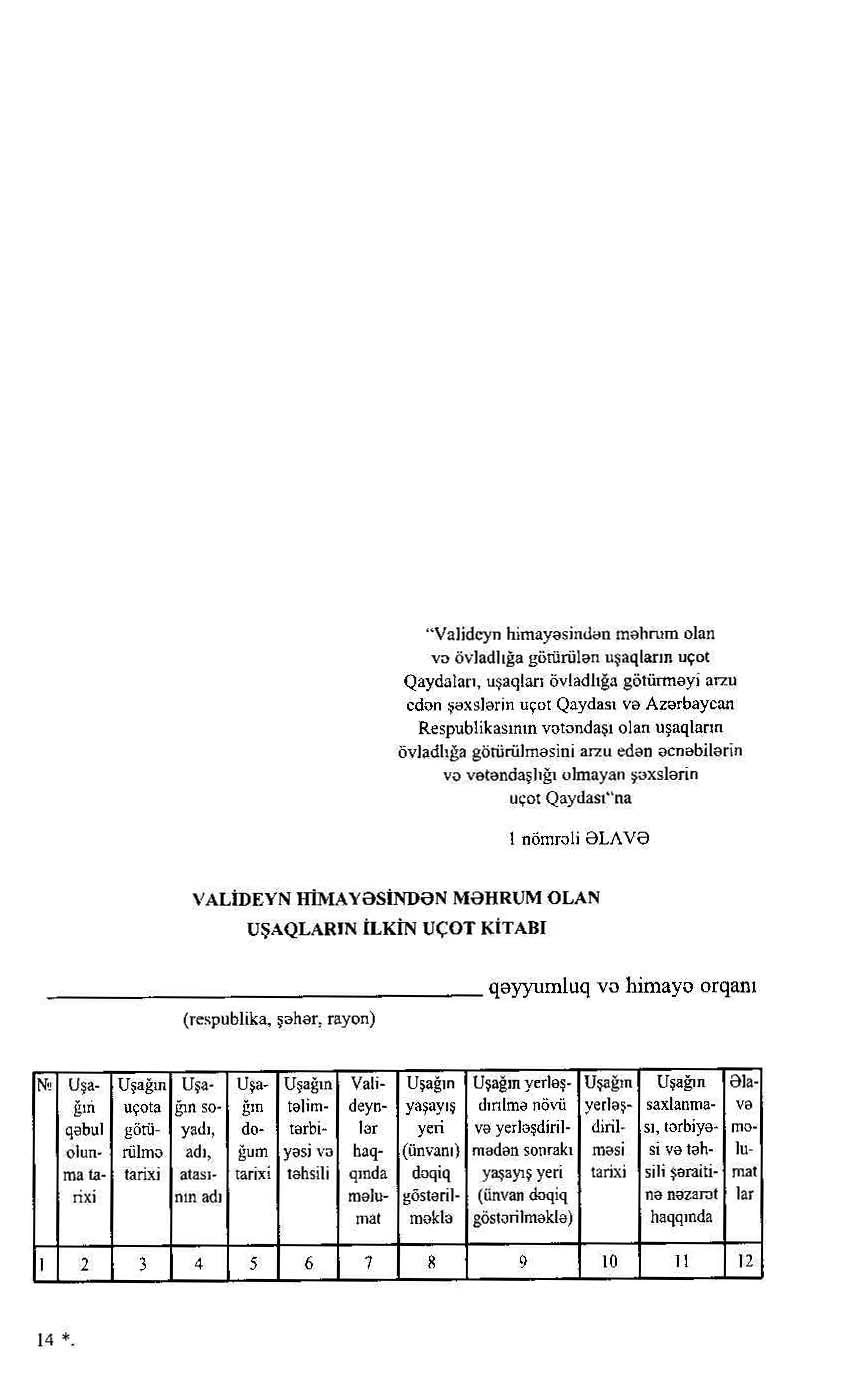 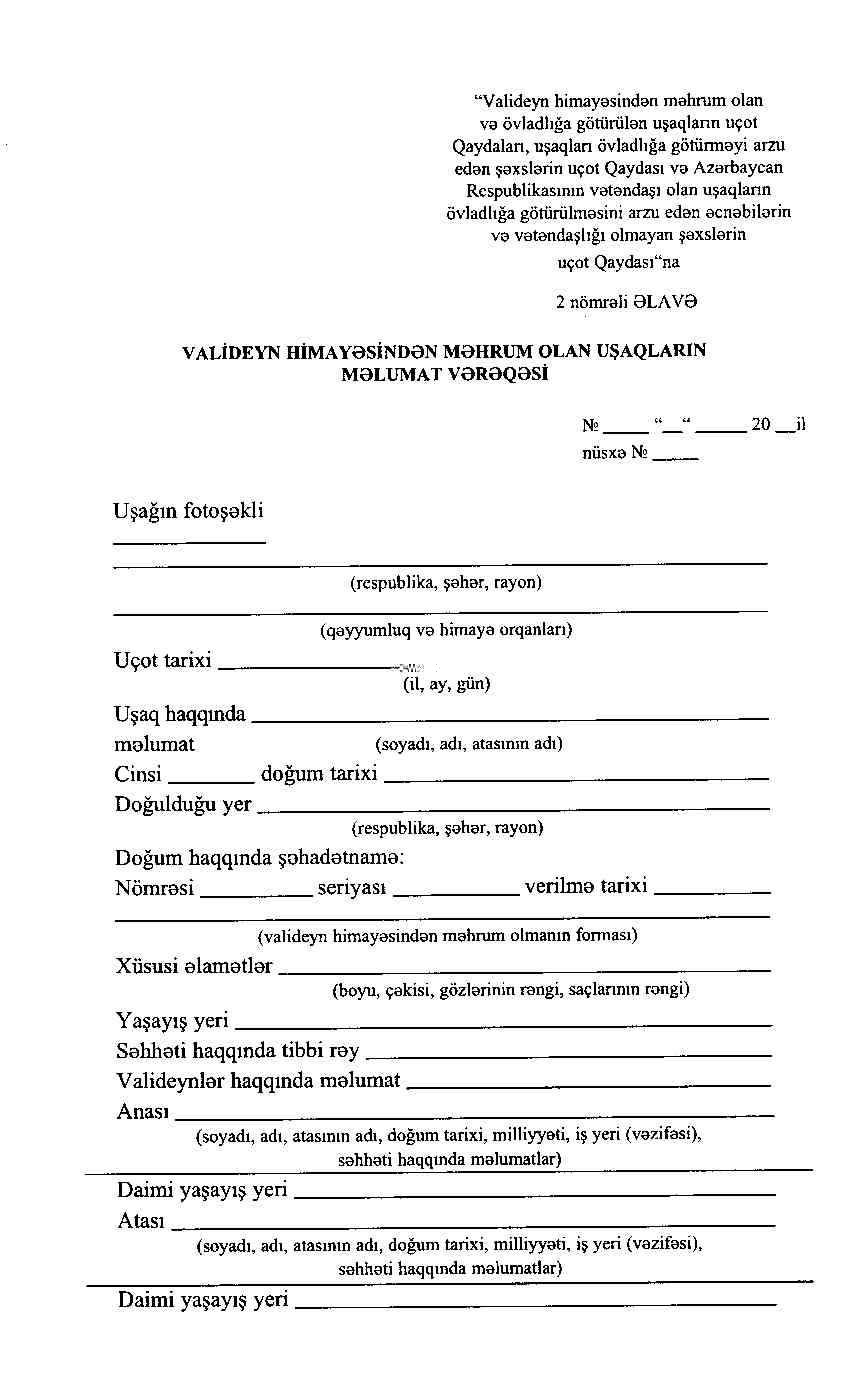 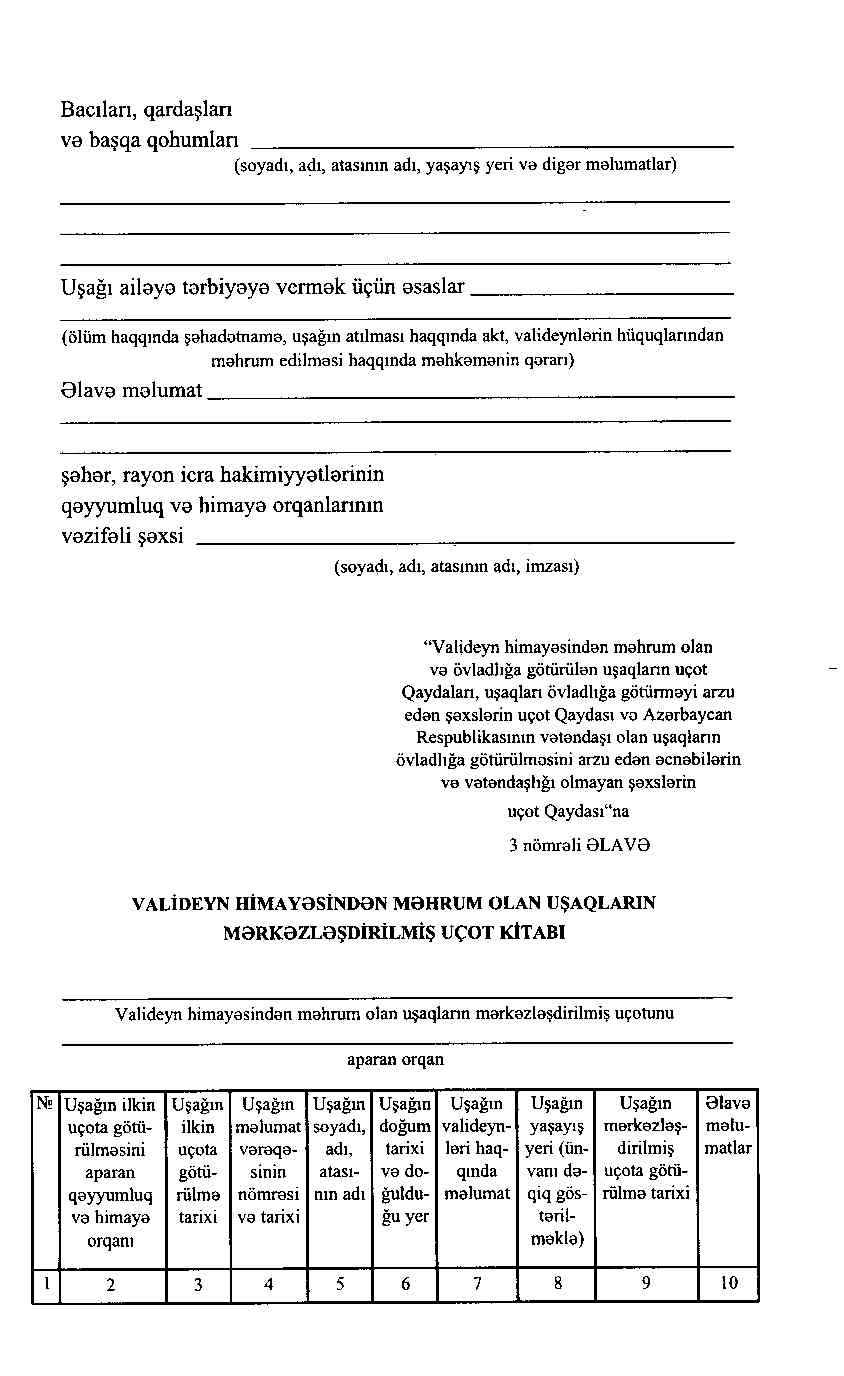 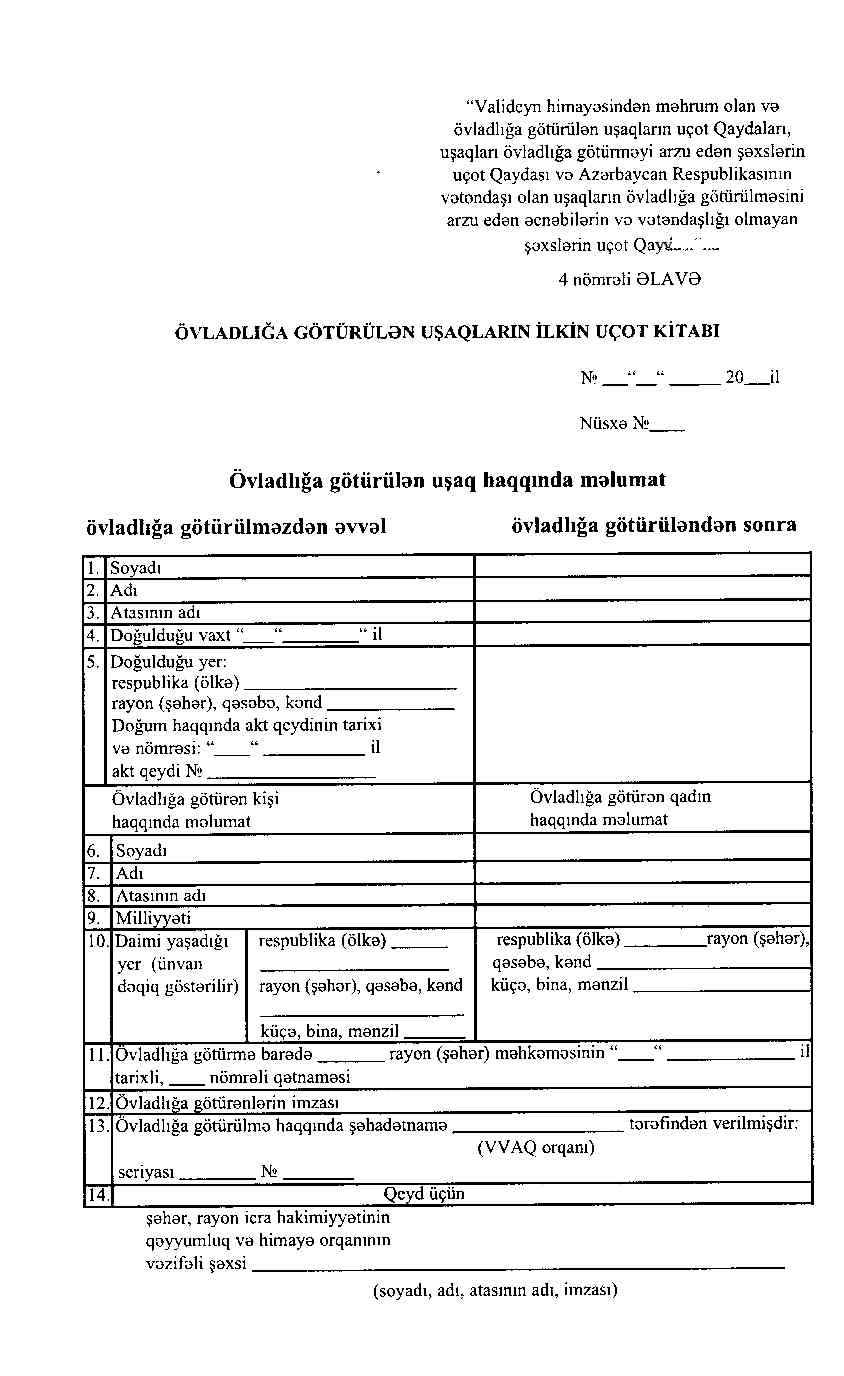 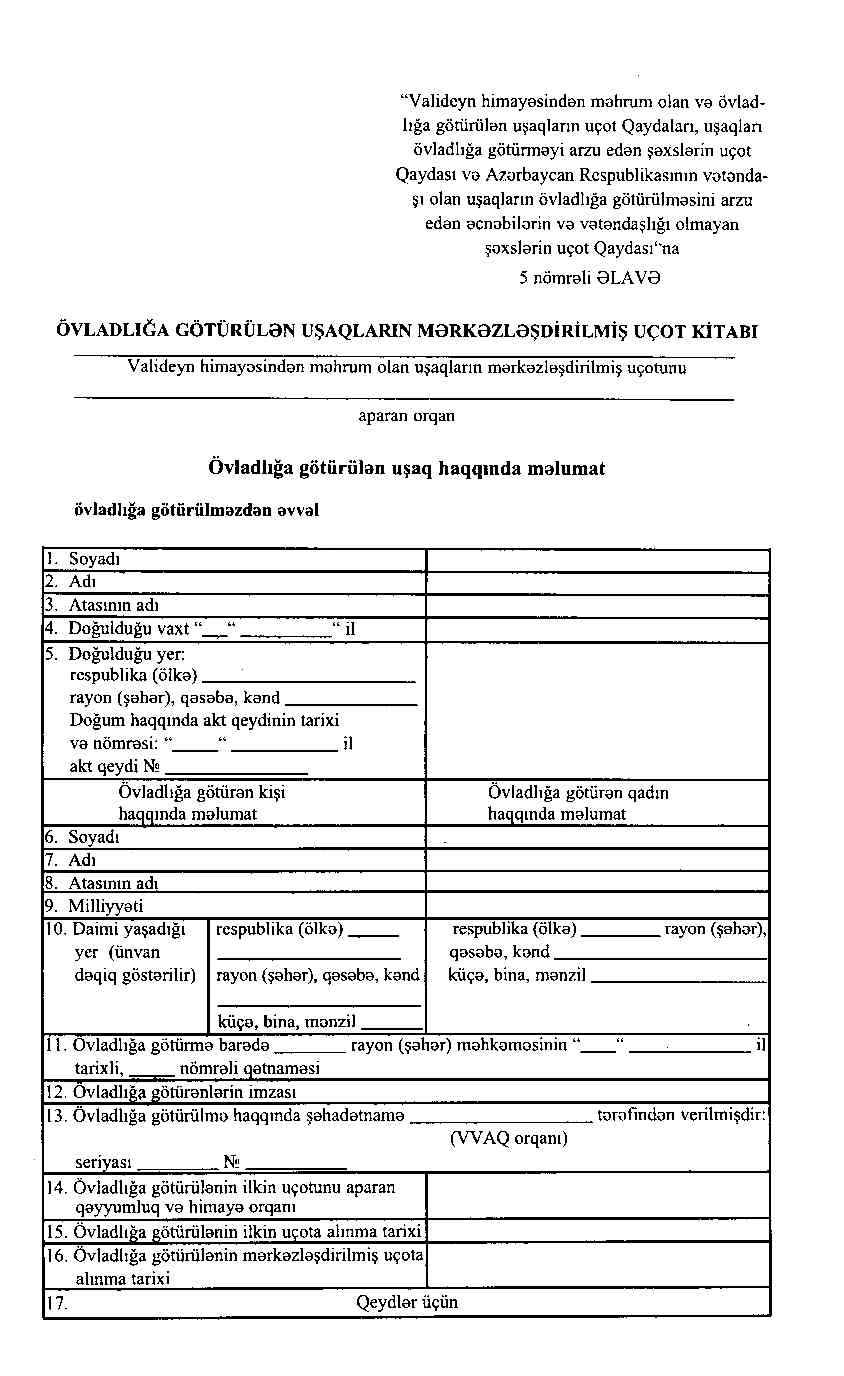 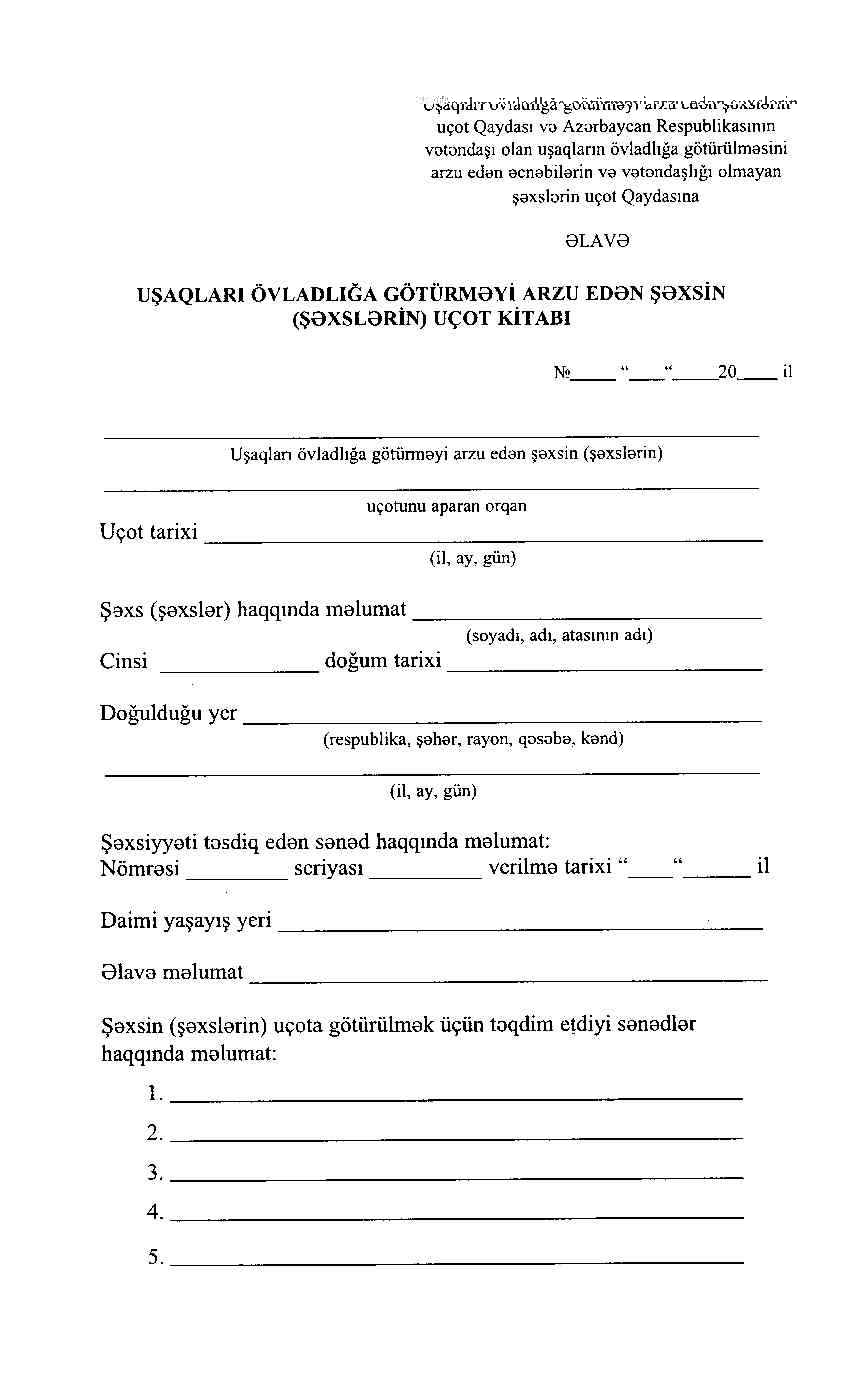 «Ölkələrarası övladlığa götürmə ilə bağlı əcnəbilərə və vətəndaşlığı olmayan şəxslərə hüquqi yardım göstərən orqanların akkreditasiya Qaydası»nın təsdiq edilməsi haqqındaAZƏRBAYCAN RESPUBLİKASININ NAZİRLƏR KABİNETİNİN QƏRARI«Azərbaycan Respublikasının bəzi qanunvericilik aktlarına əlavələr və dəyişikliklər edilməsi barədə» Azərbaycan Respublikasının 2006-cı il 20 oktyabr tarixli 168-IIIQD nömrəli Qanununun tətbiq edilməsi haqqında» Azərbaycan Respublikası Prezidentinin 2007-ci il 12 mart tarixli 547 nömrəli Fərmanına uyğun olaraq, ölkələrarası övladlığa götürmə ilə bağlı dövlət orqanları ilə övladlığa götürənlərə hüquqi yardım göstərən orqanlar arasında yaranan münasibətlərin, habelə bu sahədə fəaliyyət göstərən hüquqi şəxslərin fəaliyyətinin tənzimlənməsi və ölkələrarası övladlığa götürmə sahəsində dövlət nəzarətinin həyata keçirilməsi məqsədi ilə Azərbaycan Respublikasının Nazirlər Kabineti qərara alır: 1. «Ölkələrarası övladlığa götürmə ilə bağlı əcnəbilərə və vətəndaşlığı olmayan şəxslərə hüquqi yardım göstərən orqanların akkreditasiya Qaydası» təsdiq edilsin (əlavə olunur).1-1. Azərbaycan Respublikasının Ailə, Qadın və Uşaq Problemləri üzrə Dövlət Komitəsi yarım ildən bir Azərbaycan Respublikasının Nazirlər Kabinetinə aşağıdakı hesabatları təqdim edir:1-1.1. ölkələrarası övladlığa götürmə ilə bağlı hüquqi yardım göstərən akkreditə edilmiş orqanlar barədə;1-1.2. «Ölkələrarası övladlığa götürmə ilə bağlı uşaqların müdafiəsi və əməkdaşlıq haqqında» Haaqa Konvensiyasının iştirakçısı olan xarici dövlətin mərkəzi orqanı tərəfindən akkreditə edilmiş orqanların Azərbaycan Respublikasının ərazisində fəaliyyət göstərməsi üçün verilən icazələr barədə;1-1.3. Azərbaycan Respublikasının Ailə, Qadın və Uşaq Problemləri üzrə Dövlət Komitəsi tərəfindən akkreditə edilmiş orqanların xarici dövlətin ərazisində fəaliyyət göstərməsi üçün verilmiş razılıqlar barədə;1-1.4. əcnəbilər və vətəndaşlığı olmayan şəxslər tərəfindən övladlığa götürülmüş Azərbaycan Respublikasının vətəndaşı olan uşaqların həyat şəraiti ilə bağlı həyata keçirilmiş nəzarət tədbirləri barədə.Azərbaycan Respublikasının Baş naziri A. RASİZADƏ Bakı şəhəri, 22 iyul 2008-ci il№ 166	Azərbaycan Respublikası Nazirlər Kabinetinin 2008-ci il 22 iyul tarixli 166 nömrəli qərarı ilə təsdiq edilmişdirölkələrarası övladlığa götürmə ilə bağlı əcnəbilərə və vətəndaşlığı olmayan şəxslərə hüquqi yardım göstərən orqanların AKKREDİTASİYA QAYDASI1. ÜMUMİ MÜDDƏALAR1.1. Bu Qayda ölkələrarası övladlığa götürmə ilə bağlı əcnəbilərə və vətəndaşlığı olmayan şəxslərə Azərbaycan Respublikasında daimi yaşayan uşağın övladlığa götürülməsi sahəsində hüquqi yardım göstərən orqanların akkreditasiya qaydasını, övladlığa götürmə ilə bağlı həmin orqanların hüquq və vəzifələrini, Azərbaycan Respublikasının vətəndaşı olan uşaqları övladlığa götürən əcnəbilərə və vətəndaşlığı olmayan şəxslərə Azərbaycan Respublikasında daimi yaşayan uşağın övladlığa götürülməsi sahəsində hüquqi yardımın göstərilməsi şərtlərini müəyyən edir, övladlığa götürülmüş uşaqların həyatı ilə bağlı Azərbaycan Respublikasının dövlət orqanlarının məlumatlandırılması qaydasını, bu sahədə akkreditə edilmiş hüquqi şəxslərin fəaliyyətinə dövlət nəzarəti ilə bağlı məsələləri tənzimləyir. 1.2. Azərbaycan Respublikasının ərazisində ölkələrarası övladlığa götürmə ilə bağlı əcnəbilərə və vətəndaşlığı olmayan şəxslərə hüquqi yardım mərkəzi orqanın akkreditə etdiyi orqanlar tərəfindən həyata keçirilə bilər. 1.3. Akkreditə edilmiş orqanın fəaliyyəti qeyri-kommersiya xarakteri daşıyır. Akkreditə edilmiş orqan övladlığa götürmə ilə bağlı əsassız maliyyə qazancı və ya hər hansı başqa mənfəət əldə edə bilməz. Akkreditə edilmiş orqana yalnız övladlığa götürmə ilə bağlı xərclər, o cümlədən hüquqi yardımın göstərilməsi, işçilərin əməkhaqqı, sənədlərin tərtibatı, övladlığa götürülmüş uşaqların həyatı barədə məlumatların toplanılması üçün zəruri olan maliyyə vəsaitləri ödənilir. Akkreditə edilmiş orqanın övladlığa götürən şəxslərə göstərdiyi xidmətlərin dəyəri onlar arasında bağlanan müqavilə ilə müəyyən olunur. 1.4. Akkreditasiya iki il müddətinə verilir. 1.5. Akkreditə edilmiş orqan yalnız mərkəzi orqan tərəfindən ona həvalə edilmiş səlahiyyətlər hüdudunda fəaliyyət göstərə bilər. Akkreditə edilmiş orqanın tərkibinə, fəaliyyətinə və maliyyə durumuna nəzarət mərkəzi orqan tərəfindən həyata keçirilir. 1.6. «Ölkələrarası övladlığa götürmə ilə bağlı uşaqların müdafiəsi və əməkdaşlıq haqqında» Haaqa Konvensiyasının (bundan sonra Haaqa Konvensiyası) iştirakçısı olan xarici dövlətin mərkəzi orqanı tərəfindən akkreditə edilmiş orqanlar Azərbaycan Respublikasının ərazisində yalnız o halda fəaliyyət göstərə bilər ki, Azərbaycan Respublikasının mərkəzi orqanı tərəfindən onların fəaliyyətinə icazə verilsin. Mərkəzi orqan icazəni akkreditasiya üçün müəyyən edilmiş qaydada verir. 1.7. Akkreditə edilmiş orqan öz fəaliyyətində Azərbaycan Respublikasının Konstitusiyasını, Haaqa Konvensiyasını, ölkələrarası övladlığa götürmə sahəsində Azərbaycan Respublikasının qanunvericiliyini, bu Qaydanı, eləcə də Azərbaycan Respublikasının digər qanunvericilik aktlarını rəhbər tutur. 2. ƏSAS ANLAYIŞLAR2.1. Bu Qaydada istifadə olunan anlayışlar aşağıdakı mənaları ifadə edir: 2.1.1. akkreditasiya - Azərbaycan Respublikasının vətəndaşı olan uşaqları övladlığa götürən əcnəbilərə və vətəndaşlığı olmayan şəxslərə hüquqi yardımın göstərilməsi üçün hüquqi şəxslərə icazənin verilməsidir; 2.1.2. akkreditə edilmiş orqan - qanunvericiliklə müəyyən edilmiş qaydada mərkəzi orqan tərəfindən akkreditə edilmiş, ölkələrarası övladlığa götürmə sahəsində əcnəbilərə və vətəndaşlığı olmayan şəxslərə hüquqi yardım göstərən qeyri-kommersiya hüquqi şəxsdir; 2.1.3. mərkəzi orqan - Haaqa Konvensiyasının 6-cı maddəsinin 1-ci bəndinə uyğun olaraq mərkəzi orqan qismində təyin edilmiş orqandır (Azərbaycan Respublikası üçün - Azərbaycan Respublikasının Ailə, Qadın və Uşaq Problemləri üzrə Dövlət Komitəsi); 2.1.4. övladlığa götürən şəxslər - Azərbaycan Respublikasının vətəndaşı olan uşaqların övladlığa götürülməsi ilə bağlı müraciət etmiş əcnəbilər və vətəndaşlığı olmayan şəxslərdir. 3. AKKREDİTƏ EDİLMİŞ ORQANIN VƏZİFƏLƏRİ3.1. Akkreditə edilmiş orqanın vəzifələri aşağıdakılardır: 3.1.1. Azərbaycan Respublikasının qanunvericiliyi ilə müəyyən edilmiş qaydada ölkələrarası övladlığa götürmə məsələləri ilə bağlı Azərbaycan Respublikasının vətəndaşı olan uşağı övladlığa götürmək istəyən əcnəbi və vətəndaşlığı olmayan şəxslərə hüquqi yardım və digər xidmətləri göstərmək; 3.1.2. uşağı övladlığa götürmək istəyən əcnəbilərin və vətəndaşlığı olmayan şəxslərin müraciəti əsasında onları övladlığa götürmə prosesində təmsil etmək, bununla bağlı qanunvericiliklə müəyyən edilmiş tədbirləri həyata keçirmək; 3.1.3. övladlığa götürmə ilə bağlı təqdim edilən sənədlərin müəyyən olunmuş qaydada tərtib edilməsini təmin etmək; 3.1.4. övladlığa götürən şəxslərin daxili qeydiyyatını aparmaq, onların sənədlərinin saxlanılmasını təmin etmək; 3.1.5. mərkəzi orqan tərəfindən müəyyən edilmiş məhdudiyyətlər çərçivəsində uşaqların övladlığa götürülməsi ilə bağlı zəruri tədbirləri həyata keçirmək; 3.1.6. övladlığa götürülmüş uşaqların gələcək həyatı barədə Azərbaycan Respublikasının mərkəzi orqanını öz səlahiyyətləri daxilində məlumatlandırmaq, mərkəzi orqanın müəyyən etdiyi müddət ərzində onların həyatına nəzarət edilməsini təmin etmək, övladlığa verilmiş uşağın sosial-psixoloji vəziyyəti, sağlamlıq durumu, inkişafı, təhsili, uşağı övladlığa götürmüş ailənin maddi və psixoloji vəziyyəti, uşaqla ailədə davranış və uşağın davranışı, ailəyə uyğunlaşması və s. barədə məlumatları toplamaq və mərkəzi orqana təqdim etmək; 3.1.7. mərkəzi orqanın sorğusuna əsasən tələb olunan sənədləri müəyyən olunmuş müddətdə təqdim etmək; 3.1.8. övladlığa götürən şəxslər barədə ətraflı məlumatları mərkəzi orqana təqdim etmək; 3.1.9. ölkələrarası övladlığa götürmə üçün qanunla müəyyən edilmiş tələblərə uyğun gəlməyən şəxslər barədə məlumatları mərkəzi orqana təqdim etmək; 3.1.10. ildə iki dəfə, altı aydan bir olmaqla, öz fəaliyyəti, maliyyə durumu və mərkəzi orqan tərəfindən tələb edilən digər məsələlər barədə ətraflı məlumatı mərkəzi orqana təqdim etmək (hesabatda işçilərin əmək haqları, fəaliyyət dövründə xərcləri, gəlirləri və digər məlumatlar əks etdirilir); 3.1.11. özü barədə zəruri məlumatları (ünvanı, əlaqə üçün məlumatları, təsisçiləri, işçi heyəti, strukturu, fəaliyyət dairəsi və s.) və xarici ölkədə nümayəndəliklərinin dəyişməsi və ya yenidən formalaşdırılması ilə əlaqədar məlumatları mərkəzi orqana təqdim etmək; 3.1.12. ölkələrarası övladlığa götürmə ilə bağlı qarşılaşdığı çətinliklər və fəaliyyətinə mənfi təsir edən hallar barədə mərkəzi orqana məlumat vermək; 3.1.13. öz fəaliyyətinin şəffaflığını təmin etmək; 3.1.14. akkreditə edilməsi üçün müraciət etdikdə, təqdim etdiyi məlumatlardan hər hansı birinin dəyişməsi barədə mərkəzi orqana məlumat vermək; 3.1.15. uşağın övladlığa verilməsi ilə bağlı digər vəzifələri həyata keçirmək. 3.2. Akkreditə edilmiş orqan öz fəaliyyəti, riayət edilən prosedur qaydaları, övladlığa götürmə ilə bağlı həyata keçirilən xidmətlər və onların dəyəri barədə mütəmadi olaraq mərkəzi orqanı məlumatlandırmalıdır. Akkreditə edilmiş orqan aşağıda göstərilən qaydada müvafiq məlumatları Azərbaycan Respublikasının mərkəzi orqanına təqdim edir: 3.2.1. övladlığa götürülmüş uşaqların ölümü, onlarla qəddar rəftar, uşaqların övladlığa götürənin ailəsinə adaptasiya olunmaması, övladlığa götürmədən imtina və ya uşaqların başqa ailəyə yenidən verilməsi ilə əlaqədar təcili məlumatlar - 24 saat müddətində; 3.2.2. övladlığa götürməyə namizədlərin həyat şəraiti, övladlığa götürülmüş uşağın həyat şəraiti üzərində nəzarətin həyata keçirilməsi ilə bağlı hesabatlar və məlumatlar - bu Qaydanın 11-ci bölməsində müəyyən olunmuş müddətdə; 3.2.3. özünün fəaliyyəti və ya öhdəlikləri ilə bağlı tələb olunan digər məlumatları - mərkəzi orqanın sorğusuna əsasən. 4. AKKREDİTƏ EDİLMİŞ ORQAN TƏRƏFİNDƏN GÖSTƏRİLƏN XİDMƏTLƏR4.1. Akkreditə edilmiş orqan əcnəbilərə və vətəndaşlığı olmayan şəxslərə ölkələrarası övladlığa götürmə ilə bağlı hüquqi yardım göstərir. 4.2. Akkreditə edilmiş orqan tərəfindən ölkələrarası övladlığa götürməklə əlaqədar əlavə xidmətlər də təklif edilə bilər. Akkreditə edilmiş orqan ölkələrarası övladlığa götürmə ilə əlaqədar bu Qaydada nəzərdə tutulmamış digər xidmətlərin göstərilməsi üçün mərkəzi orqanın razılığını almalıdır. 4.3. Hüquqi yardım aşağıdakıları əhatə edir: 4.3.1. Azərbaycan Respublikası vətəndaşı olan uşağı övladlığa götürən əcnəbilərin və vətəndaşlığı olmayan şəxslərin övladlığa götürmənin ölkədaxili və beynəlxalq hüquq qaydaları barədə məlumatlandırılması; 4.3.2. övladlığa götürən şəxslərin hüquq və vəzifələri barədə məlumatlandırılması; 4.3.3. övladlığa götürmə ilə bağlı sənədlərin toplanması və tərtib edilməsi; 4.3.4. toplanmış sənədlərin qanunvericiliklə müəyyən edilmiş qaydada təsdiq etdirilməsi; 4.3.5. övladlığa götürmək istəyən şəxslərin adından məhkəməyə müraciət edilməsi və məhkəmədə təmsilçiliyin həyata keçirilməsi; 4.3.6. övladlığa götürən şəxslərin ailə vəziyyəti, əmlak vəziyyəti, ailədaxili durum, ailədə münasibətlər, övladlığa götürənlərin tibbi müayinəsi, məsuliyyətə cəlb edilib-edilməməsi barədə və tələb olunan digər məlumatların mərkəzi orqan tərəfindən müəyyən edilən xüsusi anket formasına uyğun olaraq hazırlanması; 4.3.7. övladlığa götürmək istəyən şəxslərin sənədlərinin mərkəzi orqana təqdim edilməsi; 4.3.8. övladlığa verilən uşaq barədə məlumatların toplanılması və övladlığa götürmək istəyən şəxslərə təqdim edilməsi; 4.3.9. övladlığa götürmək istəyən şəxslərə ölkəyə gəlmək üçün tələb olunan sənədlərin hazırlanmasında və onların Azərbaycan Respublikasına gəlişi və gedişi ilə bağlı məsələlərdə köməklik göstərilməsi; 4.3.10. digər dövlətlərin akkreditə edilmiş orqanları ilə əməkdaşlıq.5. AKKREDİTƏ EDİLMƏK ÜÇÜN MÜRACİƏT ETMİŞ HÜQUQİ ŞƏXSƏ DAİR TƏLƏBLƏR5.1. Akkreditə edilməsi üçün müraciət etmiş orqan qeyri-kommersiya hüquqi şəxs olmalı və onun fəaliyyəti qeyri-kommersiya xarakteri daşımalıdır. 5.2. Akkreditə edilməsi üçün müraciət etmiş orqana dair aşağıdakı tələblər irəli sürülür: 5.2.1. fəaliyyətini müəyyən edən təsis sənədləri olmalıdır; 5.2.2. fəaliyyəti Haaqa Konvensiyası və Azərbaycan Respublikasının qanunvericiliyi ilə ziddiyyət təşkil etməməlidir; 5.2.3. etik standartlara uyğun təlimatlandırılmış və ölkələrarası övladlığa götürmə sahəsində iş təcrübəsinə malik olan şəxslər tərəfindən idarə olunmalıdır; 5.2.4. müraciət etmiş orqanın işçi heyəti akkreditə orqanının vəzifələrinin yerinə yetirilməsi üçün kifayət qədər peşəkar, ölkələrarası övladlığa götürmə barədə zəruri biliklərə və bu sahədə təcrübəyə malik olmalıdır; 5.2.5. ölkələrarası övladlığa götürmənin bütün mərhələlərinin (hüquqi yardımın göstərilməsi, övladlığa verildikdən sonra uşağın həyatı barədə məlumatların toplanması və s.) təmin edilməsi üçün zəruri imkanlara malik olmalıdır; 5.2.6. fəaliyyəti üçün kifayət edən maliyyə vəsaiti olmalıdır. 5.3. Mərkəzi orqan akkreditə edilmək üçün Azərbaycan Respublikasının qanunvericiliyini və Haaqa Konvensiyasını əsas götürməklə, əlavə tələblər müəyyən edə bilər. 6. XARİCİ DÖVLƏTDƏ AKKREDİTƏ EDİLMİŞ ORQANA DAİR ƏLAVƏ TƏLƏBLƏR6.1. Azərbaycan Respublikasının ərazisində yalnız Haaqa Konvensiyasının iştirakçısı olan dövlətlərdə həmin dövlətin mərkəzi orqanı tərəfindən müvafiq qaydada akkreditə edilmiş hüquqi şəxslər akkreditə orqanı qismində fəaliyyət göstərə bilərlər. 6.2. Azərbaycan Respublikasında fəaliyyət göstərmək üçün icazə öz ölkəsinin mərkəzi orqanı tərəfindən akkreditə edildikdən sonra, 3 il müddətində ölkələrarası övladlığa götürmə ilə bağlı fəaliyyət göstərmiş xarici dövlətin akkreditə edilmiş orqanına verilə bilər. 6.3. Bu Qaydanın tələblərinə cavab verən xarici dövlətdə akkreditə edilmiş orqan Azərbaycan Respublikasında fəaliyyət göstərmək üçün mərkəzi orqana müraciət etməlidir. 7. Azərbaycan Respublİkasında akkredİtə edİlmİş orqanın xarİcİ dövlətİn ərazİsİndə fəalİyyətİ7.1. Azərbaycan Respublikasında akkreditə edilmiş orqan yalnız Azərbaycan Respublikasının mərkəzi orqanı və xarici dövlətin Haaqa Konvensiyası üzrə mərkəzi orqanı tərəfindən müvafiq icazə verildiyi halda həmin xarici dövlətin ərazisində fəaliyyət göstərə bilər. 7.2. Akkreditasiya üçün müraciət etmiş orqan xarici dövlətin ərazisində fəaliyyət göstərmək istədikdə, bu barədə müraciətdə qeyd etməli və bunu əsaslandırmalıdır. 7.3. Xarici dövlətin ərazisində fəaliyyət göstərmək üçün icazə Azərbaycan Respublikasının mərkəzi orqanı tərəfindən 2 il müddətinə verilir. 8. AKKREDİTƏ EDİLMƏK ÜÇÜN MÜRACİƏT ETMİŞ ORQANIN İŞÇİ HEYƏTİNƏ DAİR İRƏLİ SÜRÜLƏN TƏLƏBLƏR8.1. Rəhbər işçilər və əməkdaşlar da daxil olmaqla, akkreditə orqanının işçi heyəti aşağıdakı tələblərə cavab verməlidir: 8.1.1. ölkələrarası övladlığa götürmə ilə əlaqədar mövcud beynəlxalq hüquqi sənədlərdən irəli gələn tələbləri, habelə milli qanunvericiliyin tələblərini bilməlidir; 8.1.2. zəruri ünsiyyət qabiliyyəti, peşə hazırlığı, sosial iş və uşaqların sosial təminatı sahəsində müvafiq təcrübəyə malik olmalıdır; 8.1.3. qanunvericiliklə müəyyən olunmuş digər tələblərə cavab verməlidir. 8.2. Ölkələrarası övladlığa götürmə sahəsində peşə hazırlığının təmin edilməsi məqsədi ilə akkreditə edilmiş orqan tərəfindən işçilərin ixtisasartırma təlimlərinin keçirilməsi təmin edilməlidir. 9. AKKREDİTASİYA QAYDASI9.1. Akkreditə edilməsi üçün mərkəzi orqana müraciət edilir. Akkreditə edilməsi üçün müraciət etmiş orqan tərəfindən aşağıdakı sənədlər təqdim olunur: 9.1.1. hüquqi şəxsin təsis sənədləri və dövlət qeydiyyatı barədə sənədlər; 9.1.2. əmlak vəziyyəti, işçiləri, təşkilatın ştatı və strukturu barədə məlumatlar; 9.1.3. xarici dövlətdə akkreditə edildiyini təsdiq edən sənədlər (müvafiq halda); 9.1.4. akkreditə edildiyi xarici dövlətin mərkəzi orqanının, həmin orqan olmadığı halda, onun səlahiyyətlərini həyata keçirən dövlət orqanının tövsiyəsi; 9.1.5. iş təcrübəsi barədə ətraflı məlumatlar (müvafiq halda); 9.1.6. akkreditə edilmiş orqan qismində digər dövlətlərdə fəaliyyət göstərməsi barədə məlumatlar (müvafiq halda); 9.1.7. işçi heyətin əməkhaqqı ilə təmin edilməsi barədə məlumatlar; 9.1.8. fəaliyyəti dövründə həyata keçirmək istədiyi xidmət növləri haqqında məlumat; 9.1.9. müraciət etmiş orqan tərəfindən göstərilən xidmətlərin qiyməti barədə məlumatlar; 9.1.10. mərkəzi orqanın zəruri hesab etdiyi digər məlumatlar. 9.2. Akkreditə edilmək üçün təqdim olunmuş sənədlər həmin dövlətin rəsmi dilində tərtib edilməli, qanunvericiliklə müəyyən edilmiş qaydada leqallaşdırılmalı və onların Azərbaycan dilinə tərcüməsi notarial qaydada təsdiq olunmalıdır. 9.3. Təqdim edilmiş sənədlərdə hər hansı çatışmazlıq, qeyri-müəyyənlik və ya boşluq aşkar edildiyi halda, akkreditə edilməsi üçün müraciət etmiş şəxs bu barədə yazılı qaydada məlumatlandırılır və nöqsanların aradan qaldırılması üçün mərkəzi orqan tərəfindən 45 gün müddət təyin edilir. 9.4. Akkreditə edilməsi üçün müraciət etmiş orqan barədə əlavə məlumatların toplanılması məqsədi ilə mərkəzi orqan qanunvericiliklə müəyyən edilmiş qaydada Azərbaycan Respublikasının dövlət orqanlarına, diplomatik nümayəndəliklərinə, habelə xarici ölkələrin aidiyyəti dövlət orqanlarına sorğu göndərə bilər. 9.5. Təyin edilmiş müddət ərzində nöqsanlar aradan qaldırılmadıqda, müraciət üçün təqdim edilmiş sənədlər baxılmır və geri qaytarılır. 9.6. Akkreditə edilməsi üçün müraciət etmiş orqan müraciətin qeydə alındığı tarixdən etibarən, 3 ay müddətində müraciətə baxılmasının nəticəsi barədə məlumatlandırılır. Zəruri hallarda bu müddət daha 1 (bir) ay artırıla bilər. 9.7. Müraciət etmiş şəxsə mərkəzi orqan tərəfindən akkreditə edilməsini təsdiq edən müvafiq sənəd verilir. 9.8. Xarici dövlətin mərkəzi orqanı tərəfindən akkreditə edilmiş orqanın Azərbaycan Respublikasında fəaliyyət göstərməsi üçün icazə Azərbaycan Respublikasının ərazisində əcnəbilərə və vətəndaşlığı olmayan şəxslərə hüquqi yardım göstərən orqanın akkreditasiyası üçün nəzərdə tutulmuş qaydada verilir. 9.9. Azərbaycan Respublikasının mərkəzi orqanı tərəfindən akkreditə edilmiş orqanın xarici dövlətin ərazisində fəaliyyət göstərməsi üçün icazə Azərbaycan Respublikasının mərkəzi orqanının razılığı əsasında həmin xarici dövlətin qanunvericiliyi ilə müəyyən edilmiş qaydada verilir. 10. AKKREDİTASİYADAN İMTİNA EDİLMƏSİ10.1. Aşağıdakı hallarda mərkəzi orqan tərəfindən akkreditasiyadan imtina edilir: 10.1.1. akkreditə edilməsi üçün müraciət etmiş orqan bu Qaydada müəyyən edilmiş tələblərə cavab vermədikdə; 10.1.2. akkreditə edilməsi üçün müraciət etmiş orqan tərəfindən yanlış məlumatlar təqdim edildikdə; 10.1.3. akkreditə edilməsi üçün müraciət etmiş orqan barədə məlumatların toplanılması ilə əlaqədar göndərilmiş sorğuya Azərbaycan Respublikasının və xarici dövlətlərin müvafiq dövlət orqanları tərəfindən mənfi rəy verildikdə; 10.1.4. akkreditə edilməsi üçün müraciət etmiş orqanın qeydiyyata alındığı dövlətin ərazisində ictimai-siyasi və iqtisadi-sosial vəziyyət, ətraf mühitin vəziyyəti qeyri-qənaətbəxş olduğu halda, habelə hər hansı səbəbdən həmin dövlətin ərazisində uşaqların müdafiəsi üçün çətinlik olduqda; 10.1.5. akkreditə edilməsi üçün müraciət etmiş orqanın dövlətinin qanunvericiliyində Azərbaycan Respublikasında övladlığa götürmə barədə çıxarılmış qərarın tanınması üçün maneə olduqda; 10.1.6. akkreditə edilməsi üçün müraciət etmiş orqanın dövlətinin qanunvericiliyində uşaq hüquqlarının, xüsusilə ölkələrarası övladlığa götürülmüş uşaqların hüquq və azadlıqlarını, onların qanuni mənafelərini məhdudlaşdıran müddəalar olduqda; 10.1.7. akkreditə edilməsi üçün müraciət etmiş orqan və ya onun əməkdaşları tərəfindən əvvəllər qanunvericiliyin və ya etik qaydaların pozulması barədə məlumatlar olduqda, habelə övladlığa götürülmüş uşaqların həyatı ilə bağlı nəzarətin həyata keçirilməsinə dair öhdəliklər pozulduqda; 10.1.8. xarici dövlətin mərkəzi orqanı tərəfindən akkreditə edilmiş orqanın akkreditasiyası və ya ona Azərbaycan Respublikasının ərazisində əcnəbilərə və vətəndaşlığı olmayan şəxslərə hüquqi yardım göstərmək üçün verilmiş icazə ləğv edildikdə. 11. ÖVLADLIĞA GÖTÜRÜLMÜŞ UŞAĞIN HƏYAT ŞƏRAİTİ BARƏDƏ MƏLUMATLARIN TƏQDİM EDİLMƏSİ11.1. Akkreditə edilmiş orqan övladlığa götürülmüş uşağın övladlığa götürən ailədə həyat şəraiti və tərbiyəsi haqqında Azərbaycan Respublikasının mərkəzi orqanına hesabatları təqdim edir. Hesabatlar bu Qayda ilə müəyyən edilmiş müddətdə təqdim olunur. Hesabatlar müvafiq xarici ölkənin dövlət dilində təqdim edilir. Hesabatlar Azərbaycan Respublikasının qanunvericiliyi və ya onun qoşulduğu beynəlxalq müqavilələrlə başqa qayda nəzərdə tutulmamışdırsa, müvafiq qaydada leqallaşdırılmalı, tərcümə və təsdiq edilməlidir. 11.2. Uşağın övladlığa götürülməsindən sonra birinci ildə uşağın həyat şəraiti və tərbiyəsi ilə əlaqədar vəziyyət məhkəmənin övladlığa götürmə haqqında qərarı qüvvəyə mindiyi tarixdən 5-ci ay bitənədək araşdırılmalı və hesabat məhkəmənin övladlığa götürmə haqqında qərarı qüvvəyə mindiyi tarixdən etibarən, 7-ci ay bitməmiş təqdim edilməlidir. 11.3. Uşağın həyat şəraiti və tərbiyəsi ilə bağlı ikinci araşdırma övladlığa götürmə haqqında məhkəmənin qərarı qüvvəyə mindiyi tarixdən 11-ci ay bitənədək aparılmalı və hesabat məhkəmənin övladlığa götürmə haqqında qərarı qüvvəyə mindiyi gündən etibarən, 13-cü ay bitməmiş təqdim edilməlidir. 11.4. Uşağın həyat şəraiti və tərbiyəsi ilə əlaqədar vəziyyətin üçüncü dəfə təhlil edilməsi övladlığa götürmə haqqında məhkəmənin qərarı qüvvəyə mindiyi tarixdən 18-ci ay bitənədək həyata keçirilməli və hesabat məhkəmənin övladlığa götürmə haqqında qərarı qüvvəyə mindiyi gündən etibarən, 19-cu ay bitməmiş təqdim edilməlidir. 11.5. Uşağın həyat şəraiti və tərbiyəsi ilə əlaqədar vəziyyətin dördüncü dəfə təhlil edilməsi övladlığa götürmə haqqında məhkəmənin qərarı qüvvəyə mindiyi tarixdən 23-cü ay bitənədək həyata keçirilməli və hesabat məhkəmənin övladlığa götürmə haqqında qərarı qüvvəyə mindiyi gündən etibarən, 25-ci ay bitməmiş təqdim edilməlidir. 11.6. Uşağın həyat şəraiti və tərbiyəsi ilə əlaqədar beşinci araşdırma övladlığa götürmə haqqında məhkəmənin qərarı qüvvəyə mindiyi tarixdən 35-ci ay bitənədək aparılmalı və hesabat məhkəmənin övladlığa götürmə haqqında qərarı qüvvəyə mindiyi gündən etibarən, 37-ci ay bitməmiş təqdim edilməlidir. 11.7. Zərurət yarandığı halda, övladlığa götürənin ailəsində baş verən hadisələr nəzərə alınmaqla, Azərbaycan Respublikasının mərkəzi orqanının qərarına əsasən hesabatlar övladlığa götürmə haqqında məhkəmə qərarının qüvvəyə mindiyi tarixdən 3 il keçdikdən sonrakı müddətdə, habelə uşağın yetkinlik yaşına çatmasına qədər müddətdə təqdim edilməlidir. 12. ÖVLADLIĞA GÖTÜRMƏNİN VƏ ONA AİD MƏLUMATLARIN KONFİDENSİALLIĞININ TƏMİN EDİLMƏSİ12.1. Akkreditə edilmiş orqan övladlığa götürmənin, habelə övladlığa götürmə prosesində ona təqdim edilmiş məlumatların və sənədlərin konfidensiallığını (məxfiliyini) təmin etməlidir. 12.2. Övladlığa götürmə ilə bağlı məlumat və sənədlər daim məxfi qaydada saxlanılır və onların mühafizəsi təşkil edilir. 12.3. Akkreditə edilmiş orqanın fəaliyyətinə bu Qaydada müəyyən edilmiş hallarda xitam verildikdə, saxlanılan konfidensial sənədlər və məlumatlar aidiyyəti üzrə dərhal mərkəzi orqana təhvil verilməlidir.13. AKKREDİTƏ EDİLMİŞ ORQANIN FƏALİYYƏTİ ÜZƏRİNDƏ NƏZARƏT13.1. Akkreditə edilmiş orqanın fəaliyyəti üzərində nəzarət mərkəzi orqan tərəfindən həyata keçirilir. 13.2. Akkreditə edilmiş orqanın fəaliyyəti ilə bağlı şikayətlərə mərkəzi orqan tərəfindən qanunvericiliklə müəyyən edilmiş qaydada baxılır. 13.3. Akkreditə edilmiş orqanın fəaliyyəti üzərində nəzarətin həyata keçirilməsinin əsas forması həmin orqanın fəaliyyəti barədə məlumatların toplanması və toplanmış məlumatların qiymətləndirilməsidir. 13.4. Akkreditə edilmiş orqanın fəaliyyəti üzərində nəzarət həyata keçirilərkən aşağıdakılar nəzərə alınmalıdır: 13.4.1. akkreditə edilmiş orqan və ya onun işçiləri tərəfindən qanunvericiliyin pozulması barədə Azərbaycan Respublikasının dövlət hakimiyyəti orqanlarından, yerli özünüidarəetmə orqanlarından, xarici dövlətlərin mərkəzi orqanlarından və fiziki şəxslərdən alınmış məlumatlar; 13.4.2. uşağın həyat şəraiti ilə bağlı nəzarətin həyata keçirilməsi, habelə övladlığa götürmə ilə bağlı hesabatların və digər məlumatların təqdim edilməsi öhdəliyinin yerinə yetirilməməsi halları; 13.4.3. qanunvericiliyin pozulması ilə əlaqədar əvvəllər yol verilmiş pozuntuların akkreditə edilmiş orqan tərəfindən aradan qaldırılması. 13.5. İşçilərin əmək haqları akkreditə edilmiş orqan tərəfindən müəyyən olunur və övladlığa götürülmüş uşaqların sayından asılı ola bilməz. 13.6. Akkreditə edilmiş orqan göstərdiyi xidmətlər üzrə qiymətlər barədə mərkəzi orqana məlumat verməli və həmin qiymətləri əsaslandırmalıdır. Müəyyən edilmiş qiymətlərdən kənar hər hansı ödəmələrin təyin edilməsi qadağandır. Akkreditə edilmiş orqanın fəaliyyətinin mənfəət əldə edilməsinə yönəlməsi akkreditasiyanın ləğv edilməsi üçün əsasdır. 13.7. Təqdim edilmiş məlumatların doğruluğu şübhə yaratdıqda və ya şəffaflıq baxımından qənaətbəxş olmadığı halda, mərkəzi orqan təqdim olunmuş məlumatları araşdırmaq, zəruri sənədləri və ya audit yoxlamasının aparılmasını tələb etmək səlahiyyətinə malikdir. 13.8. Göstərilən xidmətlərə görə müəyyən edilmiş qiymətlər barədə akkreditə edilmiş orqan tərəfindən məlumat tərtib edilməli və övladlığa götürmə ilə bağlı müraciət edən şəxslərə əvvəlcədən təqdim edilməlidir. 14. AKKREDİTƏ EDİLMİŞ ORQANIN AKKREDİTASİYASINA XİTAM VERİLMƏSİ14.1. Aşağıdakı hallarda mərkəzi orqanın qərarı ilə akkreditasiyaya xitam verilir: 14.1.1. akkreditə edilmiş orqan tərəfindən bu Qaydada müəyyən edilmiş tələblər pozulduqda; 14.1.2. akkreditə edilmiş orqan tərəfindən akkreditasiya zamanı yanlış məlumatlar təqdim edildikdə; 14.1.3. akkreditə edilmiş orqan öz vəzifələrini yerinə yetirmədikdə; 14.1.4. akkreditə edilmiş orqan akkreditasiya qaydasında müəyyən olunmuş hüdudlardan kənar fəaliyyət göstərdikdə; 14.1.5. xarici dövlət tərəfindən verilmiş akkreditasiyanın müddəti bitdikdə və ya bu akkreditasiyaya xitam verildikdə; 14.1.6. akkreditə edilməsi üçün müraciət etmiş hüquqi şəxs ləğv edildikdə; 14.1.7. akkreditə edilmiş hüquqi şəxs tərəfindən fəaliyyətində yol verdiyi nöqsanlar aradan qaldırılmadıqda. “Övladlığa götürmə və övladlığa götürmənin ləğvi ilə əlaqədar mülki işlərə baxılarkən  qanunvericiliyin məhkəmələr tərəfindən tətbiqi təcrübəsi haqqında”AZƏRBAYCAN RESPUBLİKASI ALİ MƏHKƏMƏSİ PLENUMUNUN QƏRARI                               İnsan və vətəndaş hüquqlarının və azadlıqlarının təmin edilməsini özünün ali məqsədi elan etmiş  Azərbaycan  Respublikasında son illər uşaq hüquqlarının müdafiəsi ilə bağlı fundamental qanunvericilik bazası yaradılmışdır.  Ailə, mülki, inzibati, cinayət qanunvericiliyinin uşaq hüquqlarının təminini nəzərdə tutan normaları inkişaf etdirilmiş, “Uşaq hüquqları haqqında”, “Valideynlərini itirmiş və valideyn himayəsindən məhrum olmuş uşaqların sosial müdafiəsi haqqında” “Yetkinlik yaşına çatmayanların baxımsızlığının və hüquq pozuntularının profilaktikası haqqında” Azərbaycan Respublikasının Qanunları qəbul edilmiş,  Azərbaycan Respublikası “Uşaq hüquqları haqqında”, “Ölkələrarası övladlığa götürmə ilə bağlı uşaqların müdafiəsi və əməkdaşlıq haqqında” Konvensiyalara, «Uşaq hüquqları haqqında» BMT Konvensiyasının «Uşaq alverinə, uşaq fahişəliyinə və uşaq pornoqrafiyasına dair” Fakültativ Protokoluna qoşulmuşdur.   Ailədə yaşamaq və tərbiyə olunmaq uşağın mühüm hüquqlarından olmaqla imkan dərəcəsində uşağın ailədə yaşaması və tərbiyə olunmasının təminini nəzərdə tutur. Uşaq ailədə fiziki və mənəvi inkişafa nail olur, dayaq və anlaşma tapmaqla cəmiyyətin tam hüquqlu üzvü olmağa hazırlaşır. Bəşər tarixində uşağın ailədə tərbiyəsindən daha üstün forması müəyyən olunmamışdır. Övladlığa götürmə uşağın ailədə yaşamaq və tərbiyə olunmaq hüququnun təmininə xidmət edir.Respublikanın birinci instansiya məhkəmələri tərəfindən “Övladlığa götürmə və övladlığa götürmənin ləğvi ilə bağlı 2008-ci ildə baxılmış mülki işlər üzrə məhkəmə təcrübəsinin ümumiləşdirilməsi” göstərir ki, bu kateqoriyadan olan işlərə məhkəmələrdə əsasən qanunvericiliyin tələblərinə uyğun olaraq düzgün baxılır. Lakin bununla bərabər bu işlərə baxılarkən məhkəmələr tərəfindən bəzi nöqsanlara yol verilməsi halları da mövcuddur.    Övladlığa götürmə və övladlığa götürmənin ləğvi ilə əlaqədar işlərə baxılarkən  qanunvericiliyin məhkəmələr tərəfindən düzgün tətbiq olunması və vahid məhkəmə təcrübəsinin formalaşması məqsədilə  Azərbaycan Respublikası Ali Məhkəməsinin Plenumu  QƏRARA ALIR:Məhkəmələrə izah edilsin:1. Övladlığa götürmə barədə işlər övladlığa götürülən uşağın yaşadığı (olduğu) yer üzrə məhkəməyə aiddir. Uşağın övladlığa götürülməsi barədə ərizələrin məhkəmə aidiyyəti məsələsini həll edərkən məhkəmələr nəzərə almalıdırlar ki, on dörd yaşınadək yetkinlik yaşına çatmayanların və ya qəyyumluq altında olan uşaqların övladlığa götürülməsi barədə ərizələr onların valideynlərinin və ya qəyyumlarının yaşayış yeri üzrə məhkəmələrə, on dörd yaşından on səkkiz yaşınadək olan yetkinlik yaşına çatmayanların övladlığa götürülməsi barədə ərizələr onların faktiki yaşadıqları yer üzrə məhkəmələrə, valideynlərini itirmiş və valideyn himayəsindən məhrum olmuş uşaqların övladlığa götürülməsi barədə ərizələr onların müvəqqəti olduqları (valideynlərini itirmiş və valideyn himayəsindən məhrum olmuş uşaqlar üçün müəssisələr, yataqxanalar, uşaq evləri) rayonun məhkəmələrinə verilməlidir.2. Övladlığa götürmə barədə ərizənin qəbulu zamanı məhkəmə ərizələrin forma və məzmununun həm həmin kateqoriyadan olan işlər üçün Mülki Prosessual Məcəllənin 346-cı maddəsində, həm də iddia ərizələrinə münasibətdə Mülki Prosessual Məcəllənin 149-cu maddəsində nəzərdə tutulan tələblərə cavab verib-verməməsini yoxlamalıdır.Övladlığa götürmə barədə ərizəyə Mülki Prosessual Məcəllənin 150 və 347.1-ci maddələrində nəzərdə tutulan sənədlər əlavə edilməlidir.Məhkəmələr ərizəyə əlavə olunmuş sənədlərin etibarlılığına, yəni səlahiyyətli orqanlar və vəzifəli şəxslər tərəfindən verilməsi, qüvvədə olma müddətinə xüsusi diqqət yetirməlidirlər.Yaşayış yerindən istifadə etmək hüququnu təsdiq edən sənəd uşağı övladlığa götürmək arzusunda olan şəxsin sadəcə hər hansı dövlət və ya ictimai mənzil  fonduna məxsus mənzildə qeydiyyatda olması barədə məlumatı deyil, həmçinin mənzilin icarədarının kim olması, ərizəçinin mənzilə münasibətdə statusu, mənzilin sahəsi, orada qeydiyyatda olan və faktiki yaşayanlar barədə məlumatları da əhatə etməlidir. 3. Azərbaycan Respublikasının vətəndaşı olan uşağın əcnəbilər və ya vətəndaşlığı olmayan şəxslər tərəfindən övladlığa götürülməsi haqqında ərizəyə Mülki Prosessual Məcəllənin 347.1.1—347.1.6-cı maddələrində göstərilən sənədlər, Azərbaycan Respublikasının Ailə, Qadın və Uşaq Problemləri üzrə Dövlət Komitəsinin razılığı, habelə övladlığa götürənlərin vətəndaşları olduqları dövlətin (uşaq vətəndaşlığı olmayan şəxslər tərəfindən övladlığa götürüldükdə həmin şəxslərin daimi yaşayış yeri olan dövlətin) səlahiyyətli orqanının onların həyat şəraiti və övladlığa götürmək imkanları barədə rəyi, müvafiq dövlətin səlahiyyətli orqanının övladlığa götürülən uşağın onun ərazisinə gəlməsinə və orada yaşamasına icazəsi əlavə olunur. Qeyd olunan vətəndaşların həyat şəraiti və övladlığa götürmək imkanları barədə xarici dövlətin orqanının rəyi araşdırılarkən həmin orqanın rəy vermək səlahiyyətinin olub-olmamasının yoxlanılması da zəruridir.Uşağı övladlığa götürmək arzusunda olan əcnəbilərin və vətəndaşlığı olmayan şəxslərin sənədləri, əgər Azərbaycan Respublikası qanunvericiliyində və Azərbaycan Respublikasının beynəlxalq müqavilələrində ayrı qayda nəzərdə tutulmamışsa, müəyyən edilmiş qaydada leqallaşdırılmalı və Azərbaycan dilinə tərcümə olunmalı, tərcüməçinin imzası həmin şəxslərin yaşadığı dövlətdə Azərbaycan Respublikasının konsulluq müəssisələri və ya diplomatik nümayəndəliklərində və ya Azərbaycan Respublikası ərazisində notariat kontorlarında təsdiq olunmalıdır.4. Övladlığa götürmə barədə müraciəti övladlığa götürmə üzrə xarici təşkilatın nümayəndəliyi etmişsə, nəzərə almaq lazımdır ki, bu cür hüquqa yalnız Azərbaycan Respublikası ərazisində akkreditasiyası olan nümayəndəlik malikdir.«Ölkələrarası övladlığa götürmə ilə bağlı əcnəbilərə və vətəndaşlığı olmayan şəxslərə hüquqi yardım göstərən orqanların akkreditasiya qaydası» Azərbaycan Respublikasının Nazirlər Kabinetinin 22 iyul 2008-ci il  tarixli 166 saylı qərarı ilə təsdiq edilmişdir. Azərbaycan Respublikasının ərazisində ölkələrarası övladlığa götürmə ilə bağlı əcnəbilərə və vətəndaşlığı olmayan şəxslərə hüquqi yardım mərkəzi orqanın (Azərbaycan Respublikası  Ailə, Qadın və Uşaq Problemləri üzrə Dövlət Komitəsi) akkreditə etdiyi orqanlar tərəfindən həyata keçirilə bilər.Akkreditə edilmiş orqan övladlığa götürülmüş uşaqların həyatı ilə bağlı nəzarətin həyata keçirilməsinə dair öhdəliklərini pozduqda, övladlığa götürülmüş uşağın övladlığa götürən ailədə həyat şəraiti və tərbiyəsi haqqında Azərbaycan Respublikasının mərkəzi orqanına hesabatları təqdim etmədikdə, həmin orqanların vasitəçiliyi ilə uşağın övladlığa verilməsi məqsədəmüvafiq hesab olunmamalıdır. Ona görə də məhkəmələr bu cür orqanların iştirakı ilə işə baxarkən onların əvvəlki fəaliyyəti barədə mərkəzi orqandan müvafiq məlumatları almalı və akkreditasiya olunmuş orqanın fəaliyyətini dəyərləndirməlidir.5. Əcnəbilərin və vətəndaşlığı olmayan şəxslərin ərizələri əsasında işi məhkəmə baxışına hazırlayarkən hakim qəyyumluq və himayəçilik orqanlarından uşağın Azərbaycan Respublikası ərazisində daimi yaşayan Azərbaycan Respublikası  vətəndaşlarının ailəsinə tərbiyəyə verilməsinin və ya yaşayış yeri və vətəndaşlığından asılı olmayaraq qohumları tərəfindən övladlığa götürülməsinin mümkünsüzlüyünü təsdiq edən sənədləri, uşağın övladlığa götürülməsi üçün qeydiyyata götürülməsi barədə sənədləri, həmçinin qəyyumluq və himayəçilik orqanlarının uşağı Azərbaycan Respublikası  vətəndaşı olan ailələrə tərbiyəyə və ya qohumlarına övladlığa verilməsi barədə təşəbbüsləri və cəhdlərini təsdiq edən sənədləri tələb etməlidir. Həmin sənədlər əsasında hansı vaxtdan uşağın valideyn himayəsindən məhrum olması barədə məlumatın qeydə alınması, uşaq haqqında məlumatların həqiqətə uyğunluğu (yaşı, sağlamlıq vəziyyəti və başqa məlumatlar), uşağın Azərbaycan Respublikası vətəndaşı olan ailələrə tərbiyəyə və ya qohumlarına övladlığa götürülmə üçün təklif olunub-olunmaması, əgər təklif olunubsa həmin şəxslərin uşağı övladlığa götürməkdən imtina edib-etməməsi araşdırılmalıdır. Azərbaycan Respublikası vətəndaşı olan uşağın əcnəbilər və ya vətəndaşlığı olmayan şəxs tərəfindən övladlığa götürülməsi barədə işlərə baxılarkən nəzərə  alınmalıdır ki, əcnəbilər və ya vətəndaşlığı olmayan şəxs tərəfindən  uşağın övladlığa götürülməsinə ancaq həmin uşaqların Azərbaycan Respublikası  ərazisində daimi yaşayan Azərbaycan Respublikası vətəndaşlarının ailələrinə tərbiyəyə və yaşayış yeri və vətəndaşlığından asılı olmayaraq uşağın qohumlarının (bacıları, qardaşları, nənələri, babaları, valideynlərinin bacıları, qardaşları, onların övladları) övladlığına verilməsi mümkün olmadığı halda yol verilməlidir.6. Övladlığa götürmə barədə işlərə qapalı məhkəmə iclasında, övladlığa götürənlərin (götürənin), qəyyumluq və himayəçilik orqanı nümayəndəsinin, Azərbaycan Respublikasının vətəndaşı olan uşaq əcnəbilər və ya vətəndaşlığı olmayan şəxslər tərəfindən övladlığa götürüldükdə, Azərbaycan Respublikası Ailə, Qadın və Uşaq Problemləri üzrə Dövlət Komitəsinin nümayəndəsinin mütləq, zəruri hallarda isə digər maraqlı şəxslərin və on yaşına çatmış uşağın özünün iştirakı ilə baxılır.On yaşına çatmış uşaq sağlamlıq vəziyyətinə görə məhkəmə iclasına gələ bilmirsə (məsələn, uşaq anadangəlmə əlildirsə və hərəkət etməkdə məhduddursa), məhkəmə uşağın maraqlarını nəzərə alaraq övladlığa götürülməsi ilə əlaqədar uşağın rəyini olduğu yerdə öyrənə bilər.Övladlığa götürmənin qanunla qorunan  sirrinin mühafizəsi məqsədilə övladlığa götürmə barədə işlər üzrə məhkəmə qətnaməsi qapalı iclasda elan olunmalıdır.7. Məhkəmələr əsas fikri ona yönəltməlidirlər ki, hər bir konkret işdə uşaqların hüquq və yüksək mənafelərinin təmin olunması məqsədilə onlar iş ilə bağlı zəruri informasiya almalı, mənafelərinə toxunan ailə münasibətləri məsələləri üzrə məhkəmə prosesində öz hüquqlarını həyata keçirmək imkanına malik olmalı, onların fikirləri nəzərə alınmalı və uşaqların hüquqları və yüksək mənafeyi təmin olunmalıdır.On yaşına çatmış uşağın məhkəməyə çağırılması barədə məsələnin həlli zamanı məhkəmə Ailə Məcəlləsinin 52-ci maddəsini rəhbər tutmalıdır. Həmin maddəyə əsasən uşaq ailədə onun maraqlarına toxunan istənilən məsələnin həlli zamanı öz fikrini bildirmək, həmçinin araşdırmalarının gedişində dinlənilmək hüququna malikdir. Onların maraqlarına zidd olan hallar istisna olmaqla, 10 yaşına çatmış uşaqların fikri mütləq nəzərə alınmalıdır. Məhkəmələr Ailə Məcəlləsində nəzərdə tutulmuş hallarda yalnız 10 yaşına çatmış uşağın razılığı ilə qərar qəbul etməlidirlər. Övladlığa götürmə ilə bağlı  on yaşana çatmış uşağın razılığının nəzərə alınması aşağıdakı hallarda məcburidir: uşaq övladlığa götürüldükdə (Ailə Məcəlləsi, maddə 124.5); uşağın soyadı, ata adı, habelə öz adı dəyişdirildikdə (Ailə Məcəlləsi, maddə 125.3); övladlığa götürənlərin doğum qeydi kitabında övladlığa götürülənlərin  valideynləri kimi yazıldıqda (Ailə Məcəlləsi, maddə 127.2); övladlığa götürmənin ləğv edilməsi ilə əlaqədar uşağın adı və soyadı dəyişdirildikdə (Ailə Məcəlləsi, maddə 134.11).On yaşına çatmış uşağın məhkəmə prosesinə cəlb edilməsinin ona  mənfi təsir göstərə biləcəyi ehtimalı olduqda məhkəmə bu barədə qəyyumluq və himayəçilik orqanının rəyini öyrənməlidir.8. Ərizəçinin məhkəmədə onu təmsil etmək üçün lazımi qaydada səlahiyyətləndirilmiş nümayəndəyə malik olması, uşağı övladlığa götürmək arzusunda olan şəxsi məhkəmə iclasında iştirak etmək vəzifəsindən azad etmir. Ərizəçilərin nümayəndələri isə ərizəçilərlə birlikdə prosesdə iştirak edə bilərlər.9. Uşağın övladlığa götürülməsi barədə işlərin məhkəməyə hazırlanması zamanı hakim hər bir halda uşağın yaşadığı (olduğu) yerin qəyyumluq və himayəçilik orqanının övladlığa götürmənin əsaslılığı və onun uşağın mənafeyinə xidmət edib-etməməsi barədə əsaslandırılmış rəyini tələb etməlidir. Həmin rəydə övladlığa götürülənlə övladlığa götürənin şəxsi ünsiyyəti barədə məlumatın da öz ifadəsini tapması məqsədəmüvafiqdir. 10. Qəyyumluq və himayəçilik orqanının rəyinə Mülki Prosessual Məcəllənin 348.2-ci maddəsində nəzərdə tutulmuş sənədlər əlavə olunmalıdır.Hakimlər nəzərə almalıdırlar ki, övladlığa götürülən uşağın sağlamlıq vəziyyəti həkimin və ya tibb müəssisəsinin arayışı ilə deyil, tibbi rəy ilə müəyyən edilməlidir. Rəydə uşağın sağlamlıq vəziyyəti, fiziki və əqli inkişafı barədə dəqiq məlumat ifadəsini tapmalıdır.İzah edilsin ki, Mülki Prosessual Məcəllənin 348.2.4 və 348.2.5-ci maddələrində qanuna əsasən valideynin razılığı tələb olunmayan hallar dedikdə, Ailə Məcəlləsinin 123-cü maddəsində nəzərdə tutulan hallar başa düşülür. Mülki Prosessual Məcəllənin 348.2.7-ci maddəsində göstərilən “uşağın öz qohumu tərəfindən övladlığa götürülməsinin qeyri-mümkünlüyünü təsdiq edən sənəd” dedikdə, valideyn himayəsindən məhrum olmuş uşağın qəyyumluq və himayəçilik orqanı tərəfindən onun qohumlarının övladlığına verilməsi ilə bağlı edilən təkliflər və bundan imtina ilə əlaqədar tərtib olunmuş aktlar, arayışlar, ərizələr və sair sənədlər başa düşülür.Mülki Prosessual Məcəllənin 348.3-cü maddəsində nəzərdə tutulan məhkəmənin tələb edə biləcəyi “digər məlumatlara” misal olaraq uşağın valideyn himayəsindən mərhum olduğu, ilkin, mərkəzləşdirilmiş, ümumi uçota götürüldüyü tarixlər, əvvəllər övladlığa götürülməyə təqdim olunub-olunmaması, əgər təqdim olunubsa ondan imtinanın səbəbləri, müraciəti akkreditə olunmuş orqan etmişsə, onun nə vaxt akkreditasiyadan keçməsi, akkreditasiya müddəti, həmin orqan tərəfindən əvvəllər yerinə yetirilmiş övladlığa götürülmə ilə bağlı mərkəzi orqana övladlığa götürülmüş uşaq barədə vaxtı-vaxtında hesabatların verilib-verilməməsi barədə olan məlumatları göstərmək olar.Qəyyumluq və himayəçilik orqanı tərəfindən təqdim olunmuş sənədlər araşdırılarkən onların səlahiyyətli orqan tərəfindən verildiyi, müvafiq imza və möhürlə təsdiq olunması, sənədin əsli və ya lazımi qaydada təsdiq olunmuş surətinin olması yoxlanılmalıdır.Məhkəmə qəyyumluq və himayəçilik orqanının rəyinə bütün zəruri sənədlərin əlavə olunmadığını və ya rəy, yaxud sənədlərin onlara aid tələblərə cavab vermədiyini müəyyən edərsə, qəyyumluq və himayəçilik orqanından müvafiq rəy və sənədləri lazımi səviyyədə tərtib və təqdim olunmasını tələb etməlidir.11. Övladlığa götürmənin sirrini qorumaq məqsədilə işdə iştirak edən şəxslər övladlığa götürmə barədə məhkəmə prosesində onlara məlum olan informasiyanın gizli saxlanılması, həmçinin övladlığa götürənin iradəsinə zidd olaraq  övladlığa götürmə sirrini yaymağa görə (Azərbaycan Respublikası Cinayət Məcəlləsi, maddə 175) cinayət məsuliyyətinə cəlb olunma barədə xəbərdar edilməlidirlər. Hakim işin məhkəmə baxışına hazırlanması mərhələsində qəbul etdiyi qərardadda, məhkəmə iclas protokolunda, məhkəmə qətnaməsində işə qapalı məhkəmə iclasında baxılmasını göstərməlidir.12. Uşağın övladlığa götürülməsi barədə ərizə ilə eyni vaxtda ərizəçinin əmlak hüquqlarının müdafiəsinə aid ərizəsinə (məsələn, bağışlama, vərəsəlik qaydasında uşağın mülkiyyətinə keçmiş daşınar və daşınmaz əmlak üzərində mülkiyyət hüququnun tanınması) baxıla bilməz. Belə ki, uşağı övladlığa götürmək istəyən şəxs ancaq məhkəmə tərəfindən onun uşağı övladlığa götürməsi barədə xahiş təmin olunduqdan və yalnız məhkəmə qətnaməsi qanuni qüvvəyə mindikdən sonra uşağın qanuni nümayəndəsi hüququnu əldə edir. 13. Uşağın övladlığa götürülməsi barədə məsələyə baxılarkən ərizəçinin uşağın valideyni kimi tanınmasını istisna edən halların olub-olmaması məsələsi məhkəmə tərəfindən müzakirə olunmalıdır. Ailə Məcəlləsinin 120-ci maddəsində uşağı övladlığa götürmək hüququna malik olmayan şəxslərin dairəsi konkret olaraq göstərilmiş və qanun birmənalı olaraq həmin şəxslərə uşağın övladlığa verilməsini istisna etmişdir. Qanunun mənasına görə Ailə Məcəlləsinin 120-ci maddəsindəki siyahıda qeyd olunanlardan başqa qalan şəxslərin uşağı övladlığa götürmək hüququ vardır. Lakin bu hüququn olması o demək deyildir ki,  məhkəmə həmin hüquqa malik olan şəxslərin ərizəsini mütləq təmin etməlidir. Ona görə də məhkəmə bəzi hallarda, məsələn, uşağı övladlığa götürmək arzusunda olan ərin (arvadın) arvadının (ərinin) məhkəmə tərəfindən fəaliyyət qabiliyyətli olmayan və ya məhdud fəaliyyət qabiliyyətli hesab edildiyi, yaxud uşağı övladlığa götürmək arzusunda olanın şəxsiyyət, xüsusən yetkinlik yaşına çatmamış şəxsə qarşı cinayət törətdiyinə görə məhkumluğunun olmasına baxmayaraq müraciəti həll edərkən xüsusilə diqqətli olmalı, qeyd olunan halları uşağın mənafeyi, onun gələcək taleyi baxımından dəyərləndirməlidir.Həmçinin nəzərə alınmalıdır ki, aralarında nikah olmayan şəxslər birlikdə eyni uşağı övladlığa götürə bilməzlər.14. Məhkəmələr Ailə Məcəlləsinin 120.2-ci maddəsinə əsasən övladlığa götürməyə imkan verməyən xəstəlikləri müəyyən etmək məqsədilə  Azərbaycan Respublikası Nazirlər Kabinetinin 2000-ci il 15 avqust tarixli, 141 nömrəli qərarı ilə təsdiq edilmiş “Övladlığa götürməyə, qəyyumluğa və himayəyə imkan verməyən xəstəliklərin Siyahısı”na istinad etməlidirlər. 15. Məhkəmələr nəzərə almalıdırlar ki, övladlığa götürmə vaxtı uşağın  minimum tələbini ödəmək üçün maddi imkana (gəlirə) malik olmayan şəxslər, həmçinin yaşadığı mənzil sanitar və digər texniki normalara cavab verməyən şəxslər övladlığa götürən şəxs kimi çıxış edə bilməzlər. Lakin bu məhdudiyyət ögey ata və ögey analara şamil olunmamalıdır. Bundan əlavə konkret işə baxılarkən məhkəmə uşağın maraqlarını və digər diqqətəlayiq halları nəzərə alaraq uşağı övladlığa götürmək istəyən ərizəçinin lazımi səviyyədə gəlirinin və sanitar-texniki normalara cavab verən mənzil şəraitinin olub-olmamasından asılı olmayaraq övladlığa götürmə barədə ərizəni təmin edə bilər (məsələn, uşağı onun qohumu övladlığa götürdükdə, uşağın övladlığa götürülməsi barədə ərizə verilənə kimi uşaq ərizəçinin evində yaşayıb onu (onları) özünün valideyni (valideynləri) hesab edirsə, övladlığa götürən kənd yerində yaşayır və yardımçı təsərrüfata malikdirsə və s.).  Məhkəmənin belə nəticəyə gəlməsinin motivləri qətnamədə öz ifadəsini tapmalıdır.16. Uşağın valideynləri varsa, uşaq övladlığa götürülərkən onların razılığının alınması zəruridir.  Valideyn uşağın övladlığa götürülməsi barədə razılığını yalnız uşaq anadan olandan və müvafiq icra hakimiyyəti orqanında (Azərbaycan Respublikası Ədliyyə Nazirliyinin və Naxçıvan Muxtar Respublikası Ədliyyə Nazirliyinin rayon (şəhər) qeydiyyat şöbələri) qeydə alınandan sonra konkret şəxsə münasibətdə və ya ümumi şəkildə (konkret şəxsi göstərmədən) verə bilər.Uşağın valideynlərinin onun övladlığa götürülməsinə razılığı qəyyumluq və himayəçilik orqanı tərəfindən müəyyən edilir və ya uşağın övladlığa götürülməsinə  dair işə baxılarkən birbaşa ifadə olunmalıdır. Bu zaman nəzərə almaq lazımdır ki, əgər valideyn uşaq anadan olandan sonra ondan imtina etmiş və övladlığa götürülməsinə razılığını bildirmişsə və bu barədə onun notariat qaydasında təsdiq olunmuş ərizəsi varsa, övladlığa götürmə barədə onun razılığının yenidən alınmasına ehtiyac qalmır. Lakin belə hallarda işə baxılana kimi valideynin uşağın övladlığa götürülməsinə verdiyi razılığı geri götürüb-götürməməsi yoxlanılmalıdır.Valideynlərin məhkəmə iclasında uşağın övladlığa götürülməsinə verdikləri razılıq məhkəmə iclas protokolunda qeyd olunmalı və onu verən şəxslər tərəfindən həmin qeyd imzalanmaqla təsdiq olunmalıdır. Həmin razılıq həmçinin məhkəmə qətnaməsində ifadəsini tapmalıdır. Bu zaman nəzərə almaq lazımdır ki,  valideynin uşağı tərbiyə etməkdə üstünlük hüququndan çıxış edərək onlardan hər biri məhkəmə qətnamə çıxarana kimi razılığını geri götürə bilər və bunu etməyə onu sövq edən motivlərdən asılı olmayaraq imtina nəzərə alınmalıdır.Valideynin məhkəmə tərəfindən məhdud fəaliyyət qabiliyyətli hesab olunması Azərbaycan Respublikası Mülki Məcəlləsinin 32-ci maddəsinə müvafiq olaraq onu yalnız əmlak hüquqlarına münasibətdə məhdudlaşdırdığına, həmçinin Ailə Məcəlləsinin 68-ci maddəsinə əsasən valideynlik hüquqlarının məhdudlaşdırılması şəxsi valideynlik hüququndan məhrum etmədiyinə görə, bu cür məhdudiyyət valideynin razılığı olmadan uşağının övladlığa götürülməsinə əsas vermir. Valideynin altı aydan daha artıq müddətdə uşaqla birgə yaşamamasının, qəyyumluq və himayə orqanının xəbərdarlığına baxmayaraq, onun tərbiyəsində və ya saxlanılmasında iştirak etməkdən boyun qaçırmasının, uşağa valideynlik diqqəti və qayğısı göstərməməsinin səbəbləri məhkəmə tərəfindən uşağın övladlığa götürülməsi barədə ərizəyə baxılarkən təqdim olunmuş bütün sübutların araşdırılması və qiymətləndirilməsi əsasında müəyyən edilir. Valideyninin razılığı olmadan uşağın övladlığa verilməsinə həm də uşaq atılmış olduqda, təbii fəlakət, həmçinin digər fövqəladə vəziyyət zamanı tapıldıqda və bu barədə daxili işlər orqanları və ya qəyyumluq və himayə orqanlarının müəyyən edilmiş  formada tərtib etdikləri akt olduqda,  habelə göstərilmiş cəhdlərə baxmayaraq uşaqların valideynləri məlum olmadıqda yol verilə bilər.17. Nikahda olan şəxsin uşağın övladlığa götürülməsi barədə ərizəsinə baxılarkən nəzərə almaq lazımdır ki, övladlığa götürülmə yalnız uşağı övladlığa götürmək arzusunda olan şəxsin arvadının (ərinin) razılığı ilə mümkündür.Bu qaydadan istisna o zaman mümkündür ki, övladlığa götürmə barədə işə baxan məhkəmə tərəfindən ərin (arvadın) ailə münasibətlərini faktiki kəsdiyi,  bir ildən artıq bir yerdə yaşamadıqları və ərin (arvadın) yaşayış yerinin məlum olmadığı müəyyən edilsin. Qeyd edilən hallar Mülki Prosessual Məcəllənin 81-ci maddəsində müəyyən olunmuş sübutetmə vasitələri və ərin  (arvadın) xəbərsiz itkin düşmüş elan edilməsi barədə qanuni qüvvəyə minmiş məhkəmə qətnaməsi ilə müəyyən oluna bilər.Ərin (arvadın) arvadının (ərinin) uşağın övladlığa götürülməsinə razılığı yazılı formada tərtib edilməli və məhkəməyə təqdim olunan ərizəyə əlavə olunmalıdır. Uşağın övladlığa götürülməsinə verilmiş razılıq Ailə Məcəlləsinin 122-ci maddəsində nəzərdə tutulduğu kimi analoji  qaydada notariat qaydasında, valideyn himayəsindən məhrum olan uşağın yerləşdiyi müəssisənin rəhbəri və ya övladlığa götürmənin həyata keçdiyi yer, yaxud ərin (arvadın) yaşadığı yer üzrə qəyyumluq və himayə orqanı tərəfindən təsdiq olunmalıdır. Razılıq həmçinin məhkəmədə övladlığa götürmə zamanı şifahi şəkildə verilə bilər.18. On yaşına çatmış uşağın övladlığa götürülməsinə razılığı Ailə Məcəlləsinin  52 və 124.5-ci maddələrinə əsasən zəruridir. Bu cür razılıq qəyyumluq və himayə orqanı tərəfindən müəyyən edilir və məhkəməyə təqdim olunan rəydə, yaxud ayrıca sənəddə əks etdirilir. On yaşına çatmış uşaq məhkəmə iclasına dəvət olunduqda onun  övladlığa götürülməsinə razılığı məhkəmə iclasında hakim tərəfindən də müəyyən edilə bilər.19. Ailə Məcəlləsinin 117.4-cü maddəsinə əsasən uşağın mənafeyinə cavab verən hallar istisna olmaqla, qardaş və bacıların müxtəlif şəxslər tərəfindən övladlığa götürülməsinə yol verilmir.Övladlığa götürülən uşağın valideyn himayəsindən məhrum olunmuş qardaş və bacıları varsa və övladlığa götürən onların da övladlığa götürülməsi barədə məsələ qaldırmamışsa, övladlığa götürməyə yalnız bunun uşağın mənafeyinə cavab verdiyi hallarda (məsələn, uşaqların özlərinin mənşəyindən xəbəri olmadıqda, uşaqlar bir yerdə yaşamayıb və birgə tərbiyə olunmayıblarsa, müxtəlif uşaq müəssisələrində yerləşdirilmişlərsə, sağlamlıq vəziyyətlərinə görə bir yerdə yaşayıb və tərbiyə olunmaları mümkün deyildirsə) yol verilir. Ona görə də Ailə Məcəlləsinin 117.4-cü maddəsində nəzərdə tutulmuş qaydaya riayət edilməsi üçün övladlığa götürmə barədə işlərə baxılarkən övladlığa götürülən uşağın bacı və qardaşlarının olub olmaması və onların övladlığa götürülməsinin mümkünlüyü hökmən yoxlanılmalıdır.20. Məhkəmələr işə baxarkən valideyn himayəsindən məhrum olan və övladlığa götürülən uşaqların, övladlığa uşaq götürməyi arzu edən  şəxslərin uçotunun düzgün aparılması məsələlərinə də diqqət yetirməli, uşaqların vaxtında uçota alınması, uçota dayanmış şəxslərə növbəlilik əsasında uşaqların təqdim olunması proseduralarına riayət edildiyini yoxlamalı, Azərbaycan Respublikası Nazirlər Kabinetinin 2000-ci il 20 sentyabr tarixli 172 nömrəli qərarı ilə təsdiq edilmiş “Valideyn himayəsindən məhrum olan və övladlığa götürülən uşaqların uçot Qaydaları, uşaqları övladlığa götürməyi arzu edən şəxslərin uçot Qaydası və Azərbaycan Respublikasının vətəndaşı olan uşaqların övladlığa götürülməsini arzu edən əcnəbilərin və vətəndaşlığı olmayan şəxslərin uçotQaydası” nın tələblərinin yerinə yetirildiyinə əmin olmalıdırlar.Uşaqları övladlığa götürməyi arzu edən Azərbaycan Respublikası vətəndaşlarının uçotu onların yaşadığı yerin qəyyumluq və himayə orqanı tərəfindən aparılır.Azərbaycan Respublikasının vətəndaşı olan uşaqların övladlığa götürülməsini arzu edən əcnəbilərin və vətəndaşlığı olmayan şəxslərin uçotu Azərbaycan Respublikasının Ailə, Qadın və Uşaq Problemləri üzrə Dövlət Komitəsi tərəfindən aparılır.Uşaqları övladlığa götürməyi arzu edən şəxsin (şəxslərin) uçota götürülmək üçün təqdim etdikləri məlumatlar bir il müddətində etibarlıdır.21. Azərbaycan Respublikasının tərəfdar çıxdığı beynəlxalq müqavilələrdə nəzərdə tutulmuş hallar istisna olmaqla, Azərbaycan Respublikasının ərazisində əcnəbilər və ya vətəndaşlığı olmayan şəxslər tərəfindən Azərbaycan Respublikasının vətəndaşı olan uşağı övladlığa götürmə və ya övladlığa götürmənin ləğvi Azərbaycan Respublikasının qanunvericiliyinə uyğun olaraq həyata keçirilir.Xarici hüququn tətbiqi zamanı məhkəmə bu hüquq normalarının məzmununu müvafiq ölkədə onların rəsmi təfsirinə və tətbiqi praktikasına uyğun olaraq müəyyən etmək üçün bütün zəruri tədbirləri görməyə borcludur. Bu tədbirlər nəticə vermədikdə və ya həddən çox xərc tələb etdikdə və proses iştirakçısı olan tərəflərdən heç biri öz tələb və etirazlarını əsaslandırmaq üçün istinad etdikləri hüquqi normaları təsdiqləyən sənədlər təqdim edə bilmədikdə məhkəmə Azərbaycan Respublikası qanunvericiliyini tətbiq edir.22.  Uşağın Azərbaycan Respublikasının qanunvericiliyi və tərəfdar çıxdığı beynəlxalq müqavilələrlə müəyyən edilmiş hüquqları övladlığa götürmə nəticəsində pozula bilərsə, övladlığa götürmə övladlığa götürənin vətəndaşlığından asılı olmayaraq həyata keçirilə bilməz, həyata keçirilmiş övladlığa götürmə isə məhkəmə qaydasında ləğv olunmalıdır.Övladlığa götürənin vətəndaşı olduğu dövlətin səlahiyyətli orqanı tərəfindən Azərbaycan Respublikasının xaricdə yaşayan uşağını övladlığa götürməsi o şərtlə Azərbaycan Respublikasında etibarlı hesab edilir ki, buna Azərbaycan Respublikasında  Ailə, Qadın və Uşaq Problemləri üzrə Dövlət Komitəsindən əvvəlcədən müvafiq razılıq alınsın. 23. Övladlığa götürmə barədə işin məhkəmə baxışına hazırlanması zamanı və ya işə mahiyyəti üzrə baxılarkən zəruri hallarda əcnəbi və ya vətəndaşlığı olmayan ərizəçinin Azərbaycan Respublikası vətəndaşları üçün müəyyən edilmiş qaydada tibbi müayinədən keçib müvafiq rəy təqdim etməsini tələb edə bilər. Övladlığa götürmə könüllü prosedura olduğuna görə övladlığa götürən uşağı övladlığa götürməkdə seçim hüququna malik olmalıdır. Ona görə uşağın övladlığa götürülməsi məsələsinə məhkəmədə baxılanadək övladlığa götürənlə övladlığa götürülənlərin görüşüb ünsiyyətdə olması məqsədəmüvafiqdir. Bu cür ünsiyyətdən sonra məhkəmə övladlığa götürənlə övladlığa götürülənin qarşılıqlı münasibət və biri-birinə isinişməsi dərəcəsini nəzərə almalı, onlar arasında əlaqə yarandığına əmin olmalıdır.24. Ailə Məcəlləsinə müvafiq olaraq övladlığa götürməyə yalnız uşağın mənafeyi üçün yol verilir. Övladlığa götürülmə zamanı uşaqların mənafeyi dedikdə, onların tərbiyəsi və hərtərəfli inkişafı üçün əlverişli şəraitin (həm maddi, həm də mənəvi xarakterli) yaradılması başa düşülür. Övladlığa götürülən uşağın mənafeyinin daha tam təmini özündə mühüm sosial problemi ifadə edir. Övladlığa götürənin, uşağın verildiyi ailənin düzgün seçilməsi uşağın gələcək taleyində mühüm rol oynayır. Övladlığa götürmə zamanı yol verilən səhvlər övladlığa verilən uşaqların, onların valideynlərinin və övladlığa götürənlərin hüquqlarının pozulmasına səbəb ola bilər.Hər bir uşaq təkrarolunmaz varlıqdır. Vəzifə ondan ibarət olmalıdır ki, uşaq üçün onun maraqlarını maksimum təmin edən ailə seçilsin; onun xarakterinin, psixoloji yönümünün səciyyəvi cəhətləri nəzərə alınsın;  uşağın ailədə yerləşdirilməsinin məqsədəmüvafiqliyi müəyyən edilsin. Məhz bu amillərdən çıxış edərək övladlığa götürmənin yolverilənlik məsələsi həll olunmalıdır. Uşağın maraqlarını (mənafeyini) dar mənada, məsələn,  maddi  və mənzil şəraiti ilə təmin olunması ilə məhdudlaşdırmaq olmaz. Əsas məqsəd uşağın daimi olaraq ailənin xeyirxah təsirini, valideyn sevgisi, qayğısı, nəvazişini hiss etməsi, hər bir uşağın mədəni, hərtərəfli inkişaf etmiş, təhsilli, fəal ictimai həyata hazırlanmış şəkildə böyüməsinin təmin olunmasıdır. Valideyn qayğısı ilə əhatə olunmuş, valideynlərin, qardaş və bacılarının, doğmalarının əhatəsində olan uşaqların övladlığa götürülməsi ilə bağlı müraciətlərə baxılarkən  ərizəçinin və uşağın valideynlərinin  əsil məqsədinin  aşkar edilməsinə xüsusi diqqət yetirilməlidir. Təqaüd  yaşına  çatmış və ya sağlamlıq vəziyyəti  azyaşlı uşağın  qayğısına  qalmağı qeyri-mümkün edən və ya çətinləşdirən, həmçinin övladlığa götürənlə övladlığa götürülən arasında münasibətlər Ailə Məcəlləsi ilə tənzimlənildiyi (məsələn, baba və nənələrin nəvələrlə qarşılıqlı münasibətləri) və övladlığa götürülən valideyn qayğısı ilə əhatə olunduğu hallarda müraciətləri təmin edərkən övladlığa götürmənin formal xarakter daşımadığı, müəyyən maddi (məsələn, təqaüd yaşına çatmış şəxs öldükdən sonra övladlığa götürülmüş nəvənin ailə başçısını itirməyə görə pensiya alması ) və sair maraqlar naminə həyata keçirilmədiyinə əmin olmalı, məhkəmə qətnaməsində məhkəmənin gəldiyi nəticə əsaslandırılmalıdır. Məhkəmələr nəzərə almalıdırlar ki, hər zaman uşağın etnik mənşəyi, onun müəyyən dinə, mədəniyyətə, dilə mənsubluğu nəzərə alınmalı, tərbiyə və təhsilinin varisliyinin təmin olunması imkanlarına, həmçinin uşaqların fiziki, psixi, mənəvi və əxlaqi inkişafı imkanlarının təmininə diqqət yetirilməlidir.Övladlığa götürmənin mümkünlüyü haqqında məsələnin həlli zamanı hər bir konkret halda övladlığa götürənin (götürənlərin) mənəvi və digər  şəxsi keyfiyyətləri (övladlığa götürənin işdə, məişətdə davranışını xarakterizə edən hallar), şəxsiyyət, tamah və digər qəsdən törədilən cinayətlərə görə məhkumluğu özünün və onunla birlikdə yaşayan ailə üzvlərinin ailədə qərarlaşmış qarşılıqlı münasibətləri, həmin şəxslərlə övladlığa götürülən şəxslər arasında yaranan münasibətlər yoxlanılmalı və nəzərə alınmalıdır. Həmin hallar uşağın həm kənar şəxslər, həm ögey ata və  ana, həm də onun qohumları tərəfindən övladlığa götürülməsi zamanı yoxlanılmalıdır. Bu zaman nəzərə almaq lazımdır ki, qanun uşağın sağlamlıq vəziyyəti ilə əlaqədar onların övladlığa götürülməsi üçün heç bir məhdudiyyət müəyyən etmir. Bununla bərabər əgər övladlığa götürülən uşaq hər hansı xəstəlikdən əziyyət çəkirsə, məhkəmə övladlığa götürmə barədə  müraciəti müsbət həll edənə kimi uşağın xəstəliyi barədə övladlığa götürənin məlumatlandırılıb-məlumatlandırılmamasını və onun həmin uşağa müvafiq qayğını və müalicəni təmin edə biləcəyi və ya bilməyəcəyini müəyyən etməli və həmin hallar nəzərə alınmalıdır. Şübhəsiz ki, xəstə uşağın tərbiyəsi özündə mühüm, bəzi hallarda doğma valideynlərin də dəf edə bilmədiyi çətinlikləri ifadə edə bilər. Odur ki, xəstə uşağın övladlığa götürülməsi barədə ərizənin təmini övladlığa götürənin könüllü və tamamilə şüurlu surətdə uşağın tərbiyəsi ilə bağlı vəzifələri öz üzərinə götürməsi müəyyən edildiyi hallarda mümkündür.Hər bir halda məhkəmənin uşağın övladlığa götürülməsi ilə bağlı qərarı onun övladlığa götürmənin uşağın mənafeyinə uyğun olub-olmamasına dair işin faktiki hallarına əsaslanan daxili inamı formalaşdıqdan sonra verilməlidir.25. Əgər övladlığa götürən məhkəməyə iki və daha çox uşağın övladlığa götürülməsi ilə əlaqədar müraciət etmişsə, məhkəmə həmin uşaqların övladlığa götürülməsi ilə bağlı məsələyə uşaqların biri-biri ilə qardaş, bacı olub-olmamasından asılı olmayaraq bir icraatda baxa bilər. Övladlığa götürmədən yaranan bütün hüquq və vəzifələr yalnız övladlığa götürmə haqqında məhkəmə qətnaməsi əsasında yaranır. Uşağın faktiki olaraq övladlığa götürülməsi heç bir hüquqi nəticə yaratmır. Ona görə də bu cür münasibətlərin mövcudluğu faktı, Azərbaycan Respublikası Ailə Məcəlləsinin 128-ci maddəsinin nəzərdə tutulan hal istisna olmaqla, məhkəmə qaydasında müəyyən edilə bilməz.26. Aliment ödənilən uşaq övladlığa götürüldükdə, məhkəmə qaydasında tutulan alimentin ödənilməsinə  xitam verilir (Ailə Məcəlləsi, maddə 113.2.2). Lakin, bu məsələ məhkəmə tərəfindən aliment ödəməyə borclu olan valideynin vəsatəti əsasında ayrıca icraatda həll olunur.  27. Övladlığa götürənin valideynlik hüquqları uşağın onlara mənsubluğuna görə deyil, övladlığa götürmə ilə əlaqədar yarandığına görə övladlığa götürənlər onların üzərinə düşən valideynlik vəzifələrini yerinə yetirmədikdə, valideynlik hüququndan sui-istifadə etdikdə və ya övladlığa götürülən uşağa qəddar münasibət bəslədikdə, həmçinin övladlığa götürən xroniki alkoqolizm və narkomaniya xəstəliyindən əziyyət çəkdikdə, məhkəmə tərəfindən övladlığa götürmənin ləğvi məsələsi həll edilə bilər.Bu zaman valideynlik hüquqlarından məhrum etmə və ya bu hüquqların məhdudlaşdırılması barədə normalar tətbiq edilə bilməz. Belə hallarda övladlığa götürmənin ləğvi üçün övladlığa götürülən uşağın razılığı tələb olunmur. Ailə Məcəlləsinin 132.2-ci maddəsinə müvafiq olaraq məhkəmə uşağın rəyini nəzərə almaqla onun mənafeyi naminə digər əsaslarla da övladlığa götürməni ləğv edə bilər. Həmin maddədəki müddəa imperativ xarakter daşımadığına görə qanunverici uşağın  rəyi ilə bağlı yaş həddi müəyyən etməmiş, konkret halların qiymətləndirilməsi və qərar qəbul edilməsini məhkəmənin öhdəsinə buraxmışdır.Məhkəmələrə izah edilsin ki, Ailə Məcəlləsinin 132.2-ci maddəsinə əsasən övladlığa götürənin təqsirli davranışı olmadan da məhkəmələr övladlığa götürməni ləğv edə bilər. Belə ki, övladlığa götürənin davranışından asılı olan və ya olmayan hallara görə uşağın normal inkişafı və tərbiyəsi üçün zəruri olan münasibətlər yaranmadıqda (məsələn, övladlığa götürənin və ya götürülənin şəxsi keyfiyyətləri ilə əlaqədar onlar arasında qarşılıqlı anlaşmanın yaranmaması nəticəsində övladlığa götürənin uşağın gözündə nüfuza malik olmaması və ya uşağın özünü övladlığa götürənin ailə üzvü hiss etməməsi və s.) məhkəmə övladlığa götürməni ləğv edə bilər.Övladlığa götürənin qabaqcadan məlumatlandırılmadığı, tərbiyə prosesini əhəmiyyətli dərəcədə çətinləşdirən və ya mümkünsüz edən övladlığa götürmədən sonra uşağın sağlamlığında əqli çatışmazlığa və ya irsi əyintilərə malik olmasının aşkarlandığı hallarda məhkəmələr, uşağın mənafeyindən çıxış edərək övladlığa götürməni ləğv etməyə haqlıdır. Belə hallarda övladlığa götürmənin ləğvi zamanı buna övladlığa götürənin davranışının səbəb olmaması qətnamədə göstərilməlidir.28. Ailə Məcəlləsinin 133-cu maddəsinə əsasən övladlığa götürmənin ləğv olunmasını övladlığa götürənlərin özləri, uşağın valideynləri, övladlığa götürülən 14 yaşına çatmış uşaq və  yerli icra hakimiyyətinin qəyyumluq və himayəçilik orqanı tələb edə bilər. Əgər belə bir tələb övladlığa götürən tərəfindən verilibsə, burada cavabdeh övladlığa götürülən uşaq hesab olunur və onun hüquqlarının müdafiəsi Ailə Məcəlləsinin  51.2-ci maddəsində qeyd olunanlar tərəfindən müdafiə olunur. Övladlığa götürmənin ləğv olunması barədə işə məhkəmə tərəfindən iddia icraatı qaydasında qəyyumluq və himayə orqanının və Azərbaycan Respublikası Ailə, Qadın və Uşaq Problemləri üzrə Dövlət Komitəsinin  iştirakı ilə baxılır (Ailə Məcəlləsi, maddə 131.2).29. Məhkəmələr yetkinlik yaşına çatmamış vətəndaşın ölkədən getməsinə razılığın verilməsi ilə bağlı müraciətlərə baxarkən nəzərə almalıdırlar ki, “Ölkədən getmək, ölkəyə gəlmək və pasportlar haqqında” Azərbaycan Respublikasının Qanununun 2-ci maddəsinə əsasən əcnəbilər və ya vətəndaşlığı olmayan şəxslər tərəfindən övladlığa götürülmüş Azərbaycan Respublikasının vətəndaşı olan uşaq ölkədən yalnız onun övladlığa götürülməsi haqqında məhkəmənin qanuni qüvvəyə minmiş qətnaməsi və övladlığa götürmə haqqında şəhadətnamə təqdim etməklə qanunvericiliklə müəyyən edilmiş  qaydada gedə bilər.30. Uşağın övladlığa götürülməsi və övladlığa götürmənin ləğv olunması barədə işlərə baxarkən məhkəmə tərəflərin, vəzifəli və digər şəxslərin hərəkətlərində Azərbaycan Respublikası Cinayət Məcəlləsində nəzərdə tutulmuş cinayətlərin əlamətlərini aşkar edərsə, Azərbaycan Respublikası Mülki Prosessual Məcəlləsinin 265-ci maddəsinə müvafiq olaraq bu barədə xüsusi qərardad çıxarmaqla prokurora xəbər verməlidir.Azərbaycan Respublikası Ali Məhkəməsinin sədriRamiz RzayevBakı şəhəri, 29 oktyabr 2009-cu il            № 1Azərbaycan Respublikasının Nazirlər KabinetiÖvladlığa götürməyə, qəyyumluğa və himayəyə imkan verməyən xəstəliklərin Siyahısının təsdiq edilməsi barədəQərar № 141Bakı şəhəri, 15 avqust 2000-ci il«Azərbaycan Respublikasının Ailə Məcəlləsinin təsdiq edilməsi, qüvvəyə minməsi və bununla bağlı hüquqi tənzimləmə məsələləri haqqında» Azərbaycan Respublikası Qanununun tətbiq edilməsi barədə» Azərbaycan Respublikası Prezidentinin 2000-ci il 6 mart tarixli, 297 nömrəli Fərmanının 1-ci bəndinin 6-cı abzasının icrasını təmin etmək məqsədi ilə Azərbaycan Respublikasının Nazirlər Kabineti qərara alır:1. « Övladlığa götürməyə, qəyyumluğa və himayəyə imkan verməyən xəstəliklərin Siyahısı» təsdiq edilsin (əlavə olunur).2. Bu qərar imzalandığı gündən qüvvəyə minir.Azərbaycan Respublikasının Baş naziriA. RASİ-ZADƏAzərbaycan Respublikası
Nazirlər Kabinetinin
2000-ci il 15 avqust tarixli,
141 nömrəli qərarı ilə
təsdiq edilmişdir.Övladlığa götürməyə, qəyyumluğa və himayəyə imkan verməyən xəstəliklərin
Siyahısı1. Vərəm (aktiv və xroniki)—lokalizasiyasından asılı olmayaraq, I, II və V qrup dispanser qeydiyyatında olan xəstələr;2. Daxili orqanların, sinir sisteminin, dayaq-hərəkət aparatının xəstəlikləri—dekompensasiya mərhələsində olan xəstələr;3. Bədxassəli onkoloji xəstəliklər—lokalizasiyadan asılı olmayaraq;4. Narkomanlıq, toksikomanlıq, xroniki alkoqolizm;5. İnfeksion xəstəliklər—dispanser qeydiyyatından çıxarılana qədər olan xəstələr;6. Ruhi xəstəliklər—müəyyənləşdirilmiş qaydada fəaliyyət qabiliyyəti olmayan və ya məhdud fəaliyyət qabiliyyətli hesab edilən xəstələr;7. Əmək qabiliyyətini itirməklə I və II qrup əlilliyə gətirib çıxaran bütün travmalar və xəstəliklər."Ölkələrarası övladlığa götürmə ilə bağlı uşaqların müdafiəsi və əməkdaşlıq haqqında" Konvensiyaya qoşulmaq barəsindəAZƏRBAYCAN RESPUBLİKASININ QANUNUAzərbaycan Respublikasının Milli Məclisi qərara alır:I. Azərbaycan Respublikası 1993-cü il 29 may tarixli Ölkələrarası övladlığa götürmə ilə bağlı uşaqların müdafiəsi və əməkdaşlıq haqqında" Konvensiyaya müvafiq bəyanatlarla (bəyanatların mətni əlavə olunur) qoşulsun.II. Bu Qanun dərc edildiyi gündən qüvvəyə minir.İlham ƏLİYEV, Azərbaycan Respublikasının PrezidentiBakı şəhəri, 30 mart 2004-cü il                 № 611-IIQÖlkələrarası övladlığa götürmə ilə bağlı uşaqlarınmüdafiəsi və əməkdaşlıq haqqındaKONVENSİYA(1993-cü il mayın 29-da bağlanmışdır)Bu Konvensiyam imzalayan Dövlətlər,şəxsiyyətinin tam və ahəngdar inkişafı üçün uşağın ailə mühitində, xoşbəxtlik, sevgi və qarşılıqlı anlaşma mühitində böyüyüb boya-başa çatmalı olmasını etiraf edərək,hər bir dövlət tərəfindən uşağın doğulduğu ailənin qayğısında qalmasını təmin etmək üçün prioritet məsələ kimi müvafiq tədbirlərin görülməsini xatırladaraq,mənşə dövlətdə münasib ailənin tapılmadığı bir uşaq üçün ölkələrarası övladlığa götürmənin təklif etdiyi daimi ailə üstünlüyünü etiraf edərək,ölkələrarası övladlığa götürmənin uşağın ən ümdə maraqlarına və onun əsas hüquqlarına hörmət etməklə həyata keçirməsinin təmin edilməsi, habelə uşağın qaçırılmasının, satışının və ya ticarətinin qarşısının alınması üçün tədbirlərin görülməsi zəruriliyinə əmin olaraq,bu məqsədlə də beynəlxalq sənədlərdə, xüsusilə də Birləşmiş Millətlər Təşkilatının Uşaq hüquqları haqqında 1989-cu il 20 noyabr tarixli Konvensiyasında, Uşaqların Müdafiəsinə və Rifahına aid olan Sosial və Hüquqi Prinsiplərə dair Birləşmiş Millətlər Təşkilatının Bəyannaməsində, Milli və Beynəlxalq səviyyədə Uşağın Yerləşdirilməsinə və Övladlığa Götürülməsi üçün Xüsusi Tövsiyələrdə əks olunan prinsiplər nəzərə alınaraq, ümumi müddəaların yaradılmasını arzulayaraq,aşağıdakı müddəalar barədə razılığa gəldilər:Fəsil   I  KONVENSİYANIN TƏSİR DAİRƏSİMaddə  1Bu Konvensiyanın məqsədləri aşağıdakılardır:ölkələrarası övladlığa götürmənin uşağın ən ümdə maraqlarına və beynəlxalq hüquqda tanındığı kimi, onun əsas hüquqlarına hörmət etməklə həyata keçirilməsinin təmin olunması üçün təminatlar yaratmaq;bu cür təminatlara əməl olunmanı təmin etmək və bununla da uşağın qaçırılmasının, satışının və ya ticarətinin qarşısını almaq üçün Razılığa gələn Dövlətlər arasında əməkdaşlıq sistemini yaratmaq;Razılığa gələn Dövlətlərdə bu Konvensiyaya uyğun olaraq həyata keçirilmiş övladlığa götürmənin tanınmasını təmin etmək.Maddə  2Bu Konvensiya, adətən Razılığa gələn bir Dövlətdə (mənşə dövlətdə) daimi yaşayan uşaq Razılığa gələn digər dövlətdə (qəbul edən Dövlətdə) daimi yaşayan ər/arvad və ya şəxs tərəfindən mənşə Dövlətində övladlığa götürüldükdən sonra və ya qəbul edən Dövlətdə, yaxud mənşə dövlətində belə övladlığa götürülmə məqsədi üçün köçürülmüşsə, köçürülürsə və ya köçürülməli olduqda tətbiq edilir.Bu Konvensiya yalnız daimi valideyn-uşaq münasibətlərini yaradan övladlığa götürməni əhatə edir.Maddə  3Əgər 17-ci maddənin c yarımbəndində nəzərdə tutulan razılaşmalar uşağın on səkkiz yaşına çatmasına qədər verilməmişdirsə, bu Konvensiyanın tətbiq edilməsi dayandırılır.Fəsil   II ÖLKƏLƏRARASI ÖVLADLIĞA GÖTÜRMƏ ÜÇÜN TƏLƏBLƏRM a d d ə   4Bu Konvensiya çərçivəsində övladlığa götürmə yalnız mənşə Dövlətin səlahiyyətli orqanları tərəfindən aşağıdakılar yerinə yetirildikdən sonra həyata keçirilə bilər:uşağın övladlığa götürülməsinin mümkünlüyü müəyyən edilmişdir;uşağın mənşə Dövlətdə yerləşdirilməsi imkanları lazımınca nəzərdən keçirildikdən sonra ölkələrarası övladlığa götürmənin uşağın ən ümdə maraqlarına uyğun olması müəyyən olunmuşdur;müəyyən edilmişdir ki,(1) övladlığa götürmək üçün razılığı zəruri olan şəxslər, idarələr və səlahiyyətli orqanlar lazımi məsləhətlər almış və öz razılıqlarının nəticələri, xüsusilə də övladlığa götürmənin uşaqla onun doğma ailəsi arasında olan hüquq münasibətlərinə xitam verilib-verilməməsi ilə nəticələnməsi barədə müvafiq qaydada məlumatlandırılmışlar;bu cür şəxslər, idarələr və səlahiyyətli orqanlar öz razılıqlarını azad, hüquqi baxımdan tələb olunan formada vermiş və bunları yazılı surətdə ifadə etmiş və ya təsdiq etmişlər;razılıqlara hər hansı növ ödəniş və ya təzminatla təhrik olunmamış və razılıqdan imtina edilməmişdir; vəananın razılığı, bu tələb olunduqda, yalnız uşağın doğulmasından sonra verilmişdir; vəd) uşağın yaşına və yetkinlik səviyyəsinə münasibətdə müəyyən edilmişdir ki,o, övladlığa götürmənin və onun övladlığa götürülməyə razılığının, belə razılıq tələb olunduğu hallarda, nəticələri haqqında məsləhət almış və bu barədə lazımi qaydada məlumatlandırılmışdır;uşağın arzu və fikirləri nəzərdən keçirilmişdir;uşağın övladlığa götürməyə razılığı, belə razılıq tələb olunduğu hallarda, azad, hüquqi baxımdan tələb olunan formada verilmiş və bunlar yazılı surətdə ifadə edilmiş və ya təsdiq edilmişdir; vəbu cür razılığa hər hansı növ ödəniş və ya təzminat ilə təhrik olunmamışdır.Maddə 5Bu Konvensiya çərçivəsində övladlığa götürmə yalnız qəbul edən Dövlətin səlahiyyətli orqanları tərəfindən aşağıdakılar yerinə yetirildikdən sonra həyata keçirilə bilər:müəyyən edilmişdir ki, övladlığa götürəcək valideynlərin övladlığa götürmək üçün hüquqları var və onlar buna uyğundurlar;əmin olunmuşdur ki, Övladlığa götürəcək valideynlər lazımı məsləhətlər almışlar; vəmüəyyən olunmuşdur ki, uşağa həmin dövlətə daxil olmaq və orada daimi yaşamaq icazəsi verilib və ya veriləcəkdir.Fəsil   IIIMƏRKƏZİ ORQANLAR VƏ AKKREDİTƏ EDİLMİŞ ORQANLARM a d d ə   6Razılığa gələn Dövlət səlahiyyətli orqanları üçün bu Konvensiyadan irəli gələn vəzifələri yerinə yetirmək məqsədilə Mərkəzi orqan təyin edir.Federal dövlətlər, hüquq sistemi birdən çox olan dövlətlər və ya müxtəlif ərazi vahidlərinə malik olan dövlətlər birdən çox Mərkəzi orqan təyin etməkdə və onların ərazi və ya fərdi funksiyalarının çərçivəsini dəqiqləşdirməkdə sərbəstdir. Dövlət birdən çox Mərkəzi orqan təyin etdikdə, o dövlət daxilində müvafiq Mərkəzi orqana ötürülməsi üçün hər hansı bir yazışmanın ünvanlana biləcəyi Mərkəzi orqan müəyyən edir.Maddə 7Mərkəzi orqanlar bir-biri ilə əməkdaşlıq etməli və uşaqları müdafiə etmək və bu Konvensiyanın digər məqsədlərinə nail olmaq üçün öz dövlətlərindəki səlahiyyətli orqanlar arasında əməkdaşlığı təşviq etməlidirlər.Onlar aşağıdakıları yerinə yetirmək üçün birbaşa müvafiq tədbirlər görürlər:övladlığa götürməyə aid öz dövlətlərinin qanunları haqda məlumatı və statistika və standart üsullar kimi digər ümumi məlumatı təqdim etmək;Konvensiyanın fəaliyyəti barədə bir-birini məlumatlandırmaq və mümkün qədər onun tətbiqi zamanı yaranan maneələri aradan qaldırmaq.Maddə 8Mərkəzi orqanlar övladlığa götürmə ilə əlaqədar qeyri-qanuni maliyyə və ya digər mənfəətin əldə olunmasının qarşısını almaq və bu Konvensiyanın məqsədlərinə zidd olan bütün düzgün olmayan təcrübəni aradan qaldırmaq üçün bir-başa və ya dövlət orqanları vasitəsilə lazımi müvafiq tədbirləri görməlidirlər.Maddə 9Mərkəzi orqanlar birbaşa və ya dövlət orqanları və ya öz Dövlətlərində lazımi qaydada akkreditə edilmiş digər orqanlar vasitəsilə bütün müvafiq tədbirləri görməlidir, xüsusilə də:övladlığa götürmənin başa çatdırılması üçün zəruri olan həcmdə uşağın və övladlığa götürmək niyyətində olan valideynlərin vəziyyəti haqqında məlumatı toplamalı, qoruyub saxlamalı və onun mübadiləsini həyata keçirməli;övladlığa götürməyə nail olmaq məqsədilə araşdırma prosesini (icraatı) sadələşdirməli, ona əməl etməli, onun tez bir zamanda həyata keçirilməsini təmin etməli;öz Dövlətlərində övladlığa götürməyə dair məlumatlandırmanın və övladlığa götürmədən sonra nəzərdə tutulan xidmətin həyata keçirilməsini təşviq etməli;ölkələrarası övladlığa götürmə təcrübəsi haqqında bir-birinə ümumi qiymətləndirmə hesabatı təqdim etməli;müəyyən övladlığa götürmə vəziyyəti haqqında məlumata dair öz Dövlətlərinin qanunu buna icazə verdiyi həcmdə, Mərkəzi orqanlardan və ya dövlət orqanlarından alınmış əsaslandırılmış sorğulara cavab verməlidirlər.Maddə  10Akkreditasiya yalnız müəyyən vəzifənin həyata keçirilməsinə müvəkkil edilmiş, öz səlahiyyətlərini nümayiş etdirən orqanlar tərəfindən edilə və saxlanıla bilər.Maddə  11 Akkreditə edilmiş orqanlar:akkreditə edən dövlətin səlahiyyətli orqanın müəyyən etdiyi məhdudiyyət çərçivəsində və bu cür vəziyyətə uyğun olaraq, yalnız qeyri-mənfəət (kommersiya) məqsədini güdməli;öz etik standartları ilə və təlimatlandırmaqla və ya ölkələrarası övladlığa götürmə sahəsində iş təcrübəsi olan ixtisaslı şəxslər tərəfindən idarə olunmalı və öz işçi heyətini toplamalı;öz tərkibinə, fəaliyyətinə və maliyyə durumuna dair həmin Dövlətin səlahiyyətli orqanı tərəfindən nəzarət altında olmalıdır.Maddə  12Razılığa gələn bir Dövlətdə akkreditə edilmiş orqan Razılığa gələn digər Dövlətdə yalnız o zaman fəaliyyət göstərə bilər ki, hər iki dövlətin səlahiyyətli orqanı bunu etməyə icazə vermiş olsun.Maddə  13Razılığa gələn hər bir dövlət Beynəlxalq xüsusi hüquq üzrə Haaqa Konfransının Daimi Bürosuna Mərkəzi orqanların təyin edilməsi və lazım gəldikdə. Onların səlahiyyət həcmi, habelə akkreditə edilmiş orqanların adları və ünvanları barədə məlumat verir.Fəsil   IV ÖLKƏLƏRARASI ÖVLADLIĞA GÖTÜRMƏDƏ PROSEDUR TƏLƏBLƏRİMaddə 14Razılığa gələn bir dövlətdə daimi yaşayan şəxslər Razılığa gələn digər dövlətdə daimi yaşayan uşağı övladlığa götürmək istədikdə öz daimi yaşadıqları Dövlətdə Mərkəzi orqana müraciət etməlidirlər.Maddə 15Əgər qəbul edən Dövlətin Mərkəzi orqanı əmin olsa ki, müraciət edən şəxslər övladlığa götürmək hüququna və ixtiyarına malikdirlər, onda həmin Mərkəzi orqan, bu şəxslərin şəxsiyyətini, övladlığa götürmək hüququnun və ixtiyarının olmasını, tərcümeyi-halını, ailə və tibbi tarixini, sosial mühitini, övladlığa götürmənin səbəblərini, ölkələrarası övladlığa götürməni həyata keçirmək imkanına malik olduğunu, habelə onların övladlığa götürmək istədikləri uşağın səciyyəvi xüsusiyyətlərini əks etdirən məruzəni hazırlamalıdır.Mərkəzi orqan həmin məruzəni mənşə Dövlətin Mərkəzi orqanına Ötürür.M a d d ə   16(1) Əgər mənşə Dövlətin Mərkəzi orqanı əmin olsa ki, uşaq övladlığa götürülə bilər, onda həmin Mərkəzi orqan:uşağın şəxsiyyətini, övladlığa götürmək imkanını, tərcümeyi-halını, sosial mühitini, ailə tarixini, eyni zamanda uşağın ailəsini əks etdirən tibbi tarixini və uşağın hər hansı bir xüsusi tələbatını əks etdirən məruzəni hazırlamalı;uşağın tərbiyəsinə və onun etnik, dini və mədəni mənsubiyyətinə lazımi diqqət yetirməli;4-cü maddəyə uyğun olaraq razılığın verildiyini müəyyən etməli; vəxüsusilə uşağa və övladlığa götürmək niyyətində olan valideynlərə dair məruzəyə əsaslanaraq, uşağın yerləşdirilməsinin onun ali maraqlarına uyğun edildiyinin nəzərdən keçirilib-keçirilməməsini müəyyən etməlidir.(2) O, əgər mənşə Dövlətdə ananın və atanın şəxsiyyəti açıqlana bilməzsə, bunun açılmamasını təmin etməklə, zəruri razılığın verildiyini, yerləşdirilməyə dair öz mülahizələrinin əsaslandığı səbəbləri təsdiq edən, uşaq barəsində olan məruzəsini qəbul edən Dövlətin Mərkəzi orqanına göndərir.Maddə 17Mənşə dövlətdə uşağın övladlığa götürmək niyyətində olan valideynlərə təhvil verilməsi haqqında qərar yalnız aşağıdakı hallarda verilə bilər:həmin Dövlətin Mərkəzi orqanı övladlığa götürmək niyyətində olan valideynlərin razılığına əmin olduqda;həmin Dövlətin qanunu və ya mənşə Dövlətin Mərkəzi orqanı təsdiq olunmanı tələb edən hallarda, qəbul edən Dövlətin Mərkəzi orqanı bu cür qərarı təsdiq etdikdə;hər iki Dövlətin Mərkəzi orqanı övladlığa götürülmənin davam edilə biləcəyinə öz razılığını bildirdikdə; və5-ci maddəyə uyğun olaraq müəyyən edilsə ki, övladlığa götürmək niyyətində olan valideynlər övladlığa götürmək ixtiyarına və hüququna malikdirlər və buna münasibdirlər və uşağın qəbul edən Dövlətə daxil olmaq və ərazisində daimi qalmaq hüququ vardır və ya veriləcək.Maddə 18Hər iki Dövlətin Mərkəzi orqanı uşağın mənşə Dövləti tərk etmək və qəbul edən Dövlətə daxil olmaq və ərazisində daimi qalmaq üçün icazəni almaq məqsədilə bütün zəruri addımlar atacaqdır.Maddə 19Uşaq qəbul edən Dövlətə yalnız o zaman köçürülə bilər ki, 17-ci maddənin tələblərinə əməl edilmiş olsun.Hər iki ölkənin Mərkəzi orqanı təmiri edir ki, bu cür köçürülmə təhlükəsiz və lazımi şəkildə və əgər mümkündürsə, övladlığa götürən və ya övladlığa götürmək niyyətində olan valideynlərin müşayiəti ilə həyata keçirilir.Uşağın köçürülməsi həyata keçirilmədikdə, 15-ci və 16-cı maddələrdə qeyd olunan məruzələr həmin məruzələri göndərən səlahiyyətli orqana geri göndərilir.Maddə 20Mərkəzi orqanlar övladlığa götürmə prosesi barədə və onun başa çatdırılması üçün görülmüş tədbirlər, habelə sınaq müddəti tələb olunduqda, yerləşdirmənin hansı mərhələdə olması barədə bir-birini məlumatlandırırlar.Maddə 21(1)	Övladlığa götürmə uşağın qəbul edən Dövlətə köçürülməsindən sonra baş verdikdə və həmin Dövlətin Mərkəzi orqanı uşağın övladlığa götürmək niyyətində olan valideynlərdə fasiləsiz qalmasının uşağın ali maraqlarına uyğun olmadığını aşkar etdikdə, Mərkəzi orqan bu cür uşağın müdafiəsi, xüsusilə də aşağıdakıları təmin etmək üçün zəruri tədbirlər görür:uşağı övladlığa götürmək niyyətində olan valideynlərdən geri götürməyə məcbur etmək və müvəqqəti qayğı göstərmək;Mənşə Dövlətin Mərkəzi orqanı ilə məsləhətləşmələr əsasında, övladlığa götürmək məqsədilə təxirə salmadan uşağın yenidən yerləşdirilməsini təmin etmək və ya, əgər bunu etmək mümkün deyilsə, buna alternativ uzun müddətli qayğı göstərmək; mənşə dövlətin mərkəzi orqanı övladlığa götürmək niyyətində olan yeni valideynlər barəsində lazımi qaydada məlumatlandırılmayana qədər övladlığa götürmə həyata keçirilə bilməz;son vasitə kimi, əgər uşağın maraqları bunu tələb edirsə, onun qaytarılmasını təşkil etmək.(2)	Uşağın yaşına və yetkinlik dərəcəsinə xüsusi diqqət yetirərək, o, məsləhət almalıdır və lazım gəldikdə, bu maddəyə əsasən görülməsi nəzərdə tutulan tədbirlərə dair onun razılığı alınmalıdır.Maddə 22Bu fəsil əsasında Mərkəzi orqanın funksiyaları dövlət orqanı və ya III fəslə əsasən akkreditə edilmiş orqanlar tərəfindən öz Dövlətinin qanunu buna icazə verdiyi həcmdə həyata keçirilə bilər.Razılığa gələn istənilən Dövlət bu Konvensiyanın depozitarisinə bəyan edə bilər ki, 15-26-cı maddələrə əsasən Mərkəzi orqanın funksiyaları həmin Dövlətin qanunu buna icazə verdiyi həcmdə və həmin Dövlətin səlahiyyətli orqanının nəzarəti altında:vahidlik, peşəkar səlahiyyətə, təcrübəyə və həmin Dövlətin məsuliyyətinə cavab verən;öz etik standartları, təlimi və ya ölkələrarası övladlığa götürmə sahəsində iş təcrübəsi ilə ixtisaslaşmış orqanlar və ya şəxslər yerinə yetirəcəkdir.2-ci bənddə nəzərdə tutulan bəyanatı vermiş Razılığa gələn dövlət Beynəlxalq xüsusi hüquq üzrə Haaqa Konfransının Daimi Bürosuna bu cür orqanların və şəxslərin adları və ünvanları barədə məlumat verir.İstənilən Razılığa gələn dövlət bu Konvensiyanın depozitarisinə bəyan edə bilər ki, onun ərazisində adətən yaşayan uşağın övladlığa götürülməsi, yalnız Mərkəzi orqanın funksiyaları 1-ci bəndə uyğun olaraq yerinə yetirildikdə həyata keçirilə bilər.  (5) 2-ci bəndə əsasən edilmiş hər hansı bir bəyanatın verilməsinə baxmayaraq, 15-ci və 16-cı maddələrdə nəzərdə tutulan məruzələr, hər bir halda, Mərkəzi orqanın və ya 1-ci bəndə uyğun olaraq digər rəsmilərin və ya səlahiyyətli orqanların məsuliyyəti altında hazırlanmalıdır.Fəsil   V ÖVLADLIĞA GÖTÜRMƏNİN TANINMASI VƏ TƏTBİQİMaddə 23Övladlığa götürən Dövlətin səlahiyyətli orqanı tərəfindən bu Konvensiyaya uyğun olaraq həyata keçirilən kimi təsdiq edilmiş övladlığa götürmə Razılığa gələn digər Dövlətlərdə qüvvədə olan qanunla tanınmalıdır. Təsdiqnamədə 17-ci maddənin c) yarımbəndində nəzərdə tutulan razılığın nə vaxt və kim tərəfindən verilməsi əks etdirilməlidir.Razılığa gələn hər bir Dövlət bu Konvensiyanı imzalayarkən, ratifikasiya, qəbul və ya təsdiq edərkən və ya ona qoşularkən, həmin Dövlətdə təsdiq etməyə səlahiyyəti olan orqanın və ya orqanların adı və funksiyaları barədə Konvensiyanın depozitarisinə məlumat verir.Maddə 24Razılığa gələn Dövlətdə övladlığa götürmənin tanınmasından yalnız o zaman imtina edilə bilər ki, uşağın ali maraqlarını nəzərə alaraq, övladlığa götürmək həmin Dövlətin dövlət siyasətinə açıq şəkildə zidd olsun.Maddə 25Razılığa gələn istənilən Dövlət bu Konvensiyanın depozitarisinə bəyan edə bilər ki, o, 39-cu maddənin 2-ci bəndinin tətbiqi ilə bağlanmış razılaşmaya uyğun olaraq övladlığa götürməni tanımaq üçün özünü bu Konvensiyaya bağlı hesab etmir.M a d d ə   2 6(1)	Övladlığa götürmənin tanınmasına aşağıdakılar da aid edilir:uşaq və onu övladlığa götürmüş valideynlər arasında valideyn-uşaq hüquq münasibətlərinin tanınması;övladlığa götürənin uşağa qarşı valideynlik məsuliyyətinin cavabdehliyi;əgər övladlığa götürmə onun edildiyi Razılığa gələn Dövlətdə bu cür təsirə malikdirsə, uşaq və uşağın ana və atası arasındakı əvvəl mövcud olan hüquq münasibətlərinin başa çatdırılmasının tanınması.(2)	Əvvəl mövcud olan valideyn-uşaq hüquq münasibətlərinin başa çatdırılması təsirinə malik olan övladlığa götürmə hallarında, uşaq qəbul edən Dövlətdə və övladlığa götürülmənin tanındığı hər hansı bir digər Dövlətdə, hər bir bu cür Dövlətdə belə təsirə malik olan övladlığa götürmədən irəli gələn oxşar hüquqlara malikdir. (3) Yuxarıdakı bəndlərin müddəaları övladlığa götürməni tanıyan Razılığa gələn Dövlətlərdə qüvvədə olan uşaq üçün daha əlverişli olan hər hansı bir müddəanın tətbiqinə xələl gətirmir.Maddə 27(1)	Mənşə Dövlətdə baş vermiş övladlığa götürmə əvvəl mövcud olan valideyn-uşaq hüquq münasibətlərinin başa çatdırılmasına təsir edə bilmədikdə, onda həmin övladlığa götürmə bu Konvensiya əsasında övladlığa götürməni tanıyan qəbul edən Dövlətdə belə təsirə malik olan övladlığa götürməyə çevrilə bilər:əgər qəbul edən Dövlətin qanunu buna icazə verirsə;əgər 4-cü maddənin c və d yarımbəndlərində adı çəkilən razılıq bu cür övladlığa götürmə məqsədləri üçün verilmişdirsə.(2) 	Övladlığa götürməni dəyişən qərara 23-cü maddə tətbiq edilir.Fəsil   VI ÜMUMİ MÜDDƏALARMaddə 28Bu Konvensiya mənşə Dövlətin, həmin Dövlətin ərazisində daim yaşayan uşağın həmin Dövlətdə də övladlığa götürülməsini tələb edən və ya uşağın övladlığa götürülməsindən öncə qəbul edən Dövlətə yerləşdirilməsini və ya köçürülməsini qadağan edən hər hansı bir qanuna təsir etmir.Maddə 29Əgər övladlığa götürülmə ailə daxilində baş verməyibsə və ya əgər əlaqə mənşə Dövlətin səlahiyyətli orqanının müəyyən etdiyi şərtlərə uyğun gəlmirsə, 4-cü maddənin a-c yarımbəndlərinin və 5-ci maddənin a) yarımbəndinin tələblərinə əməl edilməyənə qədər övladlığa götürmək niyyətində olan valideynlər və uşağın valideynləri və ya uşağa qayğı göstərən hər hansı bir şəxs arasında əlaqə olmamalıdır.Maddə 30Razılığa gələn Dövlətin səlahiyyətli orqanları onlarda olan uşağın mənşəyinə, xüsusilə də uşağın valideynlərinin şəxsiyyətinə aid olan məlumatın, habelə tibbi tarixə aid olan məlumatın qorunub saxlanılmasını təmin etməlidirlər.Onlar müvafiq təlimat və göstərişlər əsasında, həmin Dövlətin qanunu buna icazə verdiyi həcmdə, uşağın və ya onun nümayəndəsinin bu cür məlumatla tanış olmasını təmin etməlidirlər.Maddə 3130-cu maddəyə xələl gətirmədən, bu Konvensiya əsasında toplanmış və ya ötürülmüş məlumat, xüsusən də 15-ci və 16-cı maddələrdə qeyd olunan məlumatdan yalnız həmin məlumatın toplanıldığı və ya ötürüldüyü məqsədlər üçün istifadə edilə bilər.Maddə   32Heç kəs ölkələrarası övladlığa götürməyə aid olan fəaliyyətdən düzgün olmayan maliyyə və ya digər gəlir növü əldə edə bilməz.Yalnız xərc və məsrəflər, o cümlədən övladlığa götürülmədə iştirak edən şəxslərin fəaliyyəti ilə əlaqədar ağlabatan ödəmələr tutula və ya ödənilə bilər.Övladlığa götürmədə iştirak edən orqanların rəhbərliyi, müdiriyyəti və işçi heyəti göstərdikləri xidmətə görə ağlabatan məbləği aşan mükafat ala bilməzlər.Maddə   33Bu Konvensiyanın hər hansı bir müddəasına əməl edilməməni və ya onun əməl olunmamasına ciddi riskin olduğunu aşkar edən səlahiyyətli orqan öz Dövlətinin Mərkəzi orqanını bu barədə təxirə salmadan məlumatlandırmalıdır. Həmin Mərkəzi orqan müvafiq tədbirlərin görülməsinin təmin edilməsinə görə cavabdehdir.Maddə   3 4Sənədlərin ünvanlandığı Dövlətin səlahiyyətli orqanı bu cür tələb etsə, sənədə, sənədin əsli ilə eyni olduğunu təsdiq edən tərcümə əlavə edilməlidir. Digər qayda nəzərdə tutulmayıbsa, belə tərcümə ilə əlaqədar xərclər övladlığa götürmək niyyətində olan valideynlər tərəfindən ödənilməlidir.Maddə   35Razılığa gələn Dövlətlərin səlahiyyətli orqanları övladlığa götürmə prosesində cəld hərəkət etməlidirlər.M a d d ə   3 6İki və ya daha çox hüquq sistemi olan Dövlətə münasibətdə müxtəlif ərazi vahidlərində tətbiq olunan övladlığa götürməyə dair:həmin Dövlətdə daimi yaşayışa aid hər hansı bir istinad, həmin Dövlətin ərazi vahidindəki daimi yaşayışa aid olan kimi izah edilməlidir;həmin Dövlətin qanununa hər hansı bir istinad müvafiq ərazi vahidində qüvvədə olan qanuna istinad kimi izah edilməlidir;həmin Dövlətin hər hansı bir səlahiyyətli orqanına və ya dövlət rəsmisinə hər hansı bir istinad müvafiq ərazi vahidində hərəkət etməyə səlahiyyət almışlara istinad kimi izah edilir;həmin Dövlətin akkreditə edilmiş orqanına hər hansı bir istinad müvafiq ərazi vahidində akkreditə edilmiş orqana istinad kimi izah edilir.Maddə   37Övladlığa götürməyə dair müxtəlif kateqoriyalı şəxslərə aid olan iki və ya daha çox hüquq sistemi olan Dövlətə münasibətdə, həmin Dövlətin qanuna istinadlar həmin Dövlətin qanununda müəyyən edilmiş hüquqi sistemə istinadlar kimi izah edilir.Maddə   3 8Ərazi vahidləri hüdudlarında övladlığa götürmə ilə bağlı öz hüquq qaydaları olan dövlət üçün bu Konvensiyanın tətbiqi onu vahid hüquq sistemi olan dövlətlərin tətbiq etmədiyi hallarda məcburi deyildir.	Maddə   39Bu Konvensiya, Razılığa gələn Dövlətlərin tərəfdar çıxdıqları və bu Konvensiyanın tənzimlədiyi məsələlərə dair müddəaları əks etdirən hər hansı bir beynəlxalq sənədə, əgər Tərəf olan Dövlətlər tərəfindən bu cür sənədə dair ziddiyyətli bəyanat verilməmişdirsə, təsir etmir.Razılığa gələn istənilən Dövlət, qarşılıqlı münasibətlərdə bu Konvensiyanın tətbiqini yaxşılaşdırmaq məqsədilə Razılığa gələn bir və ya daha çox Dövlətlə sazişlərə daxil ola bilər. Bu sazişlər yalnız 14-16 və 18-21-ci maddələrin müddəalarının tətbiqini məhdudlaşdıra bilər. Bu cür saziş bağlamış Dövlətlər həmin sazişin surətini bu Konvensiyanın depozitarisinə ötürəcəkdir.Maddə   40Bu Konvensiyaya heç bir qeyd-şərt edilə bilməz.Maddə   41Bu Konvensiya, Konvensiya hüquqi qüvvəyə minəndən sonra qəbul edən Dövlətdə və mənşə Dövlətdə 14-cü maddəyə uyğun olaraq müraciət alınan hər bir halda tətbiq edilir.Maddə   42Beynəlxalq xüsusi hüquq üzrə Haaqa Konfransının Baş katibi Konvensiyanın praktiki cəhətdən tətbiqini nəzərdən keçirmək üçün müntəzəm olaraq Xüsusi Komissiya çağırır.Fəsil   VII YEKUN MÜDDƏALARM a d d ə   4 3(1) Bu Konvensiya, Beynəlxalq xüsusi hüquq üzrə Haaqa Konfransının On yeddinci Sessiyası zamanı həmin Konfransın üzvü olan Dövlətlər və həmin Sessiyada iştirak edən digər Dövlətlər tərəfindən imzalanmaq üçün açıqdır. (2) Konvensiya ratifikasiya, qəbul və ya təsdiq edilməli, ratifikasiya, qəbul və ya təsdiq etmə haqqında sənədlər bu Konvensiyanın depozitarisi olan Niderland Krallığının Xarici İşlər Nazirliyinə depozitə verilməlidir.Maddə   44Bu Konvensiya 46-cı maddənin 1-ci bəndinə uyğun olaraq qüvvəyə mindikdən sonra digər istənilən dövlət ona qoşula bilər.Qoşulma haqqında sənədlər depozitariyə saxlanca verilməlidir.Bu cür qoşulma yalnız, qoşulan dövlət və 48-ci maddənin b) yarımbəndində qeyd olunan bildirişin verilməsindən sonra altı ay ərzində etiraz etməmiş Razılığa gələn Dövlətlər arasındakı münasibətlərə təsir edir. Belə etiraz həmçinin Dövlətlər tərəfindən, onlar qoşulduqdan sonra bu Konvensiya ratifikasiya, qəbul və ya təsdiq edilən zaman verilə bilər. İstənilən bu cür etiraz haqqında depozitariyə məlumat verilməlidir.Maddə  45Əgər Dövlətin iki və ya daha çox ərazi vahidində bu Konvensiyaya aid olan məsələlərə dair fərqli hüquq sistemi tətbiq edilirsə, onda həmin Dövlət imzalayarkən, ratifikasiya, qəbul və ya təsdiq edərkən və ya ona qoşularkən bəyan edə bilər ki, bu Konvensiya onun bütün ərazi vahidlərinə və ya onlardan biri və ya bir neçəsinə şamil edilir və istənilən zaman digər bəyannamə göndərməklə həmin bəyannaməni dəyişdirə bilər.Hər hansı bir bu cür bəyannamə depozitariyə bildirilməli və bu Konvensiyanın tətbiq ediləcəyi ərazi vahidlərini dəqiq əks etdirməlidir.Əgər Dövlət bu maddəyə əsasən hər hansı bir bəyanat vermirsə, bu Konvensiya həmin Dövlətin bütün ərazi vahidlərinə şamil edilməlidir.Maddə  46Bu Konvensiya, 43-cü maddədə qeyd olunan ratifikasiya, qəbul və ya təsdiq etmə haqqında üçüncü sənədin depozitariyə verilməsindən üç ay sonra gələn ayın birinci günü qüvvəyə minir.Bundan sonra Konvensiya aşağıdakılara münasibətdə:onu ratifikasiya, qəbul və ya təsdiq etdikdən bilavasitə sonra və ya ona qoşulan hər bir Dövlətə münasibətdə, həmin dövlət öz ratifikasiya, qəbul, təsdiq etmə və ya qoşulma haqqında sənədi depozitariyə verdikdən üç ay sonra gələn ayın birinci günü qüvvəyə minir;45-ci maddəyə uyğun olaraq bu Konvensiyanın şamil edildiyi ərazi vahidinə münasibətdə, həmin maddədə qeyd olunan bildirişdən üç ay sonra gələn ayın birinci günü qüvvəyə minir.Maddə  47(1) Bu Konvensiyanın Tərəfi olan Dövlət yazılı şəkildə depozitariyə bildiriş göndərməklə, onu denonsasiya edə bilər. (2) Denonsasiya depozitarinin bildirişi aldığı tarixdən on iki ay sonra gələn ayın birinci günü qüvvəyə minir. Denonsasiyanın qüvvəyə minməsi üçün bildirişdə daha uzun müddət nəzərdə tutulduqda, denonsasiya, depozitari bildirişi aldığı tarixdən sonra bu cür uzun müddətin bitməsindən sonra qüvvəyə minir.Maddə  48Depozitari Beynəlxalq xüsusi hüquq üzrə Haaqa Konfransının üzvü olan Dövlətləri, On yeddinci Sessiyada iştirak edən digər Dövlətləri və 44-cü maddəyə uyğun olaraq Konvensiyaya qoşulan Dövlətləri aşağıdakılar barədə məlumatlandırır:43-cü maddədə qeyd olunan imzalama, ratifikasiya, qəbul və təsdiq etmə;qoşulma və 44-cü maddədə qeyd olunan etiraz;46-cı maddəyə uyğun olaraq Konvensiyanın qüvvəyə mindiyi tarix;22, 23, 25 və 45-ci maddədə qeyd olunan bəyannamələr və təyinatlar;39-cu maddədə qeyd olunan sazişlər;47-ci maddədə qeyd olunan denonsasiyalar.Bunun təsdiqi olaraq, lazımi qaydada vəkil edilmiş aşağıda imza edənlər bu Konvensiyanı imzaladılar.Haaqada 1993-cü il may ayının 29-cu günü, ingilis və fransız dillərində, bir nüsxədə tərtib edilmişdir, hər iki mətn autentikdir. Əsl nüsxə Niderland Krallığının arxivinə depozitə verilir və onun təsdiq olunmuş surətləri diplomatik kanallar vasitəsilə Beynəlxalq xüsusi hüquq üzrə Haaqa Konfransının On yeddinci Sessiyası zamanı həmin Konfransın üzvü olan hər bir Dövlətə və həmin Sessiyada iştirak edən digər hər bir Dövlətə ötürülür.29 may 1993-cü il tarixli"Ölkələrarası övladlığa götürmə ilə bağlı uşaqların müdafiəsi və əməkdaşlıq haqqında" Konvensiyaya dairAZƏRBAYCAN RESPUBLİKASININ BƏYANATLARIKonvensiyanın 6-cı maddəsinin 1-ci bəndinə uyğun olaraq Azərbaycan Respublikasının Ədliyyə Nazirliyi Mərkəzi orqan təyin edilir.Konvensiyanın 17, 21 və 28-ci maddələrinə uyğun olaraq Azərbaycan Respublikası bəyan edir ki, yalnız məhkəmənin qanuni qüvvəyə minmiş qərarı əsasında övladlığa verilmiş uşaqlar Azərbaycan Respublikası ərazisini tərk edə bilərlər.Konvensiyanın 22-ci maddəsinin 4-cü bəndinə uyğun olaraq Azərbaycan Respublikası bəyan edir ki, Azərbaycan Respublikası ərazisində adətən daimi yaşayan uşaqların övladlığa götürülməsi yalnız Mərkəzi orqanın funksiyalarının 22-ci maddənin 1-ci bəndinə uyğun olaraq yerinə yetirdiyi halda həyata keçirilə bilər.Konvensiyanın 23-cü maddəsinin 2-cü bəndinə uyğun olaraq Azərbaycan Respublikası bəyan edir ki, Azərbaycan Respublikasının Ədliyyə Nazirliyi övladlığa götürməni təsdiq edən səlahiyyətli orqandır. 5. Konvensiyanın 25-ci maddəsinə uyğun olaraq Azərbaycan Respublikası bəyan edir ki, o, Konvensiyanın 39-cu maddəsinin 2-ci bəndinin tətbiqi ilə əlaqədar olaraq bağlanmış, Azərbaycan Respublikasının iştirakçısı olmadığı sazişlər əsasında övladlığa götürmələri tanımayacaqdır.Azərbaycan vətəndaşı olan uşağın əcnəbi və ya vətəndaşlığı olmayan şəxslərlər tərəfindən övladlığa götürməsi ilə əlaqədar milli qanunvericilikdə müəyyən edilmiş prosedur qaydalarMƏRHƏLƏ 1uçot mərhələsiMƏRHƏLƏ 2prosessual mərhələMƏRHƏLƏ 3Yekun mərhələAzərbaycan vətəndaşı olan uşağın Azərbaycan vətəndaşları tərəfindən övladlığa götürməsi ilə əlaqədarmilli qanunvericilikdə müəyyən edilmiş prosedur qaydalarMƏRHƏLƏ 1uçot mərhələsiMƏRHƏLƏ 2prosessual mərhələMƏRHƏLƏ 3Yekun mərhələTərtib edənlər:Vəsilə Möhsümova,Ailə, Qadın və Uşaq Problemləri üzrə Dövlət Komitəsinin Hüquqi-təminat şöbəsinin müdir müaviniSeymur Məmmədov,Ailə, Qadın və Uşaq Problemləri üzrə Dövlət Komitəsinin Hüquqi-təminat şöbəsinin Ölkələrarası övladlığa götürmə sektorunun  müdiriÇapa hazırlanmışdır: aprel 2015